ВведениеНастоящий отчет  подготовлен в соответствии с Федеральным законом от 27 июля 2010 года № 190-ФЗ «О теплоснабжении», с требованиями к разработке схем теплоснабжения, порядку их разработки и утверждения, утвержденными постановлением Правительства РФ от 22.02.2012 № 154 и на основании технического задания.Основной целью данной работы является актуализация Схемы теплоснабжения Хасынского городского округа, определение оптимальных технических решений по реконструкции источников тепла и тепловых сетей с учетом возрастающих тепловых нагрузок на расчетный срок, позволяющих повысить качество, надежность и эффективность системы теплоснабжения с минимальными финансовыми затратами на реализацию этих решений. Схема теплоснабжения актуализируется на основе анализа фактических тепловых нагрузок потребителей с учетом перспективного развития на 15 лет, структуры топливного баланса региона, оценки состояния существующего источника тепла и тепловых сетей и возможности их дальнейшего использования, рассмотрения вопросов надежности, экономичности.Технической базой разработки являются:- схема теплоснабжения Хасынского городского округа утвержденная в 2020 году;- существующий Генеральный план развития;- тарифы на электрическую и тепловую энергию;- пояснительная записка и обосновывающие материалы по нормативам технологических потерь при передаче тепловой энергии по тепловым сетям в зоне действия каждого источника теплоснабжения;- программы энергосбережения предприятий, энергопаспорт и отчеты по энергетическому обследованию (за последние 5 лет);- данные о суммарных договорных тепловых нагрузках и фактическом потреблении тепла на отопление;- данные о суммарном потреблении тепла на отопление;- база данных по тепловым сетям;- схемы магистральных тепловых сетей со структурой камер;ОБЩИЕ СВЕДЕНИЯМуниципальное образование «Хасынский городской округ» расположено в центральной части Магаданской области к северу от областного центра. Городской округ назван по имени своей главной реки Хасын.В состав территории муниципального образования «Хасынский городской округ» входят населенные пункты: Палатка, Атка, Талая, Стекольный, Хасын, Сплавная, Карамкен. Хасынский городской округ лежит на стыке трех горных систем: хребтов Черского и Сунтар-Хаята и Колымского нагорья. Это определяет его сложный рельеф, представленный разнонаправленными грядами сопок. Отдельные вершины достигают высоты более 1500 метров. Горные хребты прорезают долины рек, при этом реки на севере округа принадлежат бассейну Колымы, а реки южной части относятся к акватории Охотского моря.Климат Хасынского городского округа неоднороден. На юге округа, который расположен ближе к акватории Охотского моря, погодные условия суровее климата северной части. Климат континентальный, суровый. Зима продолжительная, лето прохладное. Средняя температура января от -19℃ до -23°C на юге округа и -38°C на севере. Июля - соответственно +12°C и +16°C. Осадков 300 - 700 мм в год. Вегетационный период - не более 100 дней. Повсеместно (кроме речных долин) распространены многолетнемерзлые породы.  Продолжительность периода со среднесуточной температурой -15°С и ниже составляет 137 дней (с 8 ноября по 24 марта). Продолжительность безморозного периода составляет 53 дня. Продолжительность отопительного периода – 270-280 дней.На севере территория округа граничит с Ягоднинским и Среднеканским городскими округами, на юге - с территорией муниципального образования город Магадан, на западе совпадает с границами Ольского и Тенькинского городских округов и на востоке - с Омсукчанским и Ольским городскими округами Магаданской области. Площадь территории Хасынского городского округа составляет 1,93 млн. гаПланировочный каркас расселения по территории округа формирует федеральная автомобильная дорога Р504 «Колыма», проходящая с юга на север, вдоль которой расположены четыре поселка. От нее вглубь территории расходятся дороги местного значения, обеспечивающие в основном транспортное сообщение с другими населенными пунктамиПоселок Палатка расположен в юго-западной части Хасынского городского округа, в 82 км от г. Магадана. Поселок представляет собой административно-деловой и хозяйственный центр городского округа со сложившейся инженерной, транспортной, социальной, и культурно-бытовой инфраструктурой. Перечень предприятий, организаций производственного и социально-культурного назначения: ОАО «Научно-производственный комплекс «Колымавзрывпром», ООО «Агат», ЗАО «Колымский производственно-коммерческий концерн «Арбат», ООО «КОНГО», ООО «Нявленга».Поселок Атка расположен в центральной части Хасынского городского округа, на берегу р. Атка, в 195 км от г. Магадана. Поселок Талая расположен в северо-восточной части Хасынского городского округа, в долине р. Талая, в 277 км от г. Магадана. На территории поселка действует бальнеологический курорт федерального значения «Талая». Поселок Стекольный расположен в юго-западной части Хасынского городского округа на берегу реки Хасын, в 68 км от г. МагаданаОсновные специализации Хасынского городского округа - это обрабатывающие производства и сельское хозяйство.1. Утверждаемая часть (Пояснительная записка)1.1. Показатели существующего и перспективного спроса на тепловую энергию (мощность) и теплоноситель в установленных границах территории городского округа1.1.1. Величины существующей отапливаемой площади строительных фондов и приросты отапливаемой площади строительных фондов по расчетным элементам территориального деления с разделением объектов строительства на многоквартирные дома, индивидуальные жилые дома, общественные здания и производственные здания промышленных предприятий по этапам - на каждый год первого 5-летнего периода и на последующие 5-летние периоды Генеральный план развития Хасынского городского округа является основой для комплексного решения вопросов инженерного и транспортного обустройства территории, социально-экономического развития округа, охраны окружающей среды; разработки правил землепользования и застройки, устанавливающих правовой режим использования территориальных зон и земельных участков.В Генеральном плане развития Хасынского городского округа определены основные параметры развития округа: перспективная численность населения, объемы жилищного строительства, необходимые для жилищно-коммунального строительства территории, основные направления транспортного комплекса и инженерной инфраструктуры. Генеральный план развития городского округа направлен на дальнейшее качественное  улучшение состояния среды города, условий проживания, ликвидацию ветхого и аварийного жилого фонда и новое жилищное строительство.Первая очередь реализации мероприятий генерального плана устанавливается до 2025 года, расчетный период реализации - 2035 год.Показатели развития Хасынского городского округа  - площади и приросты (убыль) жилого фонда, строительства социальных объектов и объектов инфраструктуры в соответствии с базовым вариантом развития - на существующий момент и на пятилетние периоды реализации Генерального плана развития приведены в таблице 1.1.1.1.1.2. Существующие и перспективные объемы потребления тепловой энергии (мощности) и теплоносителя с разделением по видам теплопотребления в каждом расчетном элементе территориального деления на каждом этапеОбъемы потребления тепловой энергии (мощности), теплоносителя на момент проведения обследования и на расчетный период реализации Схемы теплоснабжения, а также приросты потребления тепловой энергии (мощности) определенные в соответствии с данными Генерального плана развития Хасынского городского округа приведены в таблице 1.1.2.Анализ приведенных данных показывает:- тепловая нагрузка котельных на период действия настоящей Схемы теплоснабжения (2036 год) увеличивается/уменьшается в соответствии со строительством/сносом жилого фонда, возводимого взамен аварийного и ветхого жилья, а также строительства учреждений социальной сферы и учреждений инфраструктуры. Темпы прироста тепловых нагрузок определяются с учетом большей энергоэффективности нового жилого фонда.1.1.3. Существующие и перспективные величины средневзвешенной плотности тепловой нагрузки в каждом расчетном элементе территориального деления, зоне действия каждого источника тепловой энергии, каждой системе теплоснабжения и по поселению, городскому округу, городу федерального значения"Средневзвешенная плотность тепловой нагрузки" - отношение тепловой нагрузки потребителей тепловой энергии к площади территории, на которой располагаются объекты потребления тепловой энергии указанных потребителей, определяемое для каждого расчетного элемента территориального деления, зоны действия каждого источника тепловой энергии, каждой системы теплоснабжения и в целом по поселению, городскому округу, городу федерального значения в соответствии с методическими указаниями по разработке схем теплоснабжения.Средневзвешенная плотность тепловой нагрузки на момент проведения обследования и на расчетный период реализации Схемы теплоснабжения существующих потребителей Хасынского городского округа приведены в таблице 1.1.3.1.2.  Существующие и перспективные балансы тепловой мощности источников тепловой энергии и тепловой нагрузки потребителей1.2.1. Описание существующих и перспективных зон действия систем теплоснабжения и источников тепловой энергииЗона действия системы теплоснабжения это территория населенного пункта, границы которой устанавливаются по наиболее удаленным точкам подключения потребителей к тепловым сетям, входящим в систему теплоснабжения. В настоящее время на территории Хасынского городского округа централизованное теплоснабжение организовано на территории поселков Палатка, Талая, Хасын, Стекольный.Поселок Палатка. Источником теплоснабжения поселка является котельная № 1 и электрокотельная. Котельная № 1 расположенная по адресу: п. Палатка, ул. Ленина, д. 5. Котельная предназначена для теплоснабжения жилого фонда и прочих потребителей тепловой энергии, расположенных в границах улиц Ленина, Центральная, Юбилейная, Почтовая, Школьная, Космонавтов. Потребителями тепловой энергии являются 71 жилой дом, 75 учреждений бюджетной сферы. Электрокотельная предназначена для горячего водоснабжения потребителей.Поселок Хасын. Источником теплоснабжения поселка является одна котельная № 5, расположенная по адресу: п. Хасын, ул. Геологов, д.20. Котельная предназначена для теплоснабжения жилого фонда и прочих потребителей тепловой энергии, расположенных в границах улиц Геологов и Цареградского. Потребителями тепловой энергии являются 7 жилых домов, 12 учреждений бюджетной сферы.Поселок Талая. Источником теплоснабжения поселка является одна котельная № 3, расположенная по адресу: п. Талая, ул. Подгорная, д.7. Котельная предназначена для теплоснабжения жилого фонда и прочих потребителей тепловой энергии, расположенных в границах улиц Ленина, Комсомольская, Зеленая. Потребителями тепловой энергии являются 8 жилых домов, 15 учреждений бюджетной сферы и 5 прочих потребителей.Поселок Атка. Котельная и тепловые сети поселка Атка законсервированы. В квартирах многоквартирного дома организовано отопление с применением индивидуальных печей.Поселок Стекольный. Источником теплоснабжения поселка является котельная № 1 и котельная № 2. Котельные предназначены для теплоснабжения жилого фонда и прочих потребителей тепловой энергии, расположенных в границах улицы Лесная, Рабочая, Центральная, Школьная, Зеленая. Потребителями тепловой энергии являются 57 жилых домов, 15 учреждений бюджетной сферы.1.2.2. Описание существующих и перспективных зон действия индивидуальных источников тепловой энергииЗона действия индивидуальных источников тепловой энергии это территория поселка, на которой теплоснабжение потребителей осуществляется от индивидуальных теплогенераторов. К зонам действия индивидуальных источников теплоснабжения относятся территории поселков Палатка, Хасын, Стекольный, занятые индивидуальным жилым фондам, теплоснабжение, которого осуществляется от индивидуальных локальных источников тепловой энергии.К зоне действия индивидуальных источников теплоснабжения относится поселок Атка. Теплоснабжение нескольких квартир в многоквартирных домах осуществляется от индивидуальных твердотопливных печей.Кроме того, к зонам действия индивидуальных источников теплоснабжения относятся территории поселков Сплавная, Карамкен.В качестве котельно-печного топлива используется уголь или дрова.Генеральный план развития Хасынского городского округа предполагает развития зон действия индивидуального теплоснабжения - строительство индивидуального жилого фонда.1.2.3. Существующие и перспективные балансы тепловой мощности и тепловой нагрузки потребителей в зонах действия источников тепловой энергии, в том числе работающих на единую тепловую сеть, на каждом этапеПерспективные балансы тепловой мощности источников тепловой энергии и тепловой нагрузки составляются с целью определения резервов/дефицитов тепловой мощности при существующих (в базом периоде разработки схемы теплоснабжения) установленных и располагаемых значениях тепловых мощностей источников тепловой энергии и определение зон с перспективной тепловой нагрузкой, не обеспеченной источниками тепловой энергии. Балансы тепловой мощности существующих источников тепловой энергии и тепловой нагрузки (существующей и перспективной) с разбивкой по годам реализации настоящей Схемы теплоснабжения приведены в таблице 1.2.1.Анализ приведенных в таблице 1.2.1. данных показывает, что на момент разработки настоящей Схемы теплоснабжения теплоснабжение существующих потребителей осуществляется с резервом тепловой мощности:- котельная № 3 поселка Талая - 3,77 Гкал/час (57,6 % от установленной тепловой мощности котельной);- котельная № 1, поселок Палатка - 10,7 Гкал/час (38 % от установленной тепловой мощности котельной);- котельная № 2, поселок Палатка - 10,7 Гкал/час (77,8 % от установленной тепловой мощности котельной);- котельная № 5 поселка Хасын - 6,32 Гкал/час (72,5 % от установленной тепловой мощности котельной);- котельная № 1, поселка Стекольный - 8,52 Гкал/час (53 % от установленной тепловой мощности котельной);- котельная № 2, поселка Стекольный - 3,56 Гкал/час (80,9 % от установленной тепловой мощности котельной) с учетом выполнения реконструкции котельной;1.2.4. Перспективные балансы тепловой мощности источников тепловой энергии и тепловой нагрузки потребителей в случае, если зона действия источника тепловой энергии расположена в границах двух или более поселений, городских округов либо в границах городского округа (округа) и города федерального значения или городских округов (поселений) и города федерального значения, с указанием величины тепловой нагрузки для потребителей каждого округа, городского округа, города федерального значенияВсе источники теплоснабжения, а также зоны действия источников теплоснабжения, расположены на территории Хасынского городского округа.1.2.5. Радиус эффективного теплоснабжения, определяемый в соответствии с методическими указаниями по разработке схем теплоснабженияВ соответствии с федеральным законом «О теплоснабжении» радиусом эффективного теплоснабжения называется максимальное расстояние от теплопотребляющей установки до ближайшего источника тепловой энергии в системе теплоснабжения, при превышении которого подключение теплопотребляющей установки к данной системе теплоснабжения нецелесообразно по причине увеличения совокупных расходов в системе теплоснабженияРасчет предельного радиуса эффективного теплоснабжения определяется в соответствии с методикой, приведенной в методических указаниях по разработке схем теплоснабжения утвержденным Приказом Министерства энергетики РФ от 5 марта 2019 г. № 212.Согласно методике предельный радиус эффективного теплоснабжения определяется из следующего условия: - если дисконтированный срок окупаемости капитальных затрат в строительство тепловой сети, необходимой для подключения объекта капитального строительства заявителя к существующим тепловым сетям системы теплоснабжения исполнителя превышает полезный срок службы тепловой сети, определенный в соответствии с Общероссийским классификатором основных фондов (ОК 013-94), то подключение объекта является нецелесообразным и объект заявителя находятся за пределами радиуса эффективного теплоснабжения.Для схемы теплоснабжения Хасынского городского округа (с учетом предполагаемых мероприятий по реконструкции котельных и тепловых сетей и данных о перспективных потребителях) радиус эффективного теплоснабжения следует рассматривать как предельно возможную протяженность новой теплотрассы, исходя из условия, что выручка от реализации тепловой энергии не должна быть меньше совокупных затрат на строительство и эксплуатацию данной теплотрассы.1.3. Существующие и перспективные балансы теплоносителя1.3.1. Существующие и перспективные балансы производительности водоподготовительных установок и максимального потребления теплоносителя теплопотребляющими установками потребителейУстановки водоподготовки предназначены для восполнения утечек (потерь) теплоносителя. Горячее водоснабжение потребителей Хасынского городского округа в поселках Палатка, Хасын, Стекольный (котельная № 1) осуществляется по закрытой схеме. Система горячего водоснабжения однотрубная тупиковая. Приготовление (подогрев) холодной воды осуществляется на котельной с помощью теплообменных аппаратов. Теплоснабжение потребителей поселка Стекольный (котельная № 2) осуществляется по закрытой схеме с приготовлением горячей воды в теплообменных аппаратах, установленных в индивидуальных тепловых пунктах.Теплоноситель во всех вышеприведенных поселках на цели горячего водоснабжения не расходуется, дополнительная подпитка тепловых сетей для горячего водоснабжения не требуется.Горячее водоснабжение потребителей поселка Талая осуществляется путем использования тепловой энергии геотермального источника на подогрев воды, горячая вода к потребителям подается по однотрубному трубопроводу.В соответствии с требованиями 8 и 9 статьи 29 главы 7 Федеральный закон от 27.07.2010 N 190-ФЗ (ред. от 07.05.2013) «О теплоснабжении» до 2022 года необходимо отказаться от использования теплоносителя из системы теплоснабжения на цели горячего водоснабжения. В соответствии с требованиями Федерального закона от 07.12.2011 № 417- «О внесении изменений в отдельные законодательные акты Российской Федерации в связи с принятием Федерального закона «О водоснабжении и водоотведении» все потребители в зоне действия открытой системы теплоснабжения должны быть переведены на закрытую схему присоединения системы ГВС. Систем горячего водоснабжения с использованием теплоносителя из системы централизованного теплоснабжения на цели горячего водоснабжения на территории Хасынского городского округа нет.Присоединение (подключение) всех потребителей во вновь создаваемых зонах теплоснабжения будет осуществляться по независимой схеме присоединения систем отопления потребителей и закрытой схеме присоединения систем горячего водоснабжения через индивидуальные тепловые пункты;Балансы производительности водоподготовительных установок теплоносителя для тепловых сетей сформированы по результатам сведения балансов тепловых нагрузок и тепловых мощностей источников систем теплоснабжения для существующих в настоящее время потребителей и с учетом планируемых в Генеральном плане развития до 2035 года потребителей тепловой энергии. Перспективные объемы теплоносителя, необходимые для передачи теплоносителя от источника тепловой энергии до потребителя, прогнозировались исходя из следующих условий: - регулирование отпуска тепловой энергии в тепловые сети в зависимости от температуры наружного воздуха принято по регулированию отопительно-вентиляционной нагрузки с качественным методом регулирования с расчетными параметрами теплоносителя; - регулирование режима отпуска тепла в систему горячего водоснабжения качественное, производится централизованно на источниках, поддерживается постоянная температура теплоносителя вне зависимости от температуры наружного воздуха и расхода теплоносителя.- расчетный расход теплоносителя в тепловых сетях изменяется с темпом присоединения (подключения) суммарной тепловой нагрузки; Перспективные балансы производительности водоподготовительных установок и максимального потребления теплоносителя теплопотребляющими установками потребителей Хасынского городского округа с разбивкой по источникам тепловой энергии и по периодам реализации настоящей Схемы теплоснабжения приведены в таблице 1.3.1.По результатам выполненных расчетов на расчетный период реализации настоящей схемы теплоснабжения (2036 год) объем подпитки тепловых сетей составит:- котельная № 3, поселок Талая - 1,63 м. куб./час;- котельная № 1, поселок Палатка - 5,23 м. куб./час; - котельная № 5 поселка Хасын  - 1,32 м. куб./час;- котельная № 1, поселка Стекольный - 4,1 м. куб./час;- котельная № 2, поселка Стекольный  - 0,19 м. куб./час;1.3.2. Существующие и перспективные балансы производительности водоподготовительных установок источников тепловой энергии для компенсации потерь теплоносителя в аварийных режимах работы систем теплоснабженияПерспективные балансы производительности водоподготовительных установок источников тепловой энергии для компенсации потерь теплоносителя в аварийных режимах работы системы теплоснабжения Хасынского городского округа с разбивкой по источникам тепловой энергии и по периодам реализации настоящей Схемы теплоснабжения (2036 год) приведены в таблице 1.3.2.Система водоснабжения Хасынского городского округа на расчетный период реализации настоящей Схемы теплоснабжения (2036 год) должна обеспечивать возможность подпитки в аварийных режимах работы системы теплоснабжения:- котельная № 3, поселок Талая - 4,28 м. куб./час;- котельная № 1, поселок Палатка - 13,96 м. куб./час; - котельная № 5 поселка Хасын  - 3,53 м. куб./час;- котельная № 1, поселка Стекольный - 10,93 м. куб./час;- котельная № 2, поселка Стекольный  - 0,5 м. куб./час;1.4. Основные положения мастер-плана развития систем теплоснабжения городского округа1.4.1. Описание сценариев развития теплоснабжения округа Генеральным планом и настоящей Схемой теплоснабжения рассматривается один вариант развития: сохранение отопления многоквартирных жилых домов и объектов общественно-делового назначения от действующих источников теплоснабжения. Теплоснабжение перспективных потребителей - жилых зданий, а также общественных зданий предполагается от действующих источников теплоснабжения.Для индивидуальных жилых домов предусматривается автономное теплоснабжение с использованием в качестве топлива угля.На расчетный срок реализации Схемы теплоснабжения на территории Хасынского городского округа другие варианты развития систем теплоснабжения не предусмотрены, структура объектов теплоснабжения городского округа останется не изменной.1.4.2. Обоснование выбора приоритетного сценария развития теплоснабжения округа Предлагаемые варианты развития системы теплоснабжения базируются на предложениях исполнительных органов власти и эксплуатационных организаций.Выбор варианта развития системы теплоснабжения Хасынского городского округа должен осуществляться на основании анализа комплекса показателей, в целом характеризующих качество, надежность и экономичность теплоснабжения. Сравнение вариантов производится по следующим направлениям: - надежность источника тепловой энергии; - надежность системы транспорта тепловой энергии;  - качество теплоснабжения;  - принцип минимизации затрат на теплоснабжение для потребителя (минимум ценовых последствий);  - величина капитальных затрат на реализацию мероприятий.Стоит также отдельно отметить, что рассмотренный вариант развития системы теплоснабжения не может являться технико-экономическим обоснованием для проектирования и строительства тепловых источников и тепловых сетей. Только после разработки проектных предложений выполняется или уточняется оценка финансовых потребностей, необходимых для реализации мероприятий, проводится оценка эффективности финансовых затрат, их инвестиционной привлекательности инвесторами и/или будущими собственниками объектов.1.5. Предложения по строительству, реконструкции и техническому перевооружению и (или) модернизации источников тепловой энергии1.5.1. Предложения по строительству источников тепловой энергии, обеспечивающих перспективную тепловую нагрузку на осваиваемых территориях городского округа для которых отсутствует возможность или целесообразность передачи тепловой энергии от существующих или реконструируемых источников тепловой энергииИсточники теплоснабжения Хасынского городского округа распределены по территории округа, тепловые мощности источников во всех случаях обладают резервом тепловой мощности, позволяющие обеспечить теплоснабжение перспективных потребителей.1.5.2. Предложения по реконструкции источников тепловой энергии, обеспечивающих перспективную тепловую нагрузку в существующих и расширяемых зонах действия источников тепловой энергииРеконструкция источников тепловой энергии с увеличением тепловой мощности для обеспечения перспективной тепловой нагрузки не требуется, так как существующие тепловые мощности позволяют обеспечить теплоснабжение перспективных потребителей тепловой энергии с резервом тепловой мощности 1.5.3. Предложения по техническому перевооружению источников тепловой энергии с целью повышения эффективности работы системНастоящая Схема теплоснабжения предполагает выполнение строительства котельной в поселке Стекольный взамен существующей котельной № 1 на период 2031-2036 годы.На момент разработки на котельной № 1 установлены котельные агрегаты:- паровые котлы ДКВР 4-13 в количестве двух штук производительностью 2,62  Гкал/час каждый;- паровой котел ДКВР 6,5-13 производительностью 4,26 Гкал/час;- водогрейный котел ДЕ 10-14 производительностью 6,56 Гкал/час;Суммарная установленная мощность котельной составляет 16,06 Гкал/час. Строительство новой котельной предполагается выполнить в период с 2031-2036 годов. Предполагается строительство котельной с установкой трех водогрейных котлов типа КВ-ТС-6,5 или аналогичных. Суммарная тепловая мощность котельной составит 19,5 Гкал/час.Установленная тепловая мощность новой котельной выбрана с запасом (резервом) тепловой мощности. Резерв тепловой мощности источника централизованного теплоснабжения выбирается таким образом, чтобы при выходе из работы одного самого мощного котлоагрегата оставшееся в работе оборудование могло в течение ремонтно-восстановительного периода обеспечить подачу тепла на отопление жилищно-коммунальным потребителям, допускающим в течение не более 54 ч снижение температуры:- до 12°С – в жилых и общественных зданиях;- до 8°С – в зданиях промышленных предприятий;При выборе установленной мощности рассматривался следующий режим работы:– выход из строя одного из котлов мощностью 6,5 Гкал/час. На период до 2036 года тепловые мощности оставшегося в работе котлов (13 Гкал/час) позволяют осуществлять теплоснабжение потребителей без снижения температуры внутреннего воздуха с резервом тепловой мощности – 4,3 Гкал/час (34,5 % от тепловой мощности котельной в аварийном режиме). Настоящая схема теплоснабжения предусматривает выполнение реконструкции котельной поселка Талая в части горячего водоснабжения. Предполагается установить теплообменные аппараты для подогрева горячей воды и подачи ее в сеть для снабжения населения и иных объектов.1.5.4. Графики совместной работы источников тепловой энергии, функционирующих в режиме комбинированной выработки электрической и тепловой энергии и котельныхНа территории Хасынского городского округа источники тепловой энергии, функционирующие в режиме комбинированной выработки электрической и тепловой энергии не используются.1.5.5. Меры по выводу из эксплуатации, консервации и демонтажу избыточных источников тепловой энергии, а также источников тепловой энергии, выработавших нормативный срок службы, в случае если продление срока службы технически невозможно или экономически нецелесообразноНастоящая Схема теплоснабжения предполагает выполнить строительства котельной в поселке Стекольный взамен существующей котельной № 1.Котельные агрегаты введены в эксплуатацию в 60-х годах прошлого века. Суммарная установленная мощность котельной составляет 16,06 Гкал/час. В качестве основного котельно-печного топлива используется мазут.Производство тепловой энергии на котельной № 1 осуществляется с помощью паровых котлов, для приготовления сетевой воды используются теплообменные аппараты. Потребителей, использующих пар, в поселке Стекольный нет. Такой принцип производства сетевой воды является неэффективным.Дальнейшее использование существующей котельной № 1 представляется технически или экономически нецелесообразным.Строительство новой котельной предполагается на период 2031-2036 годы. Предполагается строительство котельной с установкой трех водогрейных котлов типа КВ-ТС-6,5 или аналогичных. Котельная поселка Атка выведена из эксплуатации и законсервирована.1.5.6. Меры по переоборудованию котельных в источники комбинированной выработки электрической и тепловой энергии для каждого этапаПереоборудование существующих котельных в источники комбинированной выработки электрической и тепловой энергии технически не возможно, вопрос о переоборудовании не рассматривается.1.5.7. Меры по переводу котельных, размещенных в существующих и расширяемых зонах действия источников комбинированной выработки тепловой и электрической энергии, в пиковый режим работыМероприятия по переводу котельных в пиковые режимы работы не целесообразны, вопрос по переводу котельных в пиковые режимы работы не рассматривается.1.5.8. Решения о загрузке источников тепловой энергии, распределении (перераспределении) тепловой нагрузки потребителей тепловой энергии в каждой зоне действия системы теплоснабжения между источниками тепловой энергии, поставляющими тепловую энергию, на каждом этапеТепловые мощности существующих котельных Хасынского городского округа позволяют обеспечить теплоснабжение существующих и перспективных потребителей по состоянию на 2036 год.- котельная № 3 поселка Талая - 3,45 Гкал/час (53,2 % от установленной тепловой мощности котельной);- котельная № 1, поселок Палатка - 9,15 Гкал/час (32,5 % от установленной тепловой мощности котельной);- котельная № 2, поселок Палатка - 10,48 Гкал/час (76,14 % от установленной тепловой мощности котельной);- котельная № 5 поселка Хасын - 6,2 Гкал/час (71,2 % от установленной тепловой мощности котельной);- котельная № 1, поселка Стекольный - 7,84 Гкал/час (48,8% от установленной тепловой мощности котельной) с учетом выполнения реконструкции котельной;- котельная № 2, поселка Стекольный - 3,61 Гкал/час (82,1 % от установленной тепловой мощности котельной) с учетом выполнения реконструкции котельной;Перераспределение тепловой нагрузки теоретически возможно между котельными поселков Палатка и Стекольный. По результатам анализа загрузки котельных - перераспределение тепловой нагрузки между источниками тепловой энергии не требуется. 1.5.9. Температурный график отпуска тепловой энергии для каждого источника тепловой энергии или группы источников в системе теплоснабжения, работающей на общую тепловую сеть, устанавливаемый для каждого этапа, и оценку затрат при необходимости его измененияОсновной задачей регулирования отпуска теплоты в системах теплоснабжения является поддержание заданной температуры воздуха в отапливаемых помещениях при изменяющихся в течение отопительного периода внешних климатических условий. На момент актуализации схемы теплоснабжения отпуск теплоносителя в тепловые сети населенных пунктов округа осуществляется по температурному графику 90/70 °С. Регулирование отпуска тепловой энергии осуществляется по центральному качественному методу регулирования путем изменения температуры теплоносителя на выходе из источника теплоснабжения, в зависимости от температуры наружного воздуха.Оптимальный температурный график тепловой сети оценивается как по отдельным составляющим, связанным с ним (перетопы зданий, перекачка теплоносителя, тепловые потери при транспорте теплоносителя и др.), так и в комплексе. Оптимум температурного графика зависит от дальности транспорта теплоты, которая характеризуется удельными затратами электроэнергии на перекачку теплоносителя, и от величины тепловых потерь в сетях. Целесообразность применения указанного температурного графика подтверждается многолетней работой с учётом теплофизических характеристик ограждений зданий и климатических условий Хасынского городского округа. Изменения графика не требуются.1.5.10. Предложения по перспективной установленной тепловой мощности каждого источника тепловой энергии с предложениями по сроку ввода в эксплуатацию новых мощностейТепловая мощность источников теплоснабжения Хасынского городского округа по состоянию на расчетный период действия настоящей Схемы теплоснабжения 2036 года с указанием периодов реконструкции приведены в таблице 1.5.1.1.5.11. Предложения по вводу новых и реконструкции существующих источников тепловой энергии с использованием возобновляемых источников энергии, а также местных видов топливаИсточники тепловой энергии с использованием возобновляемых источников энергии, а также местных видов топлива на территории Хасынского городского округа не используются, строительство таких источников не предполагается.1.6. Предложения по строительству, реконструкции и модернизации тепловых сетей1.6.1. Предложения по строительству и реконструкции тепловых сетей, обеспечивающих перераспределение тепловой нагрузки из зон с дефицитом располагаемой тепловой мощности источников тепловой энергии в зоны с резервом располагаемой тепловой мощности источников тепловой энергииСуществующие тепловые мощности источников централизованного теплоснабжения позволяют обеспечить теплоснабжение перспективных потребителей тепловой энергии с резервом тепловой мощности. Строительство и реконструкции тепловых сетей, обеспечивающих перераспределение тепловой нагрузки, не требуется.1.6.2. Предложения по строительству и реконструкции тепловых сетей для обеспечения перспективных приростов тепловой нагрузки в осваиваемых районах городского округа под новую жилищную застройкуГенеральный план развития Хасынского городского округа предполагает новое жилищное строительство на вновь осваиваемых территориях в существующих границах населенных пунктов. Для подключения к системе теплоснабжения потребуется строительство радиальных и внутриквартальных тепловых сетей. Отсутствие детальной планировки предполагаемых к строительству перспективных потребителей не позволяет определить протяженность радиальных и внутриквартальных тепловых сетей для подключения новых потребителей.1.6.3. Предложения по строительству и реконструкции тепловых сетей в целях обеспечения условий, при наличии которых существует возможность поставок тепловой энергии потребителям от различных источников тепловой энергии при сохранении надежности теплоснабженияВозможности поставок тепловой энергии потребителям от различных источников нет, строительство, и реконструкция тепловых сетей в целях обеспечения поставок тепловой энергии от различных источников не предполагается.1.6.4. Предложения по строительству и реконструкции тепловых сетей для повышения эффективности функционирования системы теплоснабжения, в том числе за счет перевода котельных в пиковый режим работы или ликвидации котельныхСуществующие тепловые сети Хасынского городского округа в значительной степени изношены. Состояние тепловых сетей - высокий износ - является основной причиной технологических нарушений в тепловых сетяхТиповыми причинами технологических нарушений в тепловых сетях являются:- разрушение теплопроводов или арматуры;- образование свищей вследствие коррозии теплопроводов;- гидравлическая разрегулировка тепловых сетей.Таким образом, состояние существующих тепловых сетей является одним из факторов, влияющих на эффективности функционирования системы теплоснабжения.Для повышения эффективности функционирования системы теплоснабжения настоящей Схемой теплоснабжения предполагается выполнить реконструкцию (замену) тепловых сетей (см. 1.6.5)1.6.5. Предложения по строительству и реконструкции тепловых сетей для обеспечения нормативной надежности и безопасности теплоснабженияСуществующие тепловые сети Хасынского городского округа построены в различные периоды, начиная с 60-х годов прошлого века. Тепловые сети в значительной степени изношены, значительная часть тепловых сетей обладает степенью износа 80-100 %. Износ тепловых сетей приводит к возникновению значительных сверхнормативных потерь тепловой энергии при транспортировке. Износ и коррозия трубопроводов тепловых сетей является основной причиной аварий тепловых сетей.Таким образом, состояние существующих тепловых сетей является одним из факторов, влияющих на надежность и безопасность теплоснабжения.Тепловые сети периодически ремонтируются, наиболее изношенные участки тепловых сетей реконструируются с заменой трубопроводов. В течение расчетного периода реализации настоящей Схемы (до 2036 года) предполагается выполнить реконструкцию всех существующих тепловых сетей со значительной степенью износа:- тепловые сети поселка Талая;- тепловые сети поселка Хасын;- тепловые сети поселка Стекольный;1.7. Предложения по переводу открытых систем теплоснабжения (горячего водоснабжения) в закрытые системы горячего водоснабжения1.7.1. Предложения по переводу существующих открытых систем теплоснабжения (горячего водоснабжения) в закрытые системы горячего водоснабжения, для осуществления которого необходимо строительство индивидуальных и (или) центральных тепловых пунктов при наличии у потребителей внутридомовых систем горячего водоснабженияНа момент разработки настоящей Схемы теплоснабжения горячее водоснабжение во всех населенных пунктов Хасынского городского округа осуществляется по закрытому контуру. Приготовление горячей воды осуществляется на котельных. К потребителям горячая вода подается по отдельному трубопроводу. Горячее водоснабжение потребителей поселка Талая осуществляется с помощью тепла геотермального источника. Настоящая схема теплоснабжения предусматривает выполнение реконструкции котельной поселка Талая с установкой теплообменных аппаратов для подогрева воды, расходуемой на цели горячего водоснабжения. Горячее водоснабжение потребителей поселка Атка осуществляется при помощи электрических или твердотопливных водонагревателей.1.7.2. Предложения по переводу существующих открытых систем теплоснабжения (горячего водоснабжения) в закрытые системы горячего водоснабжения, для осуществления которого отсутствует необходимость строительства индивидуальных и (или) центральных тепловых пунктов по причине отсутствия у потребителей внутридомовых систем горячего водоснабженияОткрытых систем горячего водоснабжения на территории Хасынского городского округа нет. Предложений для осуществления, которого необходимо строительство тепловых пунктов нет.1.8. Перспективные топливные балансы1.8.1. Перспективные топливные балансы для каждого источника тепловой энергии по видам основного, резервного и аварийного топлива на каждом этапеВ качестве котельно-печного топлива источники централизованного теплоснабжения Хасынского городского округа используют уголь или мазут. В период 2031-2036 годов предполагается выполнить строительство новой котельной в поселке Стекольный взамен с изменением вида топлива: мазут-уголь.Перспективные тепловые и топливные балансы для всех источников централизованного теплоснабжения Хасынского городского округа на период действия настоящей Схемы теплоснабжения (2036 год) приведены в таблице 1.8.1.1.8.2. Потребляемые источником тепловой энергии виды топлива, включая местные виды топлива, а также используемые возобновляемые источники энергии В качестве основного котельно-печного топлива источники централизованного теплоснабжения Хасынского городского округа используют уголь и мазут.Резервное топливо для котельных не предусмотрено. Индивидуальные источники тепловой энергии в индивидуальной жилой застройке, в качестве топлива используют уголь.Местные виды топлива и возобновляемые источники энергии не используются.1.8.3. Виды топлива (их долю и значение низшей теплоты сгорания топлива, используемые для производства тепловой энергии) по каждой системе теплоснабженияВ качестве основного котельно-печного топлива источники централизованного теплоснабжения Хасынского городского округа используют уголь и мазут.Используется уголь разреза "Кадыкчанский". Поступающий на предприятие уголь проверяется на соответствие требованиям ГОСТ 10742-71:- зола в пределах от 15 до 30 %;- влага в пределах от 20 до 21%Высшая теплотворная способность топлива угля 4669 ккал/кг1.8.4. Преобладающий в городском поселении вид топлива, определяемый по совокупности всех систем теплоснабжения, находящихся в соответствующем поселенииПреобладающим видом котельно-печного топлива является уголь и мазут.1.8.5. Приоритетное направление развития топливного баланса городского округа На рассматриваемый период до 2036 года основными видами топлива, используемым в котельных, остаются уголь и мазут.Индивидуальные источники тепловой энергии также используют уголь в качестве топлива на весь период действия настоящей Схемы теплоснабжения.1.9. Инвестиции в строительство, реконструкцию и техническое перевооружение1.9.1. Предложения по величине необходимых инвестиций в строительство, реконструкцию и техническое перевооружение источников тепловой энергии на каждом этапеМероприятия по реконструкции источников тепловой энергии приведены в разделе 1.5.5. Предполагается выполнить строительства котельной в поселке Стекольный взамен существующей котельной № 1 на период 2031-2036 годов.Выполнить реконструкцию системы горячего водоснабжения (установить теплообменные аппараты) котельной Талая.Капитальные затраты на строительство котельной Хасынского городского округа определены в соответствии с НСЦ 81-02-19-2020Капитальные затраты на строительство, реконструкцию и техническое перевооружение источников тепловой энергии приведены в разделе 1.9.1.1.9.2. Предложения по величине необходимых инвестиций в строительство, реконструкцию и техническое перевооружение тепловых сетей, насосных станций и тепловых пунктов на каждом этапеМероприятия по строительству и реконструкции тепловых сетей приведены в разделе 1.6.5. Предполагается выполнить реконструкцию:- тепловые сети поселка Талая;- тепловые сети поселка Хасын;- тепловые сети поселка Стекольный;Капитальные затраты на реконструкцию тепловых сетей Хасынского городского округа определены в соответствии с НЦС 81-02-19-2020.Капитальные затраты на строительство, реконструкцию и техническое перевооружение тепловых сетей приведены в разделе 2.12.1.9.3. Предложения по величине инвестиций в строительство,  реконструкцию, техническое перевооружение и (или) модернизацию  в связи с изменениями температурного графика и гидравлического режима работы системы теплоснабжения на каждом этапеТепловые сети Хасынского городского округа обладают соответствующей пропускной способностью, позволяющей осуществлять теплоснабжение потребителей. Мероприятий по реконструкции тепловых сетей, для обеспечения гидравлического режима работы не предполагается.Изменение температурного графика Схемой теплоснабжения не предполагается.1.9.4. Предложения по величине необходимых инвестиций для перевода открытой системы теплоснабжения (горячего водоснабжения) в закрытую систему горячего водоснабжения на каждом этапеПредложений по переводу открытой системы горячего водоснабжения в закрытую систему горячего водоснабжения нет1.9.5. Оценка эффективности инвестиций по отдельным предложениямЭкономический эффект мероприятий при реализации мероприятий, предлагаемых настоящей Схемой теплоснабжения, достигается за счет повышения надежности системы теплоснабжения, сокращения аварий, уменьшения потерь тепловой энергии при транспортировке, повышения энергоэффективности работы котельных.Сводные данные об объеме требуемых инвестиций приведены в таблице 1.9.1.1.10. Решение  о присвоении статуса единой теплоснабжающей организации (организациям)1.10.1. Решение о присвоении статуса единой теплоснабжающей организации (организациям)На момент актуализации Схемы теплоснабжения статусом единой теплоснабжающей организацией Хасынского городского округа обладают обе ресурсоснабжающие организации:- МУП «Комэнерго»;- МУП «Стекольный-Комэнерго»;1.10.2. Реестр зон деятельности единой теплоснабжающей организации (организаций)На территории Хасынского городского округа действует семь источников теплоснабжения. Пять источников находятся в ведении теплоснабжающей организации МУП «Комэнерго». Реестр зон деятельности единой теплоснабжающей организации приведен в таблице 1.10.1.1.10.3. Основания, в том числе критерии, в соответствии с которыми теплоснабжающей организации присвоен статус единой теплоснабжающей организацииРешение по установлению единой теплоснабжающей организации осуществляется на основании критериев определения единой теплоснабжающей организации, установленных в правилах организации теплоснабжения, утверждаемых Правительством Российской Федерации, а именно, Постановлением Правительства Российской Федерации от 8 августа 2012 г. N 808, далее – Постановление.В соответствии с п. 7. Постановления критериями определения единой теплоснабжающей организации являются:- владение на праве собственности или ином законном основании источниками тепловой энергии с наибольшей рабочей тепловой мощностью и (или) тепловыми сетями с наибольшей емкостью в границах зоны деятельности единой теплоснабжающей организации;- размер собственного капитала;- способность в лучшей мере обеспечить надежность теплоснабжения в соответствующей системе теплоснабжения;На момент актуализации Схемы теплоснабжения статусом единой теплоснабжающей организацией Хасынского городского округа обладает обе ресурсоснабжающие организации.1.10.4. Информацию о поданных теплоснабжающими организациями заявках на присвоение статуса единой теплоснабжающей организацииИнформация о поданных теплоснабжающими организациями заявках на присвоение статуса единой теплоснабжающей организации отсутствует.1.10.5. Реестр систем теплоснабжения, содержащий перечень теплоснабжающих организаций, действующих в каждой системе теплоснабжения, расположенных в границах городского округаНа территории Хасынского городского округа действуют две теплоснабжающие организации:- МУП «Комэнерго»;- МУП «Стекольный-Комэнерго»;Реестр систем теплоснабжения, содержащий перечень теплоснабжающих организаций приведен в таблице 1.10.2.1.11. Решения о распределении тепловой нагрузки между источниками тепловой энергииПерераспределение тепловой нагрузки между источниками тепловой энергии не требуется. Границы действия источников тепловой энергии не изменяются.1.12. Решения по бесхозяйным тепловым сетямВ настоящее время на территории Хасынского городского округа не выявлены бесхозяйные тепловые сети. В случае их дальнейшего обнаружения ответственная  за их эксплуатацию организация определяется в соответствии с п.6 Статьи 15 Федерального закона РФ N 190-ФЗ от 27 июля 2010 года "О теплоснабжении", до признания права собственности на них органом местного самоуправления.1.13. Синхронизация схемы теплоснабжения со схемой газоснабжения и газификации субъекта Российской Федерации и (или) округа, схемой и программой развития электроэнергетики, а также со схемой водоснабжения и водоотведения городского  округа1.13.1. Описание решений (на основе утвержденной региональной (межрегиональной) программы газификации жилищно-коммунального хозяйства, промышленных и иных организаций) о развитии соответствующей системы газоснабжения в части обеспечения топливом источников тепловой энергииНа момент разработки настоящей Схемы теплоснабжения утвержденной Программы газификации Хасынского городского округа нет.1.13.2. Описание проблем организации газоснабжения источников тепловой энергииНа момент разработки настоящей Схемы теплоснабжения, утвержденной Программы газификации Хасынского городского округа нет.1.13.3. Предложения по корректировке утвержденной (разработке) региональной (межрегиональной) программы газификации жилищно-коммунального хозяйства, промышленных и иных организаций для обеспечения согласованности такой программы с указанными в схеме теплоснабжения решениями о развитии источников тепловой энергии и систем теплоснабженияНа момент разработки настоящей Схемы теплоснабжения утвержденной Программы газификации Хасынского городского округа нет.1.13.4. Описание решений (вырабатываемых с учетом положений утвержденной схемы и программы развития Единой энергетической системы России) о строительстве, реконструкции,  техническом перевооружении и (или) модернизации , выводе из эксплуатации источников тепловой энергии и генерирующих объектов, включая входящее в их состав оборудование, функционирующих в режиме комбинированной выработки электрической и тепловой энергии, в части перспективных балансов тепловой мощности в схемах теплоснабженияИсточники тепловой энергии и генерирующие объекты, функционирующие в режиме комбинированной выработки электрической и тепловой энергии, на территории Хасынского городского округа отсутствуют. 1.13.5. Предложения по строительству генерирующих объектов, функционирующих в режиме комбинированной выработки электрической и тепловой энергии, указанных в схеме теплоснабжения, для их учета при разработке схемы и программы перспективного развития электроэнергетики субъекта Российской Федерации, схемы и программы развития Единой энергетической системы России, содержащие в том числе описание участия указанных объектов в перспективных балансах тепловой мощности и энергииПредложений по строительству генерирующих объектов, функционирующих в режиме комбинированной выработки электрической и тепловой энергии, на территории Хасынского городского округа на рассматриваемый период нет.1.13.6. Описание решений о развитии соответствующей системы водоснабжения в части, относящейся к системам теплоснабженияСуществующая система водоснабжения позволяет обеспечить котельные городского округа объемами воды, необходимыми для функционирования системы теплоснабжения (см. раздел 1.3.1. и 1.3.2.)Развитие системы водоснабжения в части, относящейся к системам теплоснабжения, на территории Хасынского городского округа не требуется.1.13.7. Предложения по корректировке утвержденной (разработке) схемы водоснабжения городского округа для обеспечения согласованности такой схемы и указанных в схеме теплоснабжения решений о развитии источников тепловой энергии и систем теплоснабженияПредложений по корректировке утвержденной (разработке) схемы водоснабжения Хасынского городского округа для обеспечения согласованности такой схемы и указанных в схеме теплоснабжения решений о развитии источников тепловой энергии и систем теплоснабжения нет.1.14. Индикаторы развития систем теплоснабжения городского округа1.15. Ценовые (тарифные) последствияСогласно данным, приведенным в разделе главы 14 Обосновывающих материалов, в течение периода до 2031 года ожидается рост тарифной нагрузки на потребителей в течении рассматриваемого периода на уровне 15-18 %, после этого срока тариф должен снизиться на величину порядка 20-30%.2. Обосновывающие материалы2.1. Существующее положение в сфере производства, передачи и потребления тепловой энергии для целей теплоснабжения2.1.1. Функциональная структура теплоснабженияЗа период предшествующий актуализации Схемы теплоснабжения изменений в функциональной системе теплоснабжения нет.2.1.1.1. Зоны действия котельныхЗона действия системы теплоснабжения это территория города, границы которой устанавливаются по наиболее удаленным точкам подключения потребителей к тепловым сетям, входящим в систему теплоснабжения. В настоящее время централизованным теплоснабжением охвачена значительная часть населенных пунктов Хасынского городского округа - централизованное теплоснабжение организовано на территории поселков Палатка, Талая, Хасын, Стекольный.Котельные, предназначенные дл теплоснабжения поселков Палатка, Талая, Хасын, находятся в зоне ответственности теплоснабжающей организации МУП «Комэнерго».Котельные, предназначенные дл теплоснабжения поселка Стекольный, находятся в зоне ответственности теплоснабжающей организации МУП «Стекольный-Комэнерго».Поселок Палатка. Теплоснабжение поселка осуществляется от котельной № 1 и электрокотельной. Котельная № 1 расположенная по адресу: п. Палатка, ул. Ленина, д. 5. Котельная предназначена для теплоснабжения жилого фонда и прочих потребителей тепловой энергии.Электрокотельная предназначена для горячего водоснабжения потребителей.Поселок Хасын. Источником теплоснабжения поселка является одна котельная № 5, расположенная по адресу: п. Хасын, ул. Геологов, д.20. Котельная предназначена для теплоснабжения жилого фонда и прочих потребителей тепловой энергии.Поселок Талая. Источником теплоснабжения поселка является одна котельная № 3, расположенная по адресу: п. Талая, ул. Подгорная, д.7. Котельная предназначена для теплоснабжения жилого фонда и прочих потребителей тепловой энергии.Поселок Атка. В настоящее время котельная № 4, расположенная по адресу: п. Атка, ул. Ленина, д.23, выведена из эксплуатации и законсервирована. Поселок Стекольный. Источником теплоснабжения поселка является котельная № 1 и котельная № 2. Котельные предназначены для теплоснабжения жилого фонда и прочих потребителей тепловой энергии.2.1.1.2. Зоны действия индивидуального теплоснабженияЗона действия индивидуальных источников тепловой энергии это территория населенного пункта, на которой теплоснабжение потребителей осуществляется от индивидуальных теплогенераторов. К зонам действия индивидуальных источников теплоснабжения относятся территории поселков Палатка, Хасын, Стекольный занятые индивидуальным жилым фондам, теплоснабжение, которого осуществляется от индивидуальных локальных источников тепловой энергии. К зоне индивидуального теплоснабжения относится поселок Атка. Теплоснабжение отдельных квартир в многоквартирных жилых домах осуществляется от автономных источников тепла - твёрдотопливных печей.Кроме того, к зонам действия индивидуальных источников теплоснабжения относятся территории поселков Сплавная, Карамкен. 2.1.2. Источники тепловой энергии2.1.2.1. Структура основного оборудованияКотельная № 1 поселок Палатка -  котельная, предназначенная для теплоснабжения жилого фонда и объектов социальной сферы поселка ПалаткаНа котельной установлены котельные агрегаты:- паровые котлы ДКВР 10-13 С в количестве двух штук производительностью 5,6 Гкал/час каждый;- водогрейные котлы КВ-ГМ-150 в количестве двух штук производительностью 6,5 Гкал/час;- водогрейный котел КЕВ-6,5/14ГМ производительностью 4 Гкал/час;Суммарная установленная мощность котельной составляет 28,2 Гкал/час, суммарная присоединенная тепловая нагрузка котельной составляет 15,57 Гкал/час. Отпуск тепловой энергии осуществляется в виде горячей воды. Схема котельной двухконтурная, вода для целей отопления готовится в подогревателях. Паровые котлы предназначены для выработки пара на нужды котельной (подготовка котельно-печного топлива - мазута).Система горячего водоснабжения котельной № 1 однотрубная тупиковая. Приготовление горячей воды осуществляется в подогревателях (теплообменных аппаратах). Для циркуляции теплоносителя в системе теплоснабжения установлены сетевые насосы в количестве трех штук. Котельная оснащена стандартным набором измерительных приборов для контроля основных параметров – манометрами, термометрами, показания которых выведены на щит управления котельной. Котлы оборудованы автоматикой безопасности и контроля  основных параметров. В качестве основного котельно-печного топлива используется мазут.Котельная № 2 поселок Палатка. Для производства используются электрокотлы:- котлы КЭВ-4000/6-1ц в количестве четырех штук производительностью 3,44 Гкал/час каждый;Суммарная установленная мощность котельной составляет 13,76 Гкал/час, суммарная присоединенная тепловая нагрузка котельной составляет 2,54 Гкал/час. Котельная используется для горячего водоснабжения потребителей поселка Палатка. При необходимости котельная может быть использована на цели отопления потребителей, таким образом, котельная является резервным источником теплоснабжения.Котельная № 3 поселок Талая - котельная, предназначенная для теплоснабжения жилого фонда и объектов социальной сферы поселка Талая.На котельной установлены котельные агрегаты:- паровые котлы Е-2,5-1,4ГМ в количестве двух штук производительностью 1  Гкал/час каждый;- водогрейный котел КВ-ГМ-2,85/15 производительностью 2,4 Гкал/час;- водогрейный котел КЕВ-4-14 ГМ производительностью 2,15 Гкал/час;Суммарная установленная мощность котельной составляет 6,55 Гкал/час, суммарная присоединенная тепловая нагрузка котельной составляет 2,25 Гкал/час. Отпуск тепловой энергии осуществляется в виде горячей воды. Схема котельной двухконтурная, вода для целей отопления готовится в подогревателях. Паровые котлы предназначены для выработки пара на нужды котельной (подготовка котельно-печного топлива - мазута).Система горячего водоснабжения котельной № 3 однотрубная тупиковая. Приготовление горячей воды осуществляется в подогревателях (теплообменных аппаратах). Для циркуляции теплоносителя в системе теплоснабжения установлены сетевые насосы.Котельная оснащена стандартным набором измерительных приборов для контроля основных параметров – манометрами, термометрами, показания которых выведены на щит управления котельной. Котлы оборудованы автоматикой безопасности и контроля  основных параметров. В качестве основного котельно-печного топлива используется мазут.Котельная № 1 поселка Стекольный -  котельная, предназначенная для теплоснабжения жилого фонда и объектов социальной сферы поселка Стекольный.На котельной установлены котельные агрегаты:- паровые котлы ДКВР 4-13 в количестве двух штук производительностью 2,62  Гкал/час каждый;- паровой котел ДКВР 6,5-13 производительностью 4,26 Гкал/час;- водогрейный котел ДЕ 10-14 производительностью 6,56 Гкал/час;Суммарная установленная мощность котельной составляет 16,06 Гкал/час, суммарная присоединенная тепловая нагрузка котельной составляет 5,8 Гкал/час. Отпуск тепловой энергии осуществляется в виде горячей воды. Схема котельной двухконтурная, вода для целей отопления готовится в подогревателях. Система горячего водоснабжения котельной однотрубная тупиковая. Приготовление горячей воды осуществляется в подогревателях (теплообменных аппаратах). Для циркуляции теплоносителя в системе теплоснабжения установлены сетевые насосы. Котельная оснащена стандартным набором измерительных приборов для контроля основных параметров – манометрами, термометрами, показания которых выведены на щит управления котельной. Котлы оборудованы автоматикой безопасности и контроля  основных параметров. В качестве основного котельно-печного топлива используется мазут.Котельная № 2 поселка Стекольный - котельная, предназначенная для теплоснабжения жилого фонда и объектов социальной сферы поселка Стекольный.На котельной установлены водогрейные котельные агрегаты КВР-1,28 ТТ в количестве четырех штук производительностью 1,1  Гкал/час каждый.Суммарная установленная мощность котельной составляет 4,4 Гкал/час, суммарная присоединенная тепловая нагрузка котельной составляет 0,6 Гкал/час. Отпуск тепловой энергии осуществляется в виде горячей воды. Схема котельной двухконтурная. Приготовление горячей воды на цели отопления и горячего водоснабжения осуществляется в подогревателях (теплообменных аппаратах).Для циркуляции теплоносителя в системе теплоснабжения установлены сетевые насосы. Котельная оснащена стандартным набором измерительных приборов для контроля основных параметров – манометрами, термометрами, показания которых выведены на щит управления котельной. Котлы оборудованы автоматикой безопасности и контроля  основных параметров. В качестве основного котельно-печного топлива используется уголь.Котельная № 5 поселка Хасын - котельная, предназначенная для теплоснабжения жилого фонда и объектов социальной сферы поселка Хасын.На котельной установлены водогрейные котельные агрегаты:- водогрейный котел Ква-2,5-95 установленной мощностью 2,216 Гкал/час;- водогрейный котел КВЕ-0,7-115 ГМ установленной мощностью 0,6 Гкал/час;- водогрейный котел КВС-1,2 установленной мощностью 1,2 Гкал/час;- два водогрейных котла КВа 2,5-95 и КВа 2,5-95 ГМ установленной мощностью 2,2 и 2,5 Гкал/час;Суммарная установленная мощность котельной составляет 8,716 Гкал/час, суммарная присоединенная тепловая нагрузка котельной составляет 2,38 Гкал/час. Отпуск тепловой энергии осуществляется в виде горячей воды. Для циркуляции теплоносителя в системе теплоснабжения установлены сетевые насосы. Котельная оснащена стандартным набором измерительных приборов для контроля основных параметров – манометрами, термометрами, показания которых выведены на щит управления котельной. Котлы оборудованы автоматикой безопасности и контроля  основных параметров. В качестве основного котельно-печного топлива используется мазут.2.1.2.2. Параметры установленной тепловой мощностиПараметры тепловой мощности котельных агрегатов источников централизованного теплоснабжения Хасынского городского округа приведены в таблице 2.1.1.В целом можно отметить что, тепловая мощность существующих источников централизованного теплоснабжения превышает существующие тепловые нагрузки и позволяет обеспечить существующие и перспективные тепловые нагрузки с резервом тепловой мощности.2.1.2.3. Ограничения тепловой мощности и параметры располагаемой тепловой мощностиТепловая мощность источников теплоснабжения позволяет не производить ограничения отпуска тепловой энергии, данная ситуация может возникнуть только при дефиците топлива или при авариях в системе теплоснабжения. Располагаемая тепловая мощность источников теплоснабжения принимается равной установленной мощности котельных.2.1.2.4. Объем потребления тепловой энергии (мощности) и теплоносителя на собственные и хозяйственные нужды и параметры тепловой мощности неттоРасход тепловой энергии на собственные нужды источников тепловой энергии состоит из расходов тепловой энергии на технологические нужды (расход тепловой энергии на растопку котлов, на технологические нужды химводоподготовки и так далее). Расход тепловой энергии на хозяйственные нужды состоит из расходов на отопление здания котельной и горячее водоснабжение (душевые, раздевалки, бытовые помещения).Мощность источника тепловой энергии нетто - величина, равная располагаемой мощности источника тепловой энергии за вычетом тепловой нагрузки на собственные и хозяйственные нужды.Расход тепловой энергии на собственные и хозяйственные нужды котельной и тепловая мощность нетто, определенные по данным предоставленным теплоснабжающими организациями приведены в таблице 2.1.2.2.1.2.5. Срок ввода в эксплуатацию теплофикационного оборудования, год последнего освидетельствования при допуске к эксплуатации после ремонтов, год продления ресурса и мероприятия по продлению ресурсаСрок ввода в эксплуатацию котельного оборудования для всех источников тепловой энергии Хасынского городского округа приведены в таблице 2.1.1.2.1.2.6. Cхемы выдачи тепловой мощности, структура теплофикационных установок (для источников тепловой энергии, функционирующих в режиме комбинированной выработки электрической и тепловой энергии)Источники тепловой энергии, функционирующие в режиме комбинированной выработки электрической и тепловой энергии, на территории Хасынского городского округа не используются.2.1.2.7. Способ регулирования отпуска тепловой энергии от источников тепловой энергии с обоснованием выбора графика изменения температур теплоносителяОсновной задачей регулирования отпуска теплоты в системах теплоснабжения является поддержание заданной температуры воздуха в отапливаемых помещениях при изменяющихся в течение отопительного периода внешних климатических условий и постоянной температуре воды, поступающей в систему горячего водоснабжения при переменном в течении суток расходе.Регулирование отпуска тепловой энергии на цели отопления осуществляется по центральному качественному методу регулирования путем изменения температуры теплоносителя на выходе с источника теплоснабжения, в зависимости от температуры наружного воздуха.Оптимальный температурный график тепловой сети оценивается как по отдельным составляющим, связанным с ним (перетопы зданий, перекачка теплоносителя, тепловые потери при транспорте теплоносителя и др.), так и в комплексе. Оптимум температурного графика зависит от дальности транспорта теплоты, которая характеризуется удельными затратами электроэнергии на перекачку теплоносителя, и от величины тепловых потерь в сетях. Регулирование режима отпуска тепла в систему горячего водоснабжения качественное, производится централизованно на источниках, поддерживается постоянная температура теплоносителя вне зависимости от температуры наружного воздуха и расхода теплоносителя.Отпуск теплоносителя в закрытых системах теплоснабжения (с закрытым контуром горячего водоснабжения) осуществляется по температурному графику со срезкой в зоне положительных температур наружного воздуха, т.е. температура теплоносителя при положительных температурах наружного воздуха не изменяется, что позволяет обеспечивать работу системы горячего водоснабжения. Срезка температурного графика должна соответствовать температуре прямой сетевой воды 63-65 оС (при качественной тепловой изоляции теплосетей, обеспечивающей потери тепловой энергии не превышающие  нормативные). В летний период эта температура должна быть 65-70 оС для исключения недогрева воды в абонентских установках ГВС до 60 оС и во избежание вследствие этого потерь теплоты со сливом и повышенного расхода водопроводной воды.2.1.2.8. Среднегодовая загрузка оборудованияЧисло часов использования установленной тепловой мощности источника теплоснабжения определяется по формуле:Туст = Qвыработки / Qуст, час/год, где- Qвыработки - выработка (производство) тепловой энергии источником теплоснабжения в течение года, Гкал; - Qуст - установленная тепловая мощность (тепловая производительность) источника теплоснабжения, Гкал/ч. 2.1.2.9. Способы учета тепла, отпущенного в тепловые сетиУчет выработанной и отпущенной потребителям тепловой энергии ведется по приборам учета, установленным на источниках тепловой энергии.2.1.2.10. Статистика отказов и восстановлений оборудования источников тепловой энергииКрупных отказов, приводящих к перебою теплоснабжения потребителей более двух часов, за последние 5 лет не было. 2.1.2.11. Предписания надзорных органов по запрещению дальнейшей эксплуатации источников тепловой энергииВ рассматриваемый период, руководство теплоснабжающих организаций не получало предписаний от надзорных органов по запрещению дальнейшей эксплуатации источников тепловой энергии, эксплуатационный персонал не допускает нарушений требований нормативных документов в части безопасной эксплуатации котельного и вспомогательного оборудования.2.1.2.12. Перечень источников тепловой энергии и (или) оборудования (турбоагрегатов), входящего в их состав (для источников тепловой энергии, функционирующих в режиме комбинированной выработки электрической и тепловой энергии), которые отнесены к объектам, электрическая мощность которых поставляется в вынужденном режиме в целях обеспечения надежного теплоснабжения потребителейИсточники тепловой энергии, функционирующие в режиме комбинированной выработки электрической и тепловой энергии, на территории Хасынского городского округа не используются.2.1.3. Тепловые сети, сооружения на них и тепловые пунктыЗа период предшествующий актуализации Схемы теплоснабжения, значительных изменений характеристик тепловых сетей нет. Тепловые сети периодически ремонтируются, наиболее изношенные участки периодически санируются.2.1.3.1. Описание структуры тепловых сетей от каждого источника тепловой энергии, от магистральных выводов до центральных тепловых пунктов (если таковые имеются) или до ввода в жилой квартал или промышленный объектТепловые сети Хасынского городского округа состоят из нескольких участков:- тепловые сети поселка Талая;- тепловые сети поселка Палатка;- тепловые сети поселка Хасын;- тепловые сети поселка Стекольный;Тепловые сети отопления поселков Хасынского городского округа представляют собой двухтрубную систему, предназначенную для транспортировки теплоносителя на цели отопления от источников централизованного теплоснабжения к потребителям. Тепловые сети горячего водоснабжения поселков Хасынского городского округа представляют собой однотрубную систему, предназначенную для транспортировки, подготовленной на котельной горячей воды к потребителям. Транспортировка тепловой энергии осуществляется по магистральным и радиальным тепловым сетям. Магистральные тепловые сети города выполнены из стальных труб с условным диаметрами до 400 мм, радиальные и внутриквартальные тепловые сети выполнены из стальных труб с условным диаметром от 20 до 200 мм.Тепловые сети выполнены надземным или подземным способом с тепловой изоляцией различных типов. Компенсация температурных удлинений теплопроводов осуществляется П-образными компенсаторами. Общая протяженность тепловых сетей поселка Талая составляет:- сети отопления в двухтрубном исполнении выполненные подземным способом - 1299,5 метров;- сети горячего водоснабжения в однотрубном исполнении выполненные под-земным способом - 1299,5 метров;Общая протяженность тепловых сетей поселка Палатка составляет:- сети отопления в двухтрубном исполнении выполненные подземным способом - 8548,74 метров;- сети горячего водоснабжения в однотрубном исполнении выполненные под-земным способом - 7244,1 метров;Общая протяженность тепловых сетей поселка Хасын составляет:- сети отопления в двухтрубном исполнении выполненные подземным способом - 2481,4 метров;- сети горячего водоснабжения в однотрубном исполнении выполненные под-земным способом - 973 метра;Общая протяженность тепловых сетей поселка Стекольный составляет:- сети отопления в двухтрубном исполнении выполненные подземным способом - 8696,6 метров;- сети горячего водоснабжения в однотрубном исполнении выполненные под-земным способом - 6062,2 метра;2.1.3.2. Карты (схемы) тепловых сетей в зонах действия источников тепловой энергии в электронной форме и (или) на бумажном носителеСхемы тепловых сетей, подключенных ко всем источникам тепловой энергии, представлены теплоснабжающей организацией в электронном виде в полном объеме. 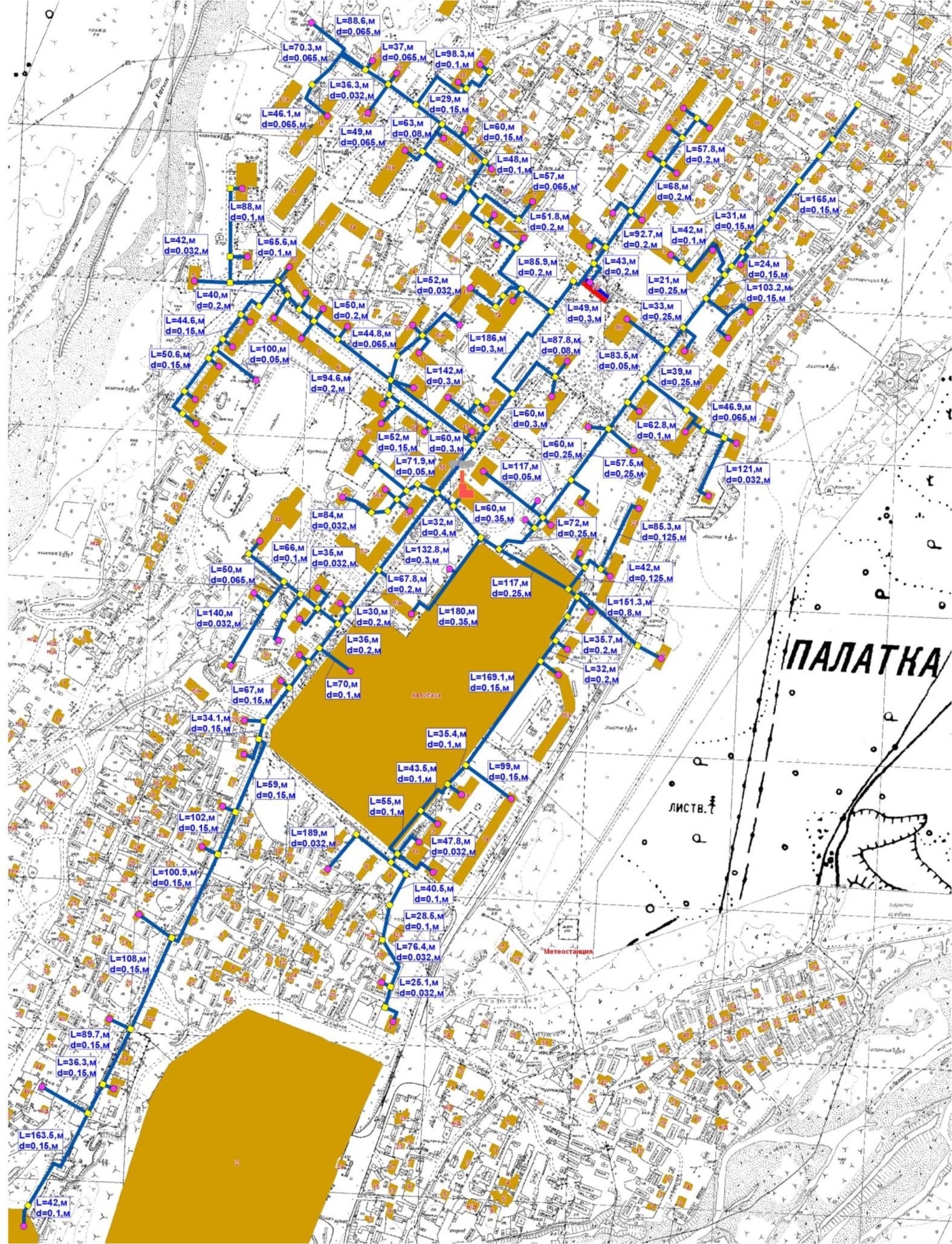 Рис.1. Схема тепловых сетей поселка Палатка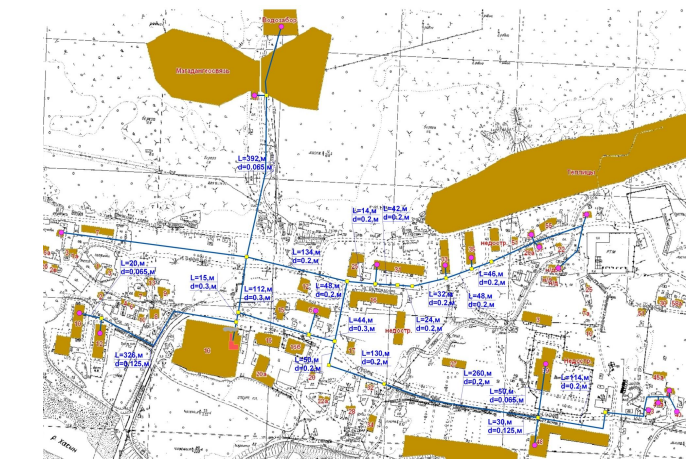 Рис. 2. Схема тепловых сетей поселка Хасын2.1.3.3. Параметры тепловых сетей, включая год начала эксплуатации, тип изоляции, тип компенсирующих устройств, тип прокладки, краткую характеристику грунтов в местах прокладки с выделением наименее надежных участков, определением их материальной характеристики и тепловой нагрузки потребителей, подключенных к таким участкамТепловые сети Хасынского городского округа построены в 60-80 года прошлого века. Тепловые сети периодически ремонтируются, наиболее изношенные участки заменяются. В целом тепловые сети находятся в удовлетворительном состоянии. Однако местами имеются нарушения целостности теплоизоляционного слоя, что является следствием превышения нормативного срока эксплуатации трубопроводов на данных участках. Следовательно, одной из первоочередных задач для модернизации системы теплоснабжения является ремонт изоляции на участках, имеющих пониженные изоляционные свойства.Сводные данные о длинах и диаметрах тепловых сетей Хасынского городского округа, в том числе материальная характеристика - сумма произведений наружных диаметров трубопроводов участков тепловой сети на их длину - приведены в таблице 2.1.4. 2.1.3.5. Описание типов и количества секционирующей и регулирующей арматуры на тепловых сетяхНа тепловых сетях установлена запорная арматура: - на выходе из источников тепловой энергии; - в узлах на трубопроводах ответвлений; - в индивидуальных тепловых пунктах потребителей;Основным видом запорной арматуры на тепловых сетях являются стальные задвижки с ручным приводом, шаровые клапаны и дисковые затворы. 2.1.3.6. Описание типов и строительных особенностей тепловых камер и павильоновТепловые камеры в системах теплоснабжения поселков представляют собой сборные железобетонные конструкции, предназначенные для прокладки подземных теплопроводов. Материалом для стенок камер служат кирпич и фундаментные блоки ФБС.Для обеспечения гидроизоляционных свойств тепловых камер используется обмазка битумом, что позволяет сохранять стабильный температурный режим в трубопроводе на всей его протяженности. Кроме того, подземные коммуникации, проложенные в тепловых камерах, хорошо защищены от проседания грунта и вибраций.2.1.3.7. Описание графиков регулирования отпуска тепла в тепловые сети с анализом их обоснованностиРегулирование отпуска тепловой энергии в тепловые сети Хасынского городского округа качественное - производится путем изменения температуры теплоносителя на выходе с источника теплоснабжения, в зависимости от температуры наружного воздуха.Температурный график подающего трубопровода тепловой сети отопления - это зависимость температуры теплоносителя, подаваемого в тепловую сеть производителем тепла, от температуры наружного воздуха. Поддержание температуры теплоносителя в подающем трубопроводе в соответствии с температурным графиком является задачей производителя тепла.Температурный график теплоносителя в обратном трубопроводе - это зависимость температуры возвращаемой в тепловую сеть потребителем тепловой энергии, от температуры наружного воздуха, поддержание температуры теплоносителя в обратном трубопроводе в соответствии с температурным графиком является задачей потребителя тепловой энергии.Температурный график регулирования тепловой нагрузки разрабатывается из условий суточной подачи тепловой энергии на отопление, обеспечивающей потребность зданий в тепловой энергии в зависимости от температуры наружного воздуха, чтобы обеспечить температуру в помещениях постоянной на уровне не менее 18 градусов, а также покрытие тепловой нагрузки горячего водоснабжения с обеспечением температуры ГВС в местах водоразбора не ниже + 60 °С.Отпуск тепла в тепловые сети города осуществляется в виде горячей воды с температурным графиком 90/70 оС, отпуск горячей воды на цели горячего водоснабжения отпускаются с температурой 60 оС.Целесообразность применения указанных температурных графиков подтверждается многолетней работой с учётом теплофизических характеристик ограждений зданий и климатических условий Хасынского городского округа.2.1.3.8. Фактические температурные режимы отпуска тепла в тепловые сети и их соответствие утвержденным графикам регулирования отпуска тепла в тепловые сетиФактические температурные режимы отпуска тепла в тепловые сети соответствуют утверждённым графикам регулирования отпуска тепла в тепловые сети. Анализ фактических температурных режимов отпуска тепла с сетевой водой в тепловые сети и их соответствие утвержденным графикам регулирования отпуска тепла выполнялся по данным приведенным в оперативном журнале и по показаниям автоматизированной системы контроля основных параметров.В целом, отпуск теплоносителя выполняется в соответствии со среднесуточными эксплуатационными графиками отпуска теплоносителя в соответствии с температурами наружного воздуха.2.1.3.9. Гидравлические режимы тепловых сетей и пьезометрические графикиУтверждённых гидравлических режимов работы и пьезометрических графиков тепловых сетей нет.2.1.3.10. Статистика отказов тепловых сетей (аварий, инцидентов) за последние 5 летКрупных отказов, приводящих к перебою теплоснабжения потребителей, более двух часов за последние 5 лет не было.2.1.3.11. Статистика восстановлений (аварийно-восстановительных ремонтов) тепловых сетей и среднее время, затраченное на восстановление работоспособности тепловых сетей, за последние 5 летДанные по аварийным ситуациям на тепловых сетях отсутствуют.2.1.3.12. Описание процедур диагностики состояния тепловых сетей и планирования капитальных (текущих) ремонтовДиагностика тепловых сетей проводится во время подготовки к ОЗП – проводятся гидравлические испытания тепловых сетей, на основании испытаний планируются капитальные ремонты.2.1.3.13. Описание периодичности и соответствия техническим регламентам и иным обязательным требованиям процедур летних ремонтов с параметрами и методами испытаний (гидравлических, температурных, на тепловые потери) тепловых сетейВ результате гидравлической опрессовки тепловых сетей, проводимой после окончания отопительного периода выявляются аварийные участки тепловых сетей и проводятся ремонтные работы. Планово-предупредительные ремонты проводятся в зависимости от сроков эксплуатируемых участков и характера предыдущих отказов тепловых сетей.2.1.3.14. Описание нормативов технологических потерь при передаче тепловой энергии (мощности), теплоносителя, включаемых в расчет отпущенных тепловой энергии (мощности) и теплоносителяНормативы технологических потерь при передаче тепловой энергии разрабатываются для каждой теплосетевой организации. Разработка нормативов технологических потерь при передаче тепловой энергии осуществляется выполнением расчетов нормативов для тепловой сети каждой системы теплоснабжения независимо от присоединенной к ней расчетной часовой тепловой нагрузки.К нормативам технологических потерь относятся потери и затраты энергетических ресурсов, обусловленные техническим состоянием теплопроводов и оборудования и техническими решениями по надежному обеспечению потребителей тепловой энергией и созданию безопасных условий эксплуатации тепловых сетей. К нормируемым технологическим потерям теплоносителя относятся:- потери тепловой энергии в тепловых сетях теплопередачей через теплоизоляционные конструкции теплопроводов;- технически неизбежные в процессе передачи и распределения тепловой энергии потери теплоносителя с его утечкой через неплотности в арматуре и трубопроводах тепловых сетей в пределах, установленных правилами технической эксплуатации тепловых энергоустановок;Определение нормативных технологических потерь тепловой энергии теплопередачей через теплоизоляционные конструкции трубопроводов производится на базе значений часовых тепловых потерь при среднегодовых условиях эксплуатации тепловых сетей. Определение нормативных значений часовых тепловых потерь для среднегодовых (среднесезонных) условий эксплуатации трубопроводов тепловых сетей производится в зависимости от года проектирования теплопроводов. Значения тепловых потерь трубопроводами тепловых сетей за год, определяются на основании значений часовых тепловых потерь при среднегодовых (среднесезонных) условиях эксплуатации. Определение нормативных технологических потерь тепловой энергии с утечкой теплоносителя производится по норме среднегодовой утечки как 0,25 % от среднегодовой емкости тепловой сети.Потери тепловой энергии при транспортировке по данным теплоснабжающих организаций приведены в таблице 2.1.5.2.1.3.15. Оценка фактических потерь тепловой энергии и теплоносителя при передаче тепловой энергии и теплоносителя по тепловым сетям за последние 3 годаУтвержденные потери тепловой энергии при транспортировке по данным теплоснабжающих организаций также приведены в таблице 2.1.5.2.1.3.16. Предписания надзорных органов по запрещению дальнейшей эксплуатации участков тепловой сети и результаты их исполненияПредписаний надзорных органов по запрещению дальнейшей эксплуатации участков тепловой сети на территории Хасынского городского округа в рассматриваемый период не было.2.1.3.17. Описание наиболее распространенных типов присоединений теплопотребляющих установок потребителей к тепловым сетям, определяющих выбор и обоснование графика регулирования отпуска тепловой энергии потребителямПрисоединение системы отопления потребителей Хасынского городского округа  зависимое, т.е. теплоноситель, циркулирующий в тепловых сетях, используется непосредственно в системе отопления. Присоединение системы горячего водоснабжения потребителей подключенных к тепловым сетям котельных выполнено по зависимой схеме, т.е. горячая вода, подготовленная на котельной, подается к потребителям отдельным трубопроводом и непосредственно участвует в системе горячего водоснабжения. 2.1.3.18. Сведения о наличии коммерческого приборного учета тепловой энергии, отпущенной из тепловых сетей потребителям, и анализ планов по установке приборов учета тепловой энергии и теплоносителяПотребители тепловой энергии Хасынского городского округа частично не оборудованы приборами учета потребляемой тепловой энергии.Руководствуясь пунктом 5 статьи 13 Федерального закона от 23.11.2009 г. №261-ФЗ «Об энергосбережении и о повышении энергетической эффективности и о внесении изменений в отдельные законодательные акты Российской Федерации» собственники жилых домов, собственники помещений в многоквартирных домах, введенных в эксплуатацию на день вступления Закона № 261-ФЗ в силу, обязаны в срок до 1 января 2012 года обеспечить оснащение таких домов приборами учета используемых воды, природного газа, тепловой энергии, электрической энергии, а также ввод установленных приборов учета в эксплуатацию. При этом многоквартирные дома в указанный срок должны быть оснащены коллективными (общедомовыми) приборами учета используемых коммунальных ресурсов, а также индивидуальными и общими (для коммунальной квартиры) приборами учета.2.1.3.19. Анализ работы диспетчерских служб теплоснабжающих (теплосетевых) организаций и используемых средств автоматизации, телемеханизации и связиСогласно «Типовая инструкция по технической эксплуатации тепловых сетей систем коммунального теплоснабжения» МДК 4-02.2001 организация,  эксплуатирующая тепловые сети должна обеспечить круглосуточное оперативное управление оборудованием, задачами которого являются:- ведение режима работы; - производство переключений, пусков и остановов;- локализация аварий и восстановление режима работы; - подготовка к производству ремонтных работ; - выполнение графика ограничений и отключений потребителей, вводимого в установленном порядке. Тепломеханическое оборудование на источниках тепловой энергии имеет невысокую степень автоматизации. Тепловые сети имеют слабую диспетчеризацию. Регулирующие и запорные задвижки в тепловых камерах не автоматизированы. Диспетчерская теплоснабжающей организации оборудована телефонной связью и доступом в интернет, принимаются сигналы об утечках и авариях на сетях от жильцов и обслуживающего персонала.2.1.3.20. Уровень автоматизации и обслуживания центральных тепловых пунктов, насосных станцийЦентральные тепловые пункты, насосные станции на тепловых сетях Хасынского городского округа  не установлены2.1.3.21. Сведения о наличии защиты тепловых сетей от превышения давленияЗащита тепловых сетей от превышения давления осуществляется на теплоисточниках путем установки предохранительных клапанов, расширительных баков, а также защитных перемычек с обратными клапанами между коллекторами сетевых насосов.2.1.3.22. Перечень выявленных бесхозяйных тепловых сетей и обоснование выбора организации, уполномоченной на их эксплуатациюНа территории Хасынского городского округа  бесхозяйных тепловых сетей нет.2.1.4. Зоны действия источников тепловой энергииЗона действия системы теплоснабжения это территория города, границы которой устанавливаются по наиболее удаленным точкам подключения потребителей к тепловым сетям, входящим в систему теплоснабжения. В настоящее время централизованным теплоснабжением охвачена значительная часть населенных пунктов Хасынского городского округа - централизованное теплоснабжение организовано на территории поселков Палатка, Талая, Хасын, Стекольный.Поселок Палатка. Теплоснабжение поселка осуществляется от котельной № 1 и электрокотельной. Котельная № 1 расположенная по адресу: п. Палатка, ул. Ленина, д. 5. Котельная предназначена для теплоснабжения жилого фонда и прочих потребителей тепловой энергии, расположенных в границах улиц Ленина, Центральная, Юбилейная, Почтовая, Школьная, Космонавтов. Потребителями тепловой энергии являются 71 жилой дом, 75 учреждений бюджетной сферы. Электрокотельная предназначена для горячего водоснабжения потребителей.Поселок Хасын. Источником теплоснабжения поселка является одна котельная № 5, расположенная по адресу: п. Хасын, ул. Геологов, д.20. Котельная предназначена для теплоснабжения жилого фонда и прочих потребителей тепловой энергии, расположенных в границах улиц Геологов и Цареградского. Потребителями тепловой энергии являются 7 жилых домов, 12 учреждений бюджетной сферы.Поселок Талая. Источником теплоснабжения поселка является одна котельная № 3, расположенная по адресу: п. Талая, ул. Подгорная, д.7. Котельная предназначена для теплоснабжения жилого фонда и прочих потребителей тепловой энергии, расположенных в границах улиц Ленина, Комсомольская, Зеленая. Потребителями тепловой энергии являются 8 жилых домов, 15 учреждений бюджетной сферы и 5 прочих потребителей.Поселок Стекольный. Источником теплоснабжения поселка является котельная № 1 и котельная № 2. Котельные предназначены для теплоснабжения жилого фонда и прочих потребителей тепловой энергии, расположенных в границах улицы Лесная, Рабочая, Центральная, Школьная, Зеленая. Потребителями тепловой энергии являются 57 жилых домов, 15 учреждений бюджетной сферы.2.1.5. Тепловые нагрузки потребителей тепловой энергии, групп потребителей тепловой энергии На момент разработки настоящей Схемы действует Схема теплоснабжения утвержденная в 2020 году.В ходе актуализации настоящей Схемы теплоснабжения по данным предоставленным теплоснабжающими организациями определены существующие суммарные тепловые нагрузки, которые составляют:- на отопление – 25,21 Гкал/час;- на горячее водоснабжение  – 3,61 Гкал/час;2.1.5.1. Описание значений спроса на тепловую мощность в расчетных элементах территориального деления, в том числе значений тепловых нагрузок потребителей тепловой энергии, групп потребителей тепловой энергииОбъем потребления тепловой энергии (мощности) на теплоснабжение потребителей Хасынского городского округа определяется расчетным путем в соответствии с требованиями нормативных документов. Объем потребления тепловой энергии (мощности) на отопление потребителей определяется расчетно-нормативным способом, исходя из строительных характеристик здания (общая площадь, строительный объем) и климатических условий района расположения (расчетная температура воздуха в помещении и расчетная температура наружного воздуха). Объем потребления тепловой энергии (мощности) на горячее водоснабжение определяется исходя из количества водопотребителей и норматива водопотребления на одного водопотребителя. Тепловые нагрузки потребителей Хасынского городского округа в соответствии с данными ресурсоснабжающей организации приведены в таблице 2.1.6. 2.1.5.2.  Описание значений расчетных тепловых нагрузок на коллекторах источников тепловой энергииРасчетно-нормативное потребление тепловой энергии на отопление Хасынского городского округа определяется в зависимости от строительного объема зданий и от температуры наружного воздуха. Расчетная температура наружного воздуха – это усредненная температура наиболее холодных пятидневок, определенная по СП 131.13330. 2012 «Строительная климатология. Актуализированная редакция СНиП 23-01-99». Годовое потребление тепловой энергии на отопление отдельно стоящего здания определяется по формуле:Q год.o= Q oтп · n· k, (Гкал/год), где-  Qoтп – максимальные часовые тепловые нагрузки на отопление, Гкал/час;-  n – число часов отопительного периода, ч;-  k – коэффициент пересчета на среднюю температуру периода;k = (tв.р – tн.ср) / (tв.р. – tн.р.о), где -  tн.ср  – средняя температура наружного воздуха за отопительный сезонГодовое потребление тепловой энергии на  горячее водоснабжение потребителей Хасынского городского округа определяется расчетным способом в зависимости от расхода теплоносителя по формуле:G год.гв = g г.р. · U · n г. · 10 –3, (м3/год), где - g г.р – норма расхода горячей воды потребителями; - U – количество водопотребителей; - nг. – количество дней в году с использованием горячего водоснабжения;Годовое потребление тепловой энергии на горячее водоснабжение:Q год.гвс = 0,05 · Cв · G год.гвс , (Гкал/год), где - Cв – теплоемкость воды; - G год.гвс. – годовой расход теплоносителя, м3/год. Расчетное потребление тепловой энергии на цели отопления и горячего водоснабжения по данным теплоснабжающих организаций приведено в таблице 2.1.7.2.1.5.3. Описание случаев и условий применения отопления жилых помещений в многоквартирных домах с использованием индивидуальных квартирных источников тепловой энергииСогласно Федерального Закона № 190 «О Теплоснабжении» гл.4 ст. 14 п.15 - запрещается переход на отопление жилых помещений в многоквартирных домах с использованием индивидуальных квартирных источников тепловой энергии, перечень которых определяется правилами подключения к системам теплоснабжения, утвержденными Правительством Российской Федерации, при наличии осуществленного в надлежащем порядке подключения к системам теплоснабжения многоквартирных домов, за исключением случаев, определенных схемой теплоснабжения.Источники индивидуального отопления в многоквартирных домах Хасынского городского округа используются в поселке Атка. На момент актуализации настоящей Схемы теплоснабжения население поселка Атка составляет 3 семьи (6 человек). Содержание центральной котельной и тепловых сетей является неэффективным. Отопление квартир в многоквартирных домах осуществляется от индивидуальных печей.2.1.5.4. Описание величины потребления тепловой энергии в расчетных элементах территориального деления за отопительный период и за год в целомПоказатели фактического отпуска тепловой энергии с разбивкой по источникам теплоснабжения приведены в таблице 2.1.8.2.1.5.5. Описание существующих нормативов потребления тепловой энергии для населения на отопление и горячее водоснабжениеСуществующие нормативы на теплоснабжение потребителей Хасынского городского округа  утверждены решением Департаментом цен и тарифов Магаданской области. Нормативы потребления тепловой энергии используемой для отопления и горячего водоснабжения многоквартирного жилого фонда составляю:- для отопления - 0,03 Гкал/м.кв.;- норматив расхода тепловой энергии, используемой на подогрев холодной воды - 0,05619 Гкал;2.1.5.6. Описание сравнения величины договорной и расчетной тепловой нагрузки по зоне действия каждого источника тепловой энергииДоговорные нагрузки теплоснабжения определяются на основании проектных решений, которые определяются в зависимости от строительного объема зданий и от температуры наружного воздуха, и теплоизоляционных характеристик ограждающих конструкций. Проектные нагрузки на ГВС зависят от объёмов потребления горячей воды и её расчётной температуры.Вышеприведенные параметры, влияющие на договорные нагрузки теплоснабжения, изменяются в течении времени. Изменяются методики расчёта тепловых нагрузок, требования по тепловой защите ограждающих конструкций. Происходят изменения климат, средняя температура наружного воздуха значительно отличается от приведенной в СП 131.13330.2018 "СНиП 23-01-99* Строительная климатология"Все эти изменения, в совокупности, способствуют тому, что фактическое теплопотребление и договорные тепловые нагрузки потребителей тепловой энергии отличаются. Таким образом, фактический отпуск тепловой энергии может значительно превышать договорные величины потребления. При этом значительная доля тепловой мощности может оказаться невостребованной, при сохранении постоянных эксплуатационных расходов, что негативно сказывается на энергоэффективности источников тепловой энергии и системы теплоснабжения в целом.Фактические значения показателя удельного годового расхода энергетических ресурсов определяются на основании показаний общедомовых приборов учёта. Выполнение ежегодного анализа фактических и расчетных величин может оказать существенное влияние при решении о реконструкции котельных. Принятие в расчёт договорных, но реально не достигаемых нагрузок, может на порядок увеличить капитальные затраты на эти мероприятия, которые окажутся невостребованными.2.1.6. Балансы тепловой мощности и тепловой нагрузки в зонах действия источников тепловой энергии2.1.6.1. Описание балансов установленной, располагаемой тепловой мощности и тепловой мощности нетто, потерь тепловой мощности в тепловых сетях и расчетной тепловой нагрузки по каждому источнику тепловой энергии, а в ценовых зонах теплоснабжения - по каждой системе теплоснабженияПостановление Правительства РФ №154 от 22.02.2012 г. «О требованиях к схемам теплоснабжения, порядку их разработки и утверждения» вводит следующие понятия: - установленная мощность источника тепловой энергии - сумма номинальных тепловых мощностей всего принятого по акту ввода в эксплуатацию оборудования, предназначенного для отпуска тепловой энергии потребителям и на собственные и хозяйственные нужды; - располагаемая мощность источника тепловой энергии - величина, равная установленной мощности источника тепловой энергии за вычетом объемов мощности, не реализуемой по техническим причинам, в том числе по причине снижения тепловой мощности оборудования в результате эксплуатации на продленном техническом ресурсе (снижение параметров пара перед турбиной, отсутствие рециркуляции в пиковых водогрейных котлоагрегатах и др.); - мощность источника тепловой энергии нетто - величина, равная располагаемой мощности источника тепловой энергии за вычетом тепловой нагрузки на собственные и хозяйственные нужды.Балансы установленной и располагаемой тепловой мощности существующих источников тепловой энергии, тепловой мощности нетто, потерь тепловой мощности в тепловых сетях и присоединенной тепловой нагрузки существующих потребителей приведены в таблице 2.1.9.2.1.6.2. Описание резервов и дефицитов тепловой мощности нетто по каждому источнику тепловой энергии, а в ценовых зонах теплоснабжения - по каждой системе теплоснабженияРезервы тепловой мощности источников централизованного теплоснабжения составляют:- котельная № 3, поселок Талая - 3,77 Гкал/час (57,6 % от установленной тепловой мощности котельной);- котельная № 1, поселок Палатка - 10,73 Гкал/час (38 % от установленной тепловой мощности котельной);- котельная № 2, поселок Палатка - 10,7 Гкал/час (77,8 % от установленной тепловой мощности котельной);- котельная № 5 поселка Хасын - 6,32 Гкал/час (72,5 % от установленной тепловой мощности котельной);- котельная № 1, поселка Стекольный - 8,52 Гкал/час (53 % от установленной тепловой мощности котельной);- котельная № 2, поселка Стекольный - 3,56 Гкал/час (80,9 % от установленной тепловой мощности котельной);2.1.6.3. Описание гидравлических режимов, обеспечивающих передачу тепловой энергии от источника тепловой энергии до самого удаленного потребителя и характеризующие существующие возможности (резервы и дефициты по пропускной способности) передачи тепловой энергии от источника тепловой энергии к потребителюПропускная способность тепловых сетей позволяет осуществлять транспортировку теплоносителя в объемах, требуемых для теплоснабжения потребителей.2.1.6.4. Описание причины возникновения дефицитов тепловой мощности и последствий влияния дефицитов на качество теплоснабженияУстановленные и располагаемые тепловые мощности источников теплоснабжения Хасынского городского округа позволяют обеспечить теплоснабжение существующих потребителей со значительными резервами тепловой мощности, дефицитов тепловой мощности нет.2.1.6.5 Описание резервов тепловой мощности нетто источников тепловой энергии и возможности расширения технологических зон действия источников с резервами тепловой мощности нетто в зоны действия с дефицитом тепловой мощностиУстановленные и располагаемые тепловые мощности источников теплоснабжения Хасынского городского округа позволяют обеспечить теплоснабжение существующих потребителей со значительными резервами тепловой мощности нетто, т.е. зон действия с дефицитом тепловой мощности на территории Хасынского городского округа нет.2.1.7. Балансы теплоносителяНа момент актуализации Схемы теплоснабжения изменений в системах водоподготовки котельных, по сравнению с приведенными, в утвержденной схеме теплоснабжения Хасынского городского округа от 2020 года нет.2.1.7.1. Описание балансов производительности водоподготовительных установок теплоносителя для тепловых сетей и максимального потребления теплоносителя в теплоиспользующих установках потребителей в перспективных зонах действия систем теплоснабжения и источников тепловой энергии, в том числе работающих на единую тепловую сетьУстановки водоподготовки предназначены для восполнение утечек (потерь) теплоносителя и расхода теплоносителя на горячее водоснабжение путем открытого водоразбора. В настоящее время горячее водоснабжение потребителей Хасынского городского округа осуществляется по закрытой схеме.Таким образом, подпитка тепловых сетей предназначена только для восполнения утечек теплоносителя при транспортировке.Расчет объема теплоносителя, необходимого для заполнения трубопроводов  тепловой сети выполнялся по укрупненным показателям объема воды на один километр теплотрассы. Результаты расчетов приведены в таблице 2.1.10.Потери теплоносителя в системе теплоснабжения вследствие нормативной утечки из тепловых сетей и из систем внутреннего теплопотребления принимаются как 0,25 % от объема теплоносителя.Расчетный часовой расход воды для определения производительности водоподготовки и соответствующего оборудования для подпитки в системах теплоснабжения следует принимать:- в закрытых системах теплоснабжения - численно равным 0,75% от фактического объема воды в трубопроводах тепловых сетей и присоединенных к ним системах отопления и вентиляции зданий. Результаты расчетов требуемой производительности водоподготовительных установок приведены в таблице 2.1.11.2.1.7.2. Описание балансов производительности водоподготовительных установок теплоносителя для тепловых сетей и максимального потребления теплоносителя в аварийных режимах систем теплоснабженияДля закрытых систем теплоснабжения должна предусматриваться дополнительно аварийная подпитка химически не обработанной и недеаэрированной водой, расход которой принимается в количестве 2% объема воды в трубопроводах тепловых сетей и присоединенных к ним системах отопления и вентиляции зданий.Баланс производительности водоподготовительных установок и максимального потребления теплоносителя теплопотребляющими установками потребителей в аварийных режимах работы системы теплоснабжения приведены в таблице 2.1.12.2.1.8. Топливные балансы источников тепловой энергии и система обеспечения топливомНа момент актуализации Схемы теплоснабжения изменений видов котельно-печного топлива по сравнению с приведенными, в утвержденной схеме теплоснабжения Хасынского городского округа от 2020 года нет.2.1.8.1. Описание видов и количества используемого основного топлива для каждого источника тепловой энергииВ качестве основного котельно-печного топлива на котельных Хасынского городского округа используется уголь или мазут. Потребление топлива в течении года составляет:- котельная № 3, поселок Талая - потребление мазута составляет 1702,9 тон (2332,9 т.у.т);- котельная № 1, поселок Палатка - потребление мазута составляет 6829,1 тон (9355,9  т.у.т);- котельная № 2, поселок Палатка - потребление электроэнергии составляет 21085 тыс. кВт*час;- котельная № 5, поселок Хасын - потребление мазута составляет 1651,5 тон (2265,5 т.у.т);- котельная № 1, поселка Стекольный - потребление мазута составляет 3943 тон (5401,9 т.у.т);- котельная № 2, поселка Стекольный - потребление угля составляет 788,05 тон (525,6 т.у.т);2.1.8.2. Описание видов резервного и аварийного топлива и возможности их обеспечения в соответствии с нормативными требованиямиРезервное топливо на котельных Хасынского городского округа  не предусмотрено. При возникновении аварийных ситуаций осуществляется взаимное резервирование котельных поселков Палатка и Стекольный. Для теплоснабжения поселков Хасын и Талая возможно использование передвижных котельных.2.1.8.3. Описание особенностей характеристик видов топлива в зависимости от мест поставкиВ качестве котельно-печного топлива используется уголь и мазутИспользуется уголь разреза "Кадыкчанский". Поставка угля осуществляется автотранспортом.Поставка мазута осуществляется также автотранспортом.2.1.8.4. Описание использования местных видов топливаМестные виды топлива не используются2.1.8.5. Описание видов топлива (в случае, если топливом является уголь, - вид ископаемого угля в соответствии с Межгосударственным стандартом ГОСТ 25543-2013 "Угли бурые, каменные и антрациты. Классификация по генетическим и технологическим параметрам"), их доли и значения низшей теплоты сгорания топлива, используемых для производства тепловой энергии по каждой системе теплоснабженияИспользуется уголь разреза "Кадыкчанский". Поступающий на предприятие уголь проверяется на соответствие требованиям ГОСТ 10742-71:- зола в пределах от 15 до 30 %;- влага в пределах от 20 до 21%Высшая теплотворная способность топлива угля 4669 ккал/кг2.1.9. Надежность теплоснабженияНа момент актуализации Схемы теплоснабжения изменения показателей надежности, по сравнению с приведенными, в утвержденных схемах теплоснабжения Хасынского городского округа не значительные.2.1.9.1. Поток отказов (частота отказов) участков тепловых сетейУровень надёжности поставляемых товаров и оказываемых услуг регулируемой организацией определяется исходя из числа возникающих в результате нарушений, аварий, инцидентов на объектах данной регулируемой организации.Для определения надежности системы коммунального теплоснабжения используются критерии, характеризующие состояние электроснабжения, водоснабжения, топливоснабжения источников теплоты, соответствие мощности теплоисточников и пропускной способности тепловых сетей расчетным тепловым нагрузкам, техническое состояние и резервирование тепловых сетей.К= (Кэ+Кв+Кт+Кб+Кр+ Кс)/n, где- Кэ - надежность электроснабжения источника теплоты;- Кв - надежность водоснабжения источника теплоты;- Кт - надежность топливоснабжения источника теплоты;- Кб - размер дефицита (соответствие тепловой мощности источников теплоты и пропускной способности тепловых сетей расчетным тепловым нагрузкам потребителей);- Кр - коэффициент резервирования, который определяется отношением резервируемой на уровне центрального теплового пункта (квартала, микрорайона) расчетной тепловой нагрузи к сумме расчетных тепловых нагрузок подлежащих резервированию потребителей, подключенных к данному тепловому пункту;- Кс - коэффициент состояния тепловых сетей, характеризуемый наличием ветхих, подлежащих замене трубопроводов;Данные критерии зависят от наличия резервного электро-, водо-, топливоснабжения, состояния тепловых сетей и пр., и определяются индивидуально для каждой системы теплоснабжения в соответствие с «Организационно-методическими рекомендациями по подготовке к проведению отопительного периода и повышению надежности систем коммунального теплоснабжения в городах и населенных пунктах Российской Федерации» МДС 41-6.2000 (утвержден приказом Госстроя от 6 сентября 2000 г. №203).Существует несколько степеней надежности системы теплоснабжения:- высоконадежные - K 0,9,- надежные - 0,75 K 0,89,- малонадежные - 0,5 K 0,74 ,- ненадежные - K 0,5 .2.1.9.2. Частота отключений потребителейАварийные отключения потребителей происходили из-за отказа тепловых сетей и необходимости их ремонта. Перерывы прекращения подачи тепловой энергии не превышали величины 54 ч, что соответствует второй категории потребителей согласно СП. 124.13330. 2012  «Тепловые сети».2.1.9.3. Поток (частота) и время восстановления теплоснабжения потребителей после отключенийСреднее время восстановления теплоснабжения потребителей после аварийных отключений не превышает 15 ч, что соответствует требованиям п.6.10 СП.124.13330.2012 «Тепловые сети».2.1.9.4. Графические материалы (карты-схемы тепловых сетей и зон ненормативной надежности и безопасности теплоснабжения)Зон (участков) тепловых сетей с ненормативной надежностью и безопасностью теплоснабжения не выявлено2.1.9.5. Результаты анализа аварийных ситуаций при теплоснабжении, расследование причин которых осуществляется федеральным органом исполнительной власти, уполномоченным на осуществление федерального государственного энергетического надзораАварийные ситуации при теплоснабжении, расследование причин которых осуществляется федеральным органом исполнительной власти, уполномоченным на осуществление федерального государственного энергетического надзора, в соответствии с Правилами расследования причин аварийных ситуаций при теплоснабжении, утвержденными постановлением Правительства Российской Федерации от 17 октября 2015 г. N 1114 "О расследовании причин аварийных ситуаций при теплоснабжении и о признании утратившими силу отдельных положений Правил расследования причин аварий в электроэнергетике", за последние 5 лет в Хасынского городского округа не зафиксированы.2.1.10. Технико-экономические показатели теплоснабжающих и теплосетевых организацийВ настоящее время предоставление информации теплоснабжающими организациями, теплосетевыми организациями и органами регулирования для широкого круга пользователей регламентируется «Постановление Правительства РФ от 5 июля 2013 г. N 570 «О стандартах раскрытия информации теплоснабжающими организациями, теплосетевыми организациями и органами регулирования». В соответствии с законодательным актом: - под раскрытием информации в настоящем документе понимается обеспечение доступа неограниченного круга лиц к информации независимо от цели ее получения. - регулируемыми организациями информация раскрывается путем: - обязательного опубликования на официальном сайте в информационно-телекоммуникационной сети «Интернет» (далее – сеть «Интернет») органа исполнительной власти субъекта Российской Федерации в области государственного регулирования цен (тарифов), и (или) на официальном сайте органа местного самоуправления округа или городского округа в случае их наделения в соответствии с законом субъекта Российской Федерации полномочиями по государственному регулированию цен (тарифов), и (или) на сайте в сети «Интернет», предназначенном для размещения информации по вопросам регулирования тарифов, определяемом Правительством Российской Федерации; - опубликования на официальном сайте в сети «Интернет» органа исполнительной власти субъекта Российской Федерации в области государственного регулирования цен (тарифов) и в печатных изданиях, в которых публикуются акты органов местного самоуправления (далее - печатные издания), в случае и объемах, которые предусмотрены пунктом 9 настоящего документа; - опубликования по решению регулируемой организации на ее официальном сайте в сети «Интернет»; - предоставления информации на безвозмездной основе на основании письменных запросов потребителей товаров и услуг регулируемых организаций (далее - потребители) в порядке, установленном Постановлением Правительства РФ от 5 июля 2013 г. N 570 «О стандартах раскрытия информации теплоснабжающими организациями, теплосетевыми организациями и органами регулирования» Регулируемыми организациями информация раскрывается путем: а) обязательного опубликования на официальном сайте в информационно-телекоммуникационной сети «Интернет» (далее – сеть «Интернет») органа исполнительной власти субъекта Российской Федерации в области государственного регулирования цен (тарифов), и (или) на официальном сайте органа местного самоуправления округа или городского округа в случае их наделения в соответствии с законом субъекта Российской Федерации полномочиями по государственному регулированию цен (тарифов), и (или) на сайте в сети «Интернет», предназначенном для размещения информации по вопросам регулирования тарифов, определяемом Правительством Российской Федерации; б) опубликования на официальном сайте в сети «Интернет» органа исполнительной власти субъекта Российской Федерации в области государственного регулирования цен (тарифов) и в печатных изданиях, в которых публикуются акты органов местного самоуправления (далее - печатные издания), - в случае и объемах, которые предусмотрены пунктом 9 настоящего документа; в) опубликования по решению регулируемой организации на ее официальном сайте в сети «Интернет»; г) предоставления информации на безвозмездной основе на основании письменных запросов потребителей товаров и услуг регулируемых организаций в порядке, установленном Постановлением Правительства РФ от 5 июля 2013 г. N 570 «О стандартах раскрытия информации теплоснабжающими организациями, теплосетевыми организациями и органами регулирования» определены стандарты раскрытия информации», в соответствии с которыми: «Регулируемой организацией подлежит раскрытию информация: - о регулируемой организации (общая информация); - о ценах (тарифах) на регулируемые товары (услуги); в) об основных показателях финансово-хозяйственной деятельности регулируемой организации, включая структуру основных производственных затрат (в части регулируемых видов деятельности); - об основных потребительских характеристиках регулируемых товаров и услуг регулируемой организации; - об инвестиционных программах регулируемой организации и отчетах об их реализации; - о наличии (отсутствии) технической возможности подключения (технологического присоединения) к системе теплоснабжения, а также о регистрации и ходе реализации заявок на подключение (технологическое присоединение) к системе теплоснабжения; - об условиях, на которых осуществляется поставка регулируемых товаров (оказание регулируемых услуг), и (или) об условиях договоров о подключении (технологическое присоединение) к системе теплоснабжения; - о порядке выполнения технологических, технических и других мероприятий, связанных с подключением (технологическим присоединением) к системе теплоснабжения; и) о способах приобретения, стоимости и объемах товаров, необходимых для производства регулируемых товаров и (или) оказания регулируемых услуг регулируемой организацией; - о предложении регулируемой организации об установлении цен (тарифов) в сфере теплоснабжения. Информация о ценах (тарифах) на регулируемые товары (услуги) В рамках общей информации о регулируемой организации раскрытию подлежат следующие сведения: а) наименование юридического лица, фамилия, имя и отчество руководителя регулируемой организации; б) основной государственный регистрационный номер, дата его присвоения и наименование органа, принявшего решение о регистрации в качестве юридического лица; в) почтовый адрес, адрес фактического местонахождения органов управления регулируемой организации, контактные телефоны, а также (при наличии) официальный сайт в сети «Интернет» и адрес электронной почты; г) режим работы регулируемой организации, в том числе абонентских отделов, сбытовых подразделений и диспетчерских служб; д) регулируемый вид деятельности; е) протяженность магистральных сетей (в однотрубном исчислении) (километров); ж) протяженность разводящих сетей (в однотрубном исчислении) (километров); з) количество теплоэлектростанций с указанием их установленной электрической и тепловой мощности (штук); и) количество тепловых станций с указанием их установленной тепловой мощности (штук); к) количество котельных с указанием их установленной тепловой мощности (штук); л) количество центральных тепловых пунктов (штук). Информация, предоставляемая МУП «Комэнерго» и МУП «Стекольный-Комэнерго» является полной и соответствует «Стандартам раскрытия информации организациями коммунального комплекса и субъектами естественных монополий, осуществляющими деятельность в сфере оказания передаче тепловой энергии»На момент актуализации Схемы теплоснабжения изменений технико-экономичес-ких показателей теплоснабжающих и теплосетевых организаций нет.2.1.10. Цены (тарифы) в сфере теплоснабжения2.1.10.1. Описание динамики утвержденных тарифов, устанавливаемых органами исполнительной власти субъекта Российской Федерации в области государственного регулирования цен (тарифов) по каждому из регулируемых видов деятельности и по каждой теплосетевой и теплоснабжающей организации с учетом последних 3 лет2.1.10.2. Описание структуры цен (тарифов), установленных на момент разработки схемы теплоснабженияСтоимость тепловой энергии (тариф) состоит из:- переменой составляющей расходов (расходы на оплату энергетических ресурсов); - операционные (подконтрольные) расходы на первый год долгосрочного периода регулирования;- неподконтрольные расходы;Структура тарифа на момент разработки схемы теплоснабжение приведена в таблице 2.1.16  и 2.1.17. 2.1.10.3. Описание платы за подключение к системе теплоснабженияПлата за подключение к системе теплоснабжения – плата, которую вносят лица, осуществляющие строительство зданий, строений, сооружений, подключаемых к системе теплоснабжения, а также плата, которую вносят лица, осуществляющие реконструкцию здания, строения, сооружения, иного объекта, в случае, если данная реконструкция влечет за собой увеличение потребляемой нагрузки реконструируемого здания, строения, сооружения, иного объектаПлата за подключение (технологическое присоединение) к системе теплоснабжения объектов заявителей при наличии технической возможности подключения (технологического присоединения) на территории Хасынского городского округа не установлена.2.1.10.4. Описание платы за услуги по поддержанию резервной тепловой мощности, в том числе для социально значимых категорий потребителейПлата за услуги по поддержанию резервной тепловой мощности, в том числе для социально значимых категорий потребителей, не производится.2.1.11. Описание существующих технических и технологических проблем в системах теплоснабжения городского округаНа момент актуализации Схемы теплоснабжения технические и технологические проблемы, приведенные в утвержденной схеме теплоснабжения Хасынского городского округа от 2020 года нет, сохраняются.2.1.11.1. Описание существующих проблем организации качественного теплоснабжения (перечень причин, приводящих к снижению качества теплоснабжения, включая проблемы в работе теплопотребляющих установок потребителей)Из комплекса существующих проблем организации качественно теплоснабжения на территории Хасынского городского округа  можно выделить следующие составляющие: - износ сетей; - гидравлическая наладка тепловых сетей;- неудовлетворительное состояние теплопотребляющих установок; Износ сетей – наиболее существенная проблема организации качественного теплоснабжения. Старение тепловых сетей приводит как к снижению надежности, вызванному коррозией и усталостью металла, так и разрушению изоляции. Разрушение изоляции в свою очередь приводит к тепловым потерям и значительному снижению температуры теплоносителя на вводах потребителей. Гидравлическая наладка тепловых сетей. Тепловые сети после долгой эксплуатации нуждаются в проведении гидравлической наладки для правильного распределения потоков рабочей среды по системе, необходимость выполнения гидравлической наладки тепловых сетей подтверждается тем, что в процессе эксплуатации сети подвергаются изменениям (прокладываются новые ответвления или ликвидируются существующие, присоединяются новые потребители или изменяется нагрузка у потребителей). Все это оказывает серьезное влияние на гидравлический режим системы. Одной из главных проблем теплоснабжения является неравномерное распределение тепла между потребителями.Неудовлетворительное состояние теплопотребляющих установок. Тепловые узлы потребителей нуждаются в реконструкции, а именно:- установке дроссельных шайб для гашения избыточного напора;-  установка автоматических регуляторов с целью избежать «перетопов» в осенне – весенний период работы системы теплоснабжения.Необходимо периодически выполнять гидрохимическую промывку внутренних систем теплопотребления.2.1.11.2. Описание существующих проблем организации надежного и безопасного теплоснабжения округа (перечень причин, приводящих к снижению надежного теплоснабжения, включая проблемы в работе теплопотребляющих установок потребителей)Организация надежного и безопасного теплоснабжения Хасынского городского округа - комплекс организационно-технических мероприятий, из которых можно выделить следующие: - оценка остаточного ресурса тепловых сетей; - разработка плана перекладки тепловых сетей на территории города; - диспетчеризация работы тепловых сетей; - разработка методов определения мест утечек;Остаточный ресурс тепловых сетей – коэффициент, характеризующий реальную степень готовности системы и ее элементов к надежной работе в течение заданного временного периода. Оценку остаточного ресурса обычно проводят с помощью инженерной диагностики - надежного, но трудоемкого и дорогостоящего метода обнаружения потенциальных мест отказов. В связи с этим для определения перечня участков тепловых сетей, которые в первую очередь нуждаются в комплексной диагностике, следует проводить расчет надежности. Этот расчет должен базироваться на статистических данных об авариях, результатах осмотров и технической диагностики на рассматриваемых участках тепловых сетей за период не менее пяти лет. План перекладки тепловых сетей на территории городского округа – документ, содержащий график проведения ремонтно-восстановительных работ на тепловых сетях с указанием перечня участков тепловых сетей, подлежащих перекладке или ремонту.Диспетчеризация - организация круглосуточного контроля состояния тепловых сетей и работы оборудования систем теплоснабжения. Разработка методов определения мест утечек. При плановой замене изношенных трубопроводов рекомендуется применять трубопроводы  с пенополиуретановой изоляцией, при использовании которой возможен монтаж системы оперативно-дистанционного контроля за увлажнением изоляции для своевременного обнаружения протечек стальных трубопроводов.2.1.11.3. Описание существующих проблем развития систем теплоснабженияОдной из важных проблем развития систем теплоснабжения Хасынского городского округа  является состояние котельных.На момент актуализации Схемы котельные населенных пунктов обладают значительным резервом тепловой мощности, что вызвано оттоком населения и соответственно сокращением потребности в теплоэнергии на отопление и ГВС потребителей. Установленные мощности котельных значительно превышают присоединенную нагрузку. оборудование котельных работает не на полную мощность, что отрицательно влияет на КПД котельных.Производство тепловой энергии на некоторых котельных округа (котельная № 1 поселка Стекольный и другие) осуществляется с помощью паровых котлов, приготовление сетевой воды осуществляется с помощью пароводяных теплообменников. В условиях отсутствия реальных потребителей, требующих тепловую энергию в виде пара для своей жизнедеятельности, такой принцип производства теплофикационной воды для систем отопления, является не эффективным, так как любое дополнительное оборудование в цепочке производства (в данном случае это теплообменники, питательные насосы, паропроводы и пр.) имеет свой КПД, соответственно общий коэффициент полезного действия технологического процесса будет заведомо ниже прямого производства. Индивидуальные тепловые пункты потребителей не оборудованы автоматическими регуляторами потребления тепловой энергии, что приводит к повышенному расходу тепловой энергии.2.1.11.4. Описание существующих проблем надежного и эффективного снабжения топливом действующих систем теплоснабженияЧасть котельных Хасынского городского округа используют в качестве топлива мазут, что приводит к необходимости содержания топливных хозяйств, повышенному расходу тепловой энергии на собственные нужды.2.1.11.5. Анализ предписаний надзорных органов, об устранении нарушений влияющих на безопасность и надежность системы теплоснабженияПредписания надзорных органов об устранении нарушений, влияющих на безопасность и надежность системы теплоснабжения, отсутствуют.2.2. Перспективное потребление тепловой энергии на цели теплоснабжения2.2.1. Данные базового уровня потребления тепла на цели теплоснабжения2.2.2. Прогнозы приростов на каждом этапе площади строительных фондов, сгруппированные по расчетным элементам территориального деления и по зонам действия источников тепловой энергии с разделением объектов строительства на многоквартирные дома, жилые дома, общественные здания и производственные здания промышленных предприятийОсновные задачи, решаемые генеральным планом, связанны с обеспечением жизнедеятельности Хасынского городского округа посредством территориального планирования:- организация в границах городского округа электро-, тепло-, газо- и водоснабже-ния населения, водоотведения;- дорожная деятельность в отношении автомобильных дорог местного значения в границах городского округа и обеспечение безопасности дорожного движения на них, включая создание и обеспечение функционирования парковок (парковочных мест);- обеспечение проживающих в городском округе и нуждающихся в жилых помещениях малоимущих граждан жилыми помещениями, организация строительства и содержания муниципального жилищного фонда, создание условий для жилищного строительства;- создание условий для предоставления транспортных услуг населению и организация транспортного обслуживания населения в границах городского округа;- обеспечение первичных мер пожарной безопасности в границах городского округа;- организация мероприятий по охране окружающей среды в границах городского округа;- организация предоставления общедоступного и бесплатного дошкольного, начального общего, основного общего, среднего общего образования по основным общеобразовательным программам в муниципальных образовательных организациях, организация предоставления дополнительного образования детей в муниципальных образовательных организациях;- создание условий для оказания медицинской помощи населению на территории городского округа;- создание условий для обеспечения жителей городского округа услугами связи, общественного питания, торговли и бытового обслуживания;- организация библиотечного обслуживания населения, комплектование и обеспечение сохранности библиотечных фондов библиотек городского округа;- создание условий для организации досуга и обеспечения жителей городского округа услугами организаций культуры;- сохранение, использование и популяризация объектов культурного наследия (памятников истории и культуры), находящихся в собственности городского округа, охрана объектов культурного наследия (памятников истории и культуры) местного (муниципального) значения, расположенных на территории городского округа;- обеспечение условий для развития на территории городского округа физической культуры, школьного спорта и массового спорта, организация проведения официальных физкультурно-оздоровительных и спортивных мероприятий городского округа;Развитие жилищного комплекса Хасынского городского округа является одним из наиболее важных факторов обеспечения комфортных условий для проживания граждан в условиях Крайнего Севера.Помимо развития жилищного комплекса в существующих населенных пунктах, необходимо строительство вахтовых поселков в зонах и узлах опережающего развития. Это должны быть современные, многофункциональные комплексы, обеспечивающие создание необходимых условий для комфортного проживания и психофизического восстановления работников базовых предприятий.Площадь территории Хасынского городского округа составляет 1,93 млн. га, в том числе земли населенных пунктов – 5152 га. Генеральным планом не предполагается изменением территории городского округа и территорий населенных пунктов.Численность населения составляет 6,63 тыс.человек. Генеральный план развития принимает следующий демографический прогноз: увеличение численности населения до 2025 года на 5% с последующим постепенным его увеличением до 2040 года на 20%. Развитие жилищного комплекса городского округа невозможно без решения следующих задач:- обеспечение населения современным комфортным жильем;- завершение расселения граждан из аварийного жилья, используя новое строительство, реконструкцию существующего жилья для целей расселения;- создание условий для сбалансированного развития застроенных и подлежащих застройке территорий путем подготовки и утверждения документации по планировке территории;- обеспечение строительства жилья, доступного для приобретения в собственность или предоставления по найму;- развитие и внедрение новых технологий жилищного строительства;- повышение сейсмической устойчивости жилых зданий;Жилищный фонд Хасынского городского округа по состоянию на 01.01.2017 составил 189,9 тыс. кв. мНа основе предусмотренного Генеральным планом прогноза численности населения предусматривается развитие жилищного и культурно-бытового строительства на основании средней жилищной обеспеченности установленной региональными нормативами градостроительного проектирования Магаданской области на 2025 и 2040 годы. Расчетная минимальная площадь многоквартирного жилого фонда составит: на первую очередь -  195 тыс. кв.м, на расчетный срок – 225 тыс. кв. м. Обеспечение планируемого населения жильем возможно за счет реконструкции ветхого и пустующего жилого фонда, отвечающего требованиям, предъявляемым к жилым помещениям действующим законодательством, и строительство новых многоквартирных жилых домов, а также предоставление территории для индивидуального жилищного строительства.Образование. Основной целью развития системы образования в Хасынском городском округе является предоставление качественных образовательных услуг населению, в том числе – в отдаленных населенных пунктов округа.На первую очередь предлагается провести реконструкцию здания детского сада на 80 мест в п. Палатка.  На расчетный срок предлагается в поселке Палатка строительство детского сада на 60 мест.Генеральным планом предлагается в существующих зданиях школ, имеющие свободные площади размещать учреждения дополнительного образования, детские библиотеки, кружки и клубы.Здравоохранение. Целью системы здравоохранения является обеспечение населения современными качественными медицинскими услугами. Однако основной проблемой на территории Хасынского городского округа остается невозможность оказания своевременной квалифицированной медицинской помощи людям, проживающим в отдаленных поселках. Для решения этих проблем в округе необходимо решить следующие задачи:- улучшать материально-техническую базу медицинских учреждений посредством оснащения медицинской диагностической техникой и модернизации существующих объектов здравоохранения;- организовать доступ медицинских работников на удаленные территории округа для посещения жителей по вызовам, проведения плановых осмотров населения отдаленных поселков, в которых невыгодно держать постоянного врача из-за низкой численности населения;- развивать использование информационных технологий, возможности сети Интернет для организации дистанционного медицинского консультирования населения удаленных территорий с использованием единой региональной информационной системы здравоохранения;- развивать рынок медицинских услуг, в том числе создавая условия для развития объектов малого предпринимательства в этой сфере.Физическая культура. Основной целью развития физической культуры и спорта является предоставление населению Хасынского городского округа современных услуг, обеспечивающих поддержание физического здоровья, как основы профилактики специфических для Севера заболеваний, пропаганды здорового образа жизни. Для достижения этих целей необходимо решить следующие задачи:- оптимизировать структуру и пространственную организацию сети учреждений физкультуры и спорта;- осуществить ремонт существующих и строительство новых объектов физкультуры и спорта;- улучшать материально-техническую базу учреждений физкультуры и спорта; - включать в состав объектов физической культуры и спорта помещения для обучения навыкам правильного дыхания в климатических условиях Севера, соляные пещеры и т.д. с целью профилактики характерных для Магаданской области заболеваний органов дыхания;- развивать рынок спортивно-оздоровительных услуг, используя возможности малого предпринимательства с оказанием ему соответствующей поддержки.Генеральным планом предлагается довести до нормативных показателей площадь спортивных плоскостных сооружений (на первую очередь, на расчетный срок); - в поселке Палатка (на первую очередь) – строительство физкультурно-оздоровительного комплекса с плавательным бассейном; строительство ФОКа с игровым полем 42 на 24 м - в поселке Стекольный (на первую очередь) -  строительство спортзала в профессиональном училище № 12; Торговля и бытовое обслуживание. В целях развития системы торговли и предоставления бытовых услуг населению включая жителей удаленных населенных пунктов необходимо решить следующие задачи:- оптимизировать структуру и пространственную организацию сети учреждений торговли, общественного питания, предоставления платных услуг населению;- создать условия для развития объектов малого предпринимательства в сфере торговли и бытовых услуг;- осуществить строительство новых многофункциональных торгово-развлекательных комплексов и центров досуга в крупных населенных пунктах и административном центре округа;- развивать рынок медицинских, образовательных, досуговых услуг населению;- организация передачи в аренду и выкупа помещений первых этажей зданий для развития малого предпринимательства в сфере торговли и предоставления услуг населению.На основании нормативных требований Генеральным планом развития предлагается организация в населенных пунктах Хасынского городского округа следующих предприятий торговли, общественного питания и бытового обслуживания:- доведение числа продовольственных магазинов до общей площади 800 кв. м (на 1 очередь, на расчетный срок);- доведение числа непродовольственных магазинов до общей площади 1600 кв. м (на 1 очередь, на расчетный срок);- доведение числа предприятий общественного питания до общей вместимости 320 мест (на 1 очередь, на расчетный срок);- комбинат бытовых услуг в поселке Палатка на 32 рабочих места (на 1 очередь);- банно-прачечный комбинат в поселке Палатка в составе: бани на 56 мест, прачечной на 480 кг белья в смену и химчистки на 28 кг вещей в смену (на расчетный срок).Показатели развития, определенные Генеральным планом и используемые при актуализации Схемы теплоснабжения - площади и приросты жилого фонда, аварийное и ветхое жилье и убыль жилого фонда, показатели объектов социальной инфраструктуры - приведены в таблице 2.2.2.2.2.3. Прогнозы перспективных удельных расходов тепловой энергии на отопление, вентиляцию и горячее водоснабжение, согласованных с требованиями к энергетической эффективности объектов теплопотребления, устанавливаемых в соответствии с законодательством Российской ФедерацииПотребление тепловой энергии строящимся жилым фондом в соответствии с требованиями Приказа Минэнерго России N 565, Минрегиона России N 667 от 29.12.2012 "Об утверждении методических рекомендаций по разработке схем теплоснабжения" определяется по приведенным данным удельного теплопотребление строящихся жилых зданий, которые составляют:- для малоэтажного и индивидуального жилого фонда:- на период 2020-2030 годов - 0,0000348 Гкал/час/кв. м;- для среднеэтажного жилого фонда:- на период 2020-2030 годов - 0,0000223 Гкал/час/кв. м;Прирост тепловых нагрузок нового жилого фонда (централизованное теплоснабжение) на расчетный период реализации Схемы теплоснабжения (2036 год) составят 3,4 Гкал/час.Прирост тепловых нагрузок нового жилого фонда (индивидуальное теплоснабжение) на расчетный период реализации Схемы теплоснабжения в балансе тепловых нагрузок не учитывается.Динамика прироста/убыли отапливаемых площадей/тепловых нагрузок с разбивкой по населенным пунктам Хасынского городского округа по периодам реализации Генерального плана развития приведена в таблице 2.2.3..2.2.4. Прогнозы приростов объемов потребления тепловой энергии (мощности) и теплоносителя с разделением по видам теплопотребления в каждом расчетном элементе территориального деления и в зоне действия каждого из существующих или предлагаемых для строительства источников тепловой энергии на каждом этапеТепловые нагрузки (централизованное теплоснабжение) на каждом этапе реализации Схемы теплоснабжения и приросты тепловых нагрузок с разделением по расчетным элементам территориального деления и с разбивкой по этапам реализации, в соответствии с вышеприведенными данными приведены в таблице 2.2.4. Расчет объема потребления теплоносителя на цели отопления выполняется  по формуле:        G = Q oтп·103 / (tпод - tобр), тонн/ч, где                   - Q oтп - тепловая нагрузка, Гкал/час;- tпод - температура в подающем трубопроводе, в соответствии с температурным графиком отпуска теплоносителя, С;- tобр - температура в обратном трубопроводе, в соответствии с температурным графиком отпуска теплоносителя, С;Расчет объема потребления теплоносителя на цели горячего водоснабжения в открытых системах теплоснабжения выполняется  по формуле:        G = Qгвс·103 / (tгвс - tхвс), тонн/ч, где                   - Qгвс - тепловая нагрузка, Гкал/час;-  tгвс - температура горячей воды в системе ГВС, в соответствии с данными предоставленными теплоснабжающей организацией принимается равной 66,5 С;-  tхвс - температура холодной воды, в соответствии с данными предоставленными теплоснабжающей организацией принимается равной 8,5 С;Расчет объема потребления теплоносителя на цели горячего водоснабжения в закрытых системах теплоснабжения выполняется  по формуле:        G = Qгвс·103 / (t1 - t2), тонн/ч, где                   - t1  - температура воды в подающем трубопроводе тепловой сети в точке излома температурного графика,С;- t2 - температура воды после подогревателя ГВС в точке излома графика, С Объем потребления теплоносителя на каждом этапе реализации Генерального плана развития и приросты объемов потребления теплоносителя приведены в таблице 2.2.4. 2.2.5. Прогнозы приростов объемов потребления тепловой энергии (мощности) и теплоносителя с разделением по видам теплопотребления в расчетных элементах территориального деления и в зонах действия индивидуального теплоснабжения на каждом этапеТепловые нагрузки на каждом этапе реализации Схемы теплоснабжения и приросты тепловых нагрузок с разделением по расчетным элементам территориального деления и с разбивкой по этапам реализации, в соответствии с вышеприведенными данными приведены в таблице 2.2.5. 2.3. Электронная модель системы теплоснабжения городского округаВ соответствии с постановлением правительства Российской федерации № 154 от 22 февраля 2012 года «О требованиях к схемам теплоснабжения, порядку их разработки и утверждения», разработка электронной модели системы теплоснабжения не является обязательной к выполнению для поселений численностью населения менее 100 тыс. человек.2.4. Перспективные балансы тепловой мощности источников тепловой энергии и тепловой нагрузки2.4.1. Балансы существующей на базовый период схемы теплоснабжения (актуализации схемы теплоснабжения) тепловой мощности и перспективной тепловой нагрузки в каждой из зон действия источников тепловой энергии с определением резервов (дефицитов) существующей располагаемой тепловой мощности источников тепловой энергии, устанавливаемых на основании величины расчетной тепловой нагрузки, а в ценовых зонах теплоснабжения балансы существующей на базовый период схемы теплоснабжения (актуализации схемы теплоснабжения) тепловой мощности и перспективной тепловой нагрузки в каждой системе теплоснабжения с указанием сведений о значениях существующей и перспективной тепловой мощности источников тепловой энергии, находящихся в государственной или муниципальной собственности и являющихся объектами концессионных соглашений или договоров арендыБалансы тепловой мощности существующих источников тепловой энергии и перспективной тепловой нагрузки с разбивкой по годам реализации Схемы теплоснабжения приведены в таблице 2.4.1.Анализ приведенных данных показывает:- прирост тепловых нагрузок за рассматриваемый период с 2021 года по 2036 год составит 3,542 Гкал/час, том числе:- поселок Палатка - 2,134 Гкал/час;- поселок Хасын - 0,174 Гкал/час;- поселок Талая - 0,375 Гкал/час;- поселок Стекольный - 0,859 Гкал/час;Тепловые мощности существующих и перспективных источников теплоснабжения позволяют обеспечить теплоснабжение перспективных потребителей, в том числе с учетом строительства котельной взамен существующей котельной № 1 поселка Стекольный на расчетный период реализации с резервом тепловой мощности.Анализ приведенных в таблице 2.4.1. данных показывает, что по состоянию на 2036 год теплоснабжение перспективных потребителей осуществляется с резервом тепловой мощности:- котельная № 3 поселка Талая - 3,45 Гкал/час (52,7 % от установленной тепловой мощности котельной);- котельная № 1, поселок Палатка - 9,15 Гкал/час (32,5 % от установленной тепловой мощности котельной);- котельная № 2, поселок Палатка - 10,48 Гкал/час (76,14 % от установленной тепловой мощности котельной);- котельная № 5 поселка Хасын - 6,2 Гкал/час (71,2 % от установленной тепловой мощности котельной);- котельная № 1, поселка Стекольный - 7,84 Гкал/час (48,8 % от установленной тепловой мощности котельной);- котельная № 2, поселка Стекольный - 3,61 Гкал/час (82,1 % от установленной тепловой мощности котельной) с учетом выполнения реконструкции котельной;2.4.2. Гидравлический расчет передачи теплоносителя для каждого магистрального вывода с целью определения возможности (невозможности) обеспечения тепловой энергией существующих и перспективных потребителей, присоединенных к тепловой сети от каждого магистрального выводаАнализ балансов тепловой мощности существующих источников тепловой энергии и перспективной тепловой нагрузки, позволяют сделать вывод о том, что при подключении перспективных нагрузок к существующим котельным дефицитов тепловой мощности не возникнет.Многолетний опыт работы систем теплоснабжения Хасынского городского округа позволяет сделать выводы о достаточной пропускной способности тепловых сетей. 2.4.3. Выводы о резервах (дефицитах) существующей системы теплоснабжения при обеспечении перспективной тепловой нагрузки потребителейТепловые мощности существующей системы теплоснабжения на расчетный период реализации Схемы теплоснабжения позволяют обеспечить централизованное теплоснабжение перспективных потребителей с резервом тепловой мощности (см.раздел 2.4.1.)2.5. Мастер-план развития систем теплоснабжения городского округа2.5.1. Описание вариантов (не менее двух) перспективного развития систем теплоснабжения городского округа (в случае их изменения относительно ранее принятого варианта развития систем теплоснабжения в утвержденной в установленном порядке схеме теплоснабжения)Мастер-план схемы теплоснабжения предназначен для описания и обоснования отбора нескольких вариантов ее развитии, из которых будет выбран рекомендуемый вариант. Каждый вариант должен обеспечивать покрытие всего перспективного спроса на тепловую мощность, возникающего в городе, и критерием этого обеспечения является выполнение балансов тепловой мощности источников тепловой энергии и спроса на тепловую мощность при расчетных условиях, заданных нормативами проектирования систем отопления, вентиляции и горячего водоснабжения объектов теплопотребления, а также в соответствии со СНиП 23-01-99* "Строительная климатология" (с изменениями от 24 декабря 2002 года). В соответствии с «Требованиями к схемам теплоснабжения, порядку их разработки и утверждения» предложения к развитию системы теплоснабжения должны базироваться на предложениях исполнительных органов власти и эксплуатационных организаций, особенно в тех разделах, которые касаются развития источников теплоснабжения. Варианты мастер - плана формируют базу для разработки предпроектных предложений по новому строительству и реконструкции тепловых сетей для различных вариантов состава энергоисточников, обеспечивающих перспективные балансы спроса на тепловую мощность. После разработки предпроектных предложений для каждого из вариантов мастер - плана выполняется оценка финансовых затрат, необходимых для их реализации.Актуализированной схемой теплоснабжения предполагается следующий вариант развития:- теплоснабжение многоэтажного жилого фонда существующего и перспективного жилого фонда предполагается от централизованных источников теплоснабжения;- теплоснабжение усадебного жилого фонда предполагается от индивидуальных источников теплоснабжения;- реконструкция и модернизация существующих котельных с сохранением тепловой мощности котельных;- реконструкция изношенных тепловых сетей;Вариант развития системы теплоснабжения не изменяется относительно развития системы теплоснабжения предусмотренного утвержденной Схемой теплоснабжения от 2020 года. Таким образом, другие варианты не рассматриваются.2.5.2. Технико-экономическое сравнение вариантов перспективного развития систем теплоснабжения городского округаВыбор варианта развития системы теплоснабжения Хасынского городского округа должен осуществляться на основании анализа комплекса показателей, в целом характеризующих качество, надежность и экономичность теплоснабжения. Сравнение вариантов производится по следующим направлениям: - надежность источника тепловой энергии; - надежность системы транспорта тепловой энергии;  - качество теплоснабжения;  - принцип минимизации затрат на теплоснабжение для потребителя (минимум ценовых последствий);  - величина капитальных затрат на реализацию мероприятий.Технико-экономические показатели рассматриваемого варианта развития приведены в таблице 2.5.1.2.5.3. Обоснование выбора приоритетного варианта перспективного развития систем теплоснабжения городского округа на основе анализа ценовых (тарифных) последствий для потребителейВ актуализированной Схеме теплоснабжения рассматривается один вариант развития системы теплоснабжения.2.6. Существующие и перспективные балансы производительности водоподготовительных установок и максимального потребления теплоносителя теплопотребляющими установками потребителей, в том числе в аварийных режимах2.6.1. Расчетная величина нормативных потерь теплоносителя в тепловых сетях в зонах действия источников тепловой энергииРасчетный часовой расход воды для определения производительности водоподготовки и соответствующего оборудования для подпитки в системах теплоснабжения следует принимать:- в закрытых системах теплоснабжения - численно равным 0,75% от фактического объема воды в трубопроводах тепловых сетей и присоединенных к ним системах отопления и вентиляции зданий. - в открытых системах теплоснабжения - равным расчетному среднему расходу воды на горячее водоснабжение с коэффициентом 1,2 плюс 0,75% фактического объема воды в трубопроводах тепловых сетей и присоединенных к ним системах отопления, вентиляции и горячего водоснабжения зданий. Результаты нормируемой утечки приведены в таблице 2.6.1.2.6.2. Максимальный и среднечасовой расход теплоносителя (расход сетевой воды) на горячее водоснабжение потребителей с использованием открытой системы теплоснабжения в зоне действия каждого источника тепловой энергии, рассчитываемый с учетом прогнозных сроков перевода потребителей, подключенных к открытой системе теплоснабжения (горячего водоснабжения), на закрытую систему горячего водоснабженияГорячее водоснабжение потребителей Хасынского городского округа осуществляется по закрытой схеме. Приготовление (подогрев) холодной воды в большинстве случаев (кроме котельной № 2 поселка Стекольный) осуществляется на источниках тепловой энергии с помощью теплообменных аппаратов. 2.6.3. Сведения о наличии баков-аккумуляторовВ составе оборудования систем теплоснабжения Хасынского городского округа баки-аккумуляторы отсутствуют.2.6.4. Нормативный и фактический (для эксплуатационного и аварийного режимов) часовой расход подпиточной воды в зоне действия источников тепловой энергииРасчеты производительности установок водоподготовки и объемов аварийной подпитка химически не обработанной и недеаэрированной водой выполнены в соответствии с требованиями  СНиП 41-02-2003 «Тепловые сети», п.6.16-6.18. Перспективные объемы теплоносителя, необходимые для передачи тепловой энергии от источника тепловой энергии до потребителя, прогнозировались исходя из следующих условий: - регулирование отпуска тепловой энергии в тепловые сети в зависимости от температуры наружного воздуха принято по регулированию отопительной нагрузки с качественным методом регулирования с расчетными параметрами теплоносителя; Для открытых и закрытых систем теплоснабжения должна предусматриваться дополнительно аварийная подпитка химически не обработанной и недеаэрированной водой, расход которой принимается в количестве 2 % объема воды в трубопроводах тепловых сетей и присоединенных к ним системах отопления и горячего водоснабжения.Результаты расчетов производительности водоподготовительных установок и максимального потребления теплоносителя теплопотребляющими установками потребителей, приведены в таблице 2.6.1., объемов подпитки в аварийных режимах работы системы теплоснабжения приведены в таблице 2.6.2.По результатам выполненных расчетов на расчетный период реализации настоящей Схемы теплоснабжения объем подпитки тепловых сетей составит:- котельная № 3 поселка Талая - 1,63 м. куб./час;- котельная № 1, поселок Палатка - 5,23 м. куб./час;- котельная № 5 поселка Хасын - 1,32 м. куб./час;- котельная № 1, поселка Стекольный - 4,1 м. куб./час;- котельная № 2, поселка Стекольный - 0,19 м. куб./час;Система водоснабжения Хасынского городского округа на расчетный период реализации настоящей Схемы теплоснабжения должна обеспечивать возможность подпитки в аварийных режимах работы системы теплоснабжения:- котельная № 3 поселка Талая - 4,33 м. куб./час;- котельная № 1, поселок Палатка - 13,96 м. куб./час;- котельная № 5 поселка Хасын - 3,53 м. куб./час;- котельная № 1, поселка Стекольный - 10,93 м. куб./час;- котельная № 2, поселка Стекольный - 0,5 м. куб./час;2.7. Предложения по строительству, реконструкции и техническому перевооружению источников тепловой энергииа) покрытие перспективной тепловой нагрузки, не обеспеченной тепловой мощностью;Существующие тепловые мощности позволяют обеспечить перспективные тепловые нагрузки по всем котельным. б) максимальная выработка электрической энергии на базе прироста теплового потребления на коллекторах существующих источников тепловой энергии, функционирующих в режиме комбинированной выработки электрической и тепловой энергииИсточники тепловой энергии, функционирующие в режиме комбинированной выработки электрической и тепловой энергии, на территории городского округа не используютсяв) определение перспективных режимов загрузки источников тепловой энергии по присоединенной тепловой нагрузкеРезервы тепловой мощности по состоянию на период 2031-2036 гг. приведены в разделе 2.4.3.2.7.1. Описание условий организации централизованного теплоснабжения, индивидуального теплоснабжения, а также поквартирного отопления, которое должно содержать в том числе определение целесообразности или нецелесообразности подключения (технологического присоединения) теплопотребляющей установки к существующей системе централизованного теплоснабжения исходя из недопущения увеличения совокупных расходов в такой системе централизованного теплоснабжения, расчет которых выполняется в порядке, установленном методическими указаниями по разработке схем теплоснабженияСуществующие зоны централизованного теплоснабжения сохраняются на расчетный период реализации Схемы теплоснабжения с увеличением за счет подключения перспективных потребителей тепловой энергии.Организация теплоснабжения в зонах перспективного строительства и реконструкции осуществляется на основе принципов, определяемых статьей 3 Федерального закона от 27.07.2010 года № 190-ФЗ «О теплоснабжении»: - обеспечение надежности теплоснабжения в соответствии с требованиями технических регламентов;- обеспечение энергетической эффективности теплоснабжения и потребления тепловой энергии с учетом требований, установленных федеральными законами; - обеспечение приоритетного использования комбинированной выработки электрической и тепловой энергии для организации теплоснабжения; - развитие систем централизованного теплоснабжения; - соблюдение баланса экономических интересов теплоснабжающих организаций и интересов потребителей; - обеспечение экономически обоснованной доходности текущей деятельности теплоснабжающих организаций и используемого при осуществлении регулируемых видов деятельности в сфере теплоснабжения инвестированного капитала; - обеспечение недискриминационных и стабильных условий осуществления предпринимательской деятельности в сфере теплоснабжения;- обеспечение экологической безопасности теплоснабжения. Теплоснабжение города Хасынского городского округа осуществляется от семи основных источников централизованного теплоснабжения, перечень которых приведен выше по тексту Схемы теплоснабжения.Существующие источники централизованного теплоснабжения имеют существенный запас установленной тепловой мощности. На рассматриваемый период система теплоснабжения остается неизменной - централизованное теплоснабжение с закрытым водоразбором, основной теплоноситель - сетевая вода. Тепловые сети двухтрубные, циркуляционные, подающие одновременно тепло потребителю, используемое на цели отопления. Сети горячего водоснабжения однотрубные, действующие по "тупиковой" схеме.Согласно статье 14, ФЗ №190 «О теплоснабжении» от 27.07.2010 года, подключение теплопотребляющих установок и тепловых сетей потребителей тепловой энергии, в том числе застройщиков, к системе теплоснабжения осуществляется в порядке, установленном законодательством о градостроительной деятельности для подключения объектов капитального строительства к сетям инженерно-технического обеспечения, с учетом особенностей, предусмотренных законом «О теплоснабжении» и правилами подключения к системам теплоснабжения, утвержденными Правительством Российской Федерации. Подключение осуществляется на основании договора на подключение к системе теплоснабжения, который является публичным для теплоснабжающей организации, теплосетевой организации. Правила выбора теплоснабжающей организации или теплосетевой организации, к которой следует обращаться заинтересованным в подключении к системе теплоснабжения лицам, и которая не вправе отказать им в услуге по такому подключению и в заключении соответствующего договора, устанавливаются правилами подключения к системам теплоснабжения, утвержденными Правительством Российской Федерации. При наличии технической возможности подключения к системе теплоснабжения и при наличии свободной мощности в соответствующей точке подключения отказ потребителю, в том числе застройщику, в заключение договора на подключение объекта капитального строительства, находящегося в границах определенного схемой теплоснабжения радиуса эффективного теплоснабжения, не допускается. Нормативные сроки подключения к системе теплоснабжения этого объекта капитального строительства устанавливаются правилами подключения к системам теплоснабжения, утвержденными Правительством Российской Федерации. В случае технической невозможности подключения к системе теплоснабжения объекта капитального строительства вследствие отсутствия свободной мощности в соответствующей точке подключения на момент обращения соответствующего потребителя, в том числе застройщика, но при наличии в утвержденной в установленном порядке инвестиционной программе теплоснабжающей организации или теплосетевой организации мероприятий по развитию системы теплоснабжения и снятию технических ограничений, позволяющих обеспечить техническую возможность подключения к системе теплоснабжения объекта капитального строительства, отказ в заключении договора на его подключение не допускается. Нормативные сроки его подключения к системе теплоснабжения устанавливаются в соответствии с инвестиционной программой теплоснабжающей организации или теплосетевой организации в пределах нормативных сроков подключения к системе теплоснабжения, установленных правилами подключения к системам теплоснабжения, утвержденными Правительством Российской Федерации. В случае технической невозможности подключения к системе теплоснабжения объекта капитального строительства вследствие отсутствия свободной мощности в соответствующей точке подключения на момент обращения соответствующего потребителя, в том числе застройщика, и при отсутствии в утвержденной в установленном порядке инвестиционной программе теплоснабжающей организации или теплосетевой организации мероприятий по развитию системы теплоснабжения и снятию технических ограничений, позволяющих обеспечить техническую возможность подключения к системе теплоснабжения этого объекта капитального строительства, теплоснабжающая организация или теплосетевая организация в сроки и в порядке, которые установлены правилами подключения к системам теплоснабжения, утвержденными Правительством Российской Федерации, обязана обратиться в федеральный орган исполнительной власти, уполномоченный на реализацию государственной политики в сфере теплоснабжения, или орган местного самоуправления, утвердивший схему теплоснабжения, с предложением о включении в нее мероприятий по обеспечению технической возможности подключения к системе теплоснабжения этого объекта капитального строительства. Федеральный орган исполнительной власти, уполномоченный на реализацию государственной политики в сфере теплоснабжения, или орган местного самоуправления, утвердивший схему теплоснабжения, в сроки, в порядке и на основании критериев, которые установлены порядком разработки и утверждения схем теплоснабжения, утвержденным Правительством Российской Федерации, принимает решение о внесении изменений в схему теплоснабжения или об отказе во внесении в нее таких изменений. В случае, если теплоснабжающая или теплосетевая организация не направит в установленный срок и (или) представит с нарушением установленного порядка в федеральный орган исполнительной власти, уполномоченный на реализацию государственной политики в сфере теплоснабжения, или орган местного самоуправления, утвердивший схему теплоснабжения, предложения о включении в нее соответствующих мероприятий, потребитель, в том числе застройщик, вправе потребовать возмещения убытков, причиненных данным нарушением, и (или) обратиться в федеральный антимонопольный орган с требованием о выдаче в отношении указанной организации предписания о прекращении нарушения правил недискриминационного доступа к товарам. В случае внесения изменений в схему теплоснабжения теплоснабжающая организация или теплосетевая организация обращается в орган регулирования для внесения изменений в инвестиционную программу. После принятия органом регулирования решения об изменении инвестиционной программы он обязан учесть внесенное в указанную инвестиционную программу изменение при установлении тарифов в сфере теплоснабжения в сроки и в порядке, которые определяются основами ценообразования в сфере теплоснабжения и правилами регулирования цен (тарифов) в сфере теплоснабжения, утвержденными Правительством Российской Федерации. Нормативные сроки подключения объекта капитального строительства устанавливаются в соответствии с инвестиционной программой теплоснабжающей организации  или теплосетевой организации, в которую внесены изменения, с учетом нормативных сроков подключения объектов капитального строительства, установленных правилами подключения к системам теплоснабжения, утвержденными Правительством Российской Федерации. Таким образом, вновь вводимые потребители, обратившиеся соответствующим образом в теплоснабжающую организацию, должны быть подключены к централизованному теплоснабжению, если такое подсоединение возможно в перспективе. С потребителями, находящимися за границей радиуса эффективного теплоснабжения, могут быть заключены договора долгосрочного теплоснабжения по свободной (обоюдно приемлемой) цене, в целях компенсации затрат на строительство новых и реконструкцию существующих тепловых сетей, и увеличению радиуса эффективного теплоснабжения. Настоящая схема теплоснабжения предполагает выполнить строительство новой котельной, взамен существующей котельной № 1 в поселке Стекольный. Строительство новой котельной предполагается на период 2031-2036 годы. Предполагается строительство котельной с установкой трех водогрейных котлов типа КВ-ТС-6,5 или аналогичных. Котельная поселка Атка выведена из эксплуатации.Горячее водоснабжение потребителей поселка Талая осуществляется путем открытого использования воды из геотермального источника. В течении рассматриваемого периода предполагается создать закрытую систему теплоснабжения с подогревом воды на котельной. Для подогрева воды использовать существующие теплообменные аппараты.2.7.2. Описание текущей ситуации, связанной с ранее принятыми в соответствии с законодательством Российской Федерации об электроэнергетике решениями, об отнесении генерирующих объектов к генерирующим объектом, мощность которых поставляется в вынужденном режиме в целях обеспечения надежного теплоснабжения потребителейРешений, в отношении источников централизованного теплоснабжения Хасынского городского округа об отнесении генерирующих объектов к генерирующим объектам, мощность которых поставляется в вынужденном режиме в целях обеспечения надежного теплоснабжения потребителей не принималось2.7.3. Обоснование предлагаемых для строительства источников тепловой энергии, функционирующих в режиме комбинированной выработки электрической и тепловой энергии, для обеспечения перспективных тепловых нагрузокСтроительство источников тепловой энергии, функционирующих в режиме комбинированной выработки электрической и тепловой энергии, не предполагается.2.7.4. Обоснование предлагаемых для реконструкции действующих источников тепловой энергии, функционирующих в режиме комбинированной выработки электрической и тепловой энергии и котельных для обеспечения перспективных приростов тепловых нагрузокДействующих источников тепловой энергии, функционирующих в режиме комбинированной выработки электрической и тепловой энергии на территории Хасынского городского округа нет.Предложений по реконструкции источников тепловой энергии для обеспечения перспективных приростов нет.2.7.5. Обоснование предложений по переоборудованию котельных в источники тепловой энергии, функционирующие в режиме комбинированной выработки электрической и тепловой энергии, с выработкой электроэнергии на собственные нужды теплоснабжающей организации в отношении источника тепловой энергии, на базе существующих и перспективных тепловых нагрузокМероприятия по переоборудованию котельных в источники тепловой энергии не предусматриваются.2.7.6. Обоснование предлагаемых для реконструкции котельных с увеличением зоны их действия путем включения в нее зон действия, существующих источников тепловой энергииСуществующие зоны теплоснабжения источников тепловой энергии сохраняются. Предложений по реконструкции котельных с увеличением зоны их действия нет.2.7.7. Обоснование предлагаемых для перевода в пиковый режим работы котельных по отношению к источникам тепловой энергии, функционирующим в режиме комбинированной выработки электрической и тепловой энергииОбоснование предложений по расширению зон действия действующих источников тепловой энергии, функционирующих в режиме комбинированной выработки электрической и тепловой энергии2.7.7. Обоснование предлагаемых для вывода в резерв и (или) вывода из эксплуатации котельных при передаче тепловых нагрузок на другие источники тепловой энергииНа момент актуализации настоящей Схемы теплоснабжения котельная поселка Атка выведена из эксплуатации и законсервирована.2.7.8. Обоснование организации индивидуального теплоснабжения в зонах застройки малоэтажными жилыми зданиями Генеральный план развития Хасынского городского округа предполагает развития индивидуального теплоснабжения - строительство жилого коттеджного фонда.Генеральным планом развития предполагается строительство усадебной малоэтажной жилой застройкой, теплоснабжение которого предполагается  от индивидуальных источников. При низкой плотности тепловой нагрузки более эффективно использование индивидуальных источников тепловой энергии. Такая организация позволит потребителям в зонах индивидуальной застройки получать более эффективное, качественное и надежное теплоснабжение.Вопрос технико-экономического обоснования подключения системы теплоснабжения дома к системе централизованного теплоснабжения, автономной котельной, либо установки поквартирных индивидуальных источников тепла во многом определяется величиной капитальных затрат. Поэтому необходимо при выборе индивидуальных источников тепла принимать к рассмотрению те варианты, которые обеспечивают не только минимальные капитальные затраты, но и качественное оборудование и гарантированное сервисное обслуживание.В то же время стоит отметить, что организация индивидуального теплоснабжения в городском поселении должна проводиться без ущерба централизованным системам теплоснабжения. Снижение среднегодовой загрузки оборудования (коэффициента использования установленной мощности) в системах централизованного теплоснабжения ведет к увеличению доли условно-постоянных расходов, что создает дополнительную нагрузку на потребителей тепловой энергии в рассматриваемой зоне. Таким образом, организация автономного (индивидуального) теплоснабжения для перспективных потребителей тепловой энергии в зонах централизованного теплоснабжения, равно, как и отключение существующих потребителей от источников централизованного теплоснабжения, приводит к необоснованному увеличению тарифа для остальных потребителей тепловой энергии в зонах централизованного теплоснабжения.2.7.9. Обоснование перспективных балансов производства и потребления тепловой мощности источников тепловой энергии и теплоносителя и присоединенной тепловой нагрузки в каждой из систем теплоснабжения При развитии Хасынского городского округа в соответствии с Генеральным планом развития тепловой мощности источников достаточно для покрытия потребности всех существующих и перспективных потребителей тепловой энергии. Настоящая Схема теплоснабжения предполагает строительство котельной № 1 поселка Стекольный взамен существующей, однако при этом профицит тепловой энергии сохраняется.2.7.10. Анализ целесообразности ввода новых и реконструкции существующих источников тепловой энергии с использованием возобновляемых источников энергии, а также местных видов топлива В качестве потенциальных для нужд теплоснабжения возобновляемых ресурсов могут рассматриваться солнечная энергия, низкопотенциальная теплота грунта, поверхностных и сточных вод. Целесообразность (конкурентоспособность) использования ВИЭ зависит от многих факторов, главными из которых являются технический и экономический потенциал возобновляемых ресурсов в данном регионе, технико-экономические показатели тепловых установок на базе ВИЭ, вид замещаемой нагрузки (отопление или ГВС) и замещаемого энергоносителя (органического топлива или электроэнергии), себестоимость тепловой энергии, отпускаемой от замещаемого источника. Солнечная радиация Климатические условия Хасынского городского округа характеризуются низкими показателями солнечного излучения. Большая часть солнечного излучения приходится на летние месяцы, когда основной нагрузкой является ГВС. Простой срок окупаемости в таком случае составит более 18-20 лет. Для установки централизованного ГВС требуются большие площади под солнечные коллекторы, которые в городской черте расположить не представляется возможным. Поэтому в далекой перспективе использование солнечных водонагревательных установок может быть конкурентоспособным для пригородной малоэтажной застройки в случае применения для децентрализованного теплоснабжения жидкого топлива или электроэнергии. Геотермальное тепло. В настоящее время наиболее отработаны технологии извлечения тепла недр Земли с помощью тепловых насосов. Преимущественно, это теплонасосные установок (ТНУ) отопления и ГВС индивидуальных жилых домов. В состав установок входят: тепловой насос, система сбора тепла грунта, баки аккумуляторы горячей воды, котел на органическом топливе или электрический нагреватель, работающий с тепловым насосом в каскаде, а также система низкотемпературного отопления. Удельная стоимость теплового насоса (ТН) с системой теплосбора составляет 60-90 тыс. руб. за 1 кВт тепловой мощности, что в несколько раз превышает аналогичные показатели для котлов и квартирных теплогенераторов.Энергетическая эффективность ТН определяется коэффициентом преобразования (КОП), равным отношению тепловой мощности к электрической мощности компрессора. Для современных образцов ТН значения КОП достигают 3,5-4 ед. Анализ показывает, что при сложившемся уровне цен на оборудование и тарифов на тепловую и электрическую энергию, грунтовые тепловые насосы не могут составлять конкуренцию котельным на природном газе (простой срок окупаемости превышает 22-25 лет). 2.7.11. Обоснование организации теплоснабжения в производственных зонах на территории городского округаУсловия теплоснабжения в населенных пунктах Хасынского городского округа, в том числе и в производственных зонах остается неизменным. Теплоснабжение промышленных потребителей осуществляется от центральных котельных.2.7.12. Результаты расчетов радиуса эффективного теплоснабженияРадиус эффективного теплоснабжения определяет условия, при которых подключение (присоединение) теплопотребляющих установок к источникам централизованного теплоснабжения нецелесообразно по причинам невозможности возврата затрат на строительство тепловых сетей в процессе их эксплуатации и реализации передаваемой по этим сетям тепловой энергии, теплоносителя. Применяемая методика позволяет рассчитать радиус эффективного теплоснабжения от источника тепловой энергии до потребителя и находит применение при расчетах для крупных районов застройки. А так же позволяет установить радиус эффективного теплоснабжения для источника тепловой энергии, который может быть отображен как в графическом виде, так и в виде номограмм для определения эффективности подключения. Во втором варианте радиус эффективного теплоснабжения следует рассматривать как предельно возможную протяженность новой теплотрассы, исходя из условия, что выручка от реализации тепловой энергии не должна быть меньше совокупных затрат на строительство и эксплуатацию данной теплотрассы. В третьем варианте рассматривается возможность подключения от альтернативного источника тепловой энергии. Вариант позволяет определить более экономичный вариант подключения объекта для потребителя. Для полноты обоснования потребителю в технологическом присоединении стоит так же учитывать: - гидравлический расчет от источника теплоснабжения до объекта с построение пьезометрических графиков;- превышение расхода сетевой воды от номинальной производительности сетевых насосов должно составлять не более 0,05%; - превышение установленной мощности теплоисточника не допускается.Вариант 1. Расчет радиуса эффективного теплоснабжения от источника тепловой энергии для районов крупной застройки. Методика основывается на допущении, что в среднем по системе централизованного теплоснабжения, состоящей из источника тепловой энергии, тепловых сетей и потребителя, затраты на транспорт тепловой энергии для каждого конкретного потребителя пропорциональны расстоянию до источника и мощности потребления:1. Для района застройки рассчитывается усредненное расстояние от источника до условного центра присоединенной нагрузки; 2. Исходя из значений присоединенной нагрузки к источнику тепловой энергии, присоединенной нагрузки рассматриваемой зоны и расстояния от источника до условного центра присоединяемой нагрузки, определяем средний радиус теплоснабжения по системе; 3. Через среднюю себестоимость передачи тепла определяем коэффициент пропорциональности, который характеризует затраты в системе на транспорт тепла на 1 км тепловой сети и на единицу присоединенной мощности; 4. Задаемся условием, что коэффициент пропорциональности принимается одинаковым для всей системы, т. к. для каждого потребителя (района) затраты на транспорт тепла пропорциональны присоединенной нагрузке и расстоянию до источника, а индивидуальные особенности участков теплосети могут быть учтены через эквивалентные длины. Производим пересчет затрат на транспорт тепла для района застройки (если радиус эффективного теплоснабжения считается для существующей схемы теплоснабжения, то затраты на транспорт тепла берутся без учета присоединяемого объекта); 5. Рассчитываем годовые затраты на транспорт тепловой энергии от источника до потребителя и себестоимость транспорта 1 Гкал; (если радиус эффективного теплоснабжения считается для существующей схемы теплоснабжения, то годовые затраты на транспорт тепла берутся без учета присоединяемого объекта); 6. Годовые затраты на транспорт тепла определяем через средний тариф на транспорт; 7. Определяем разницу между годовыми затратами на транспорт тепла и годовыми затратами на транспорт тепла для района застройки. Радиус эффективного теплоснабжения будет оптимальным если: 1) годовые затраты на транспорт тепла для района застройки будут меньше годовых затрат на транспорт тепла, определенных по тарифу; 2) себестоимость транспорта 1 Гкал меньше средней себестоимости передачи тепла; 3) себестоимость транспорта 1 Гкал меньше тарифа на транспорт тепловой энергии. Вариант 2. Расчет радиуса эффективного теплоснабжения от точки подключения объекта Главным условием, определяющим целесообразность присоединения объекта к централизованному теплоснабжению является тот факт, что выручка от реализации тепловой энергии по присоединяемому объекту после подключения его к источнику не должна быть меньше совокупных затрат на строительство и эксплуатацию данной теплотрассы. В соответствии с данным условием, порядок расчета радиуса эффективного теплоснабжения следующий:1. Для каждого диаметра трубопровода определяется длина теплотрассы при заданном расходе сетевой воды. Принимается расход сетевой воды с шагом, обеспечивающим требуемую точность расчетов и значение гидравлических потерь. В сумме в подающем и обратном трубопроводе потери не должны превышать 2 м. вод. ст. Данное условие берется из целесообразности обеспечения перепада давлений в каждой точке теплотрассы. Иными словами, если потери будут более указанной величины, необходимо будет держать завышенный перепад давлений по теплотрассе, что приведет к дополнительным потерям и необходимости перестройки гидравлического режима всей системы теплоснабжения.  2. Задаваясь температурным графиком работы теплосети (исходя из фактического для рассматриваемого источника тепловой энергии), определяется пропускная способность в Гкал/ч. В соответствии с этим определяется месячная и годовая величину полезного отпуска тепла. В данном случае под полезным отпуском следует понимать потребление тепла объектом присоединения. 3. Производится расчет тепловых потерь через теплоизоляционные конструкции при среднегодовых условиях работы тепловой сети и нормируемых эксплуатационных тепловых потерь с потерями сетевой воды. 4. Определяется выручка от реализации тепловой энергии и затраты с тепловыми потерями. 5. Определяются капитальные затраты на строительство тепловой сети с учетом показателя укрупненного норматива цены. Так как показатель укрупненного норматива цены представляет собой объем денежных средств необходимый и достаточный для строительства 1 километра наружных тепловых сетей, производится пересчет капитальных затрат на длину i-го участка тепловой сети. Учитывая срок амортизации на 10 лет (равномерно), получаются годовые затраты на строительство. 6. Из общей протяженности внутриквартальных тепловых сетей в процентном соотношении вычисляем долю каждого диаметра тепловых сетей. Общие эксплуатационные затраты, определяем из фактических затрат на эксплуатацию внутриквартальных тепловых сетей за прошедший период. Рассчитываются эксплуатационные затраты для необходимого диаметра. В дальнейшем определяются эксплуатационные затраты для i-го участка трубопровода (для длин, определенных через расход теплоносителя, при заданных гидравлических потерях) для данного диаметра. 7. Определяются совокупные затраты на строительство и эксплуатацию теплотрассы, как сумма затрат с тепловыми потерями, приведенных затрат на строительство на 10 лет (Постановление правительства РФ №1 от 01.01.2002 «О классификации основных средств, включаемых в амортизационные группы») и эксплуатационных затрат. 8. Определяется отношение совокупных затрат на строительство и эксплуатацию теплотрассы к выручке от реализации тепловой энергии. Вывод о попадании объекта присоединения в радиус эффективного теплоснабжения принимается на основании соблюдения условия: отношение совокупных затрат на строительство и эксплуатацию теплотрассы к выручке от реализации тепловой энергии должно быть менее или равно 100%. В случае превышения – объект не входит в радиус эффективного теплоснабжения и присоединению к системе централизованного теплоснабжения не подлежит. Вариант 3. Расчет радиуса эффективного теплоснабжения при установке котельного агрегата в доме. Данный вариант рассматривается исходя из условия подключения объекта с расчетной тепловой нагрузкой отопления не превышающей 0,1 Гкал/ч. Главным условием, определяющим целесообразность присоединения объекта к централизованному теплоснабжению является тот факт, что совокупные затрат на строительство и эксплуатацию данной теплотрассы должны быть меньше суммы стоимости котельного агрегата с учетом установки. А так же в случае невыполнения данного условия для более обоснованного отказа потребителю необходимо произвести расчет срока окупаемости котельного агрегата. В соответствии с данными условиями, порядок расчета радиуса эффективного теплоснабжения следующий: 1. Определяем расчетную часовую тепловую нагрузку отопления отдельного здания. При отсутствии проектной информации расчетную часовую тепловую нагрузку отопления отдельного здания можно определить по укрупненным показателям; 2. Исходя, из данных расчетной тепловой нагрузки отопления определяем тип котла и его характеристики по проектной документации. Определяем удельный расход условного топлива и расход условного топлива в базовом году. Переводим величину расхода условного топлива в натуральное выражение; 25 3. Производим расчет годовых затрат на топливо котельного агрегата и затрат при годовом потреблении от ТЭЦ; 4. Определяем экономию между годовыми затратами при потреблении от ТЭЦ и годовыми затратами на топливо котельного агрегата. Срок окупаемости рассчитываем как отношение стоимость котельного агрегата с учетом установки, к экономии между годовыми затратами при потреблении от ТЭЦ и годовыми затратами на топливо котельного агрегата. Совокупные затраты на строительство и эксплуатацию трассы, определяются аналогично первому варианту для определенного диаметра; Радиус эффективного теплоснабжения будет обуславливаться условием, что стоимость котельного агрегата с учетом установки будет равна совокупными затратами на строительство и эксплуатацию трассы. Т. е. максимально допустимая длина трассы для определенного диаметра, будет достигаться при выполнении равенства затрат на котельный агрегат и затрат на строительство трассы. Если фактическая длина трассы больше предельно допустимой, то соответственно затраты на строительство трассы будут превышать затраты на котельный агрегат и строительство трассы до потребителя будет более неэкономичным вариантом. Так же при невысоких сроках окупаемости котельного агрегата подключение объекта к децентрализованному теплоснабжению будет более обоснованным вариантом. При актуализации Схемы теплоснабжения расчеты радиуса эффективного теплоснабжения рассчитывается по 2 варианту.Рассматривая эффективный радиус теплоснабжения как предельно возможную протяженность новой теплотрассы, необходимо учитывать, что радиус рассчитывается отдельно для каждого объекта и не является общей установленной протяженностью от источника теплоснабжения в целом для трассы. Другими словами, в целом, радиус эффективного теплоснабжения определяется для источника, но величина его зависит от удаленности конкретного объекта присоединения от ближайшей тепломагистрали. Таким образом, эффективный радиус теплоснабжения должен определяться для каждого конкретного перспективного потребителя тепловой энергии.2.8. Предложения по строительству и реконструкции тепловых сетей  и сооружений на них2.8.1. Реконструкция и строительство тепловых сетей, обеспечивающих перераспределение тепловой нагрузки из зон с дефицитом тепловой мощности в зоны с избытком тепловой мощности (использование существующих резервов)Строительство и реконструкция тепловых сетей, обеспечивающих перераспределение тепловой нагрузки, не требуется.2.8.2. Предложения по строительству и реконструкции тепловых сетей для обеспечения перспективных приростов тепловой нагрузки в осваиваемых районах городского округа под новую жилищную застройкуГенеральный план развития Хасынского городского округа предполагает новое жилищное строительство на вновь осваиваемых территориях в существующих границах населенных пунктов. Для подключения к системе теплоснабжения потребуется строительство радиальных и внутриквартальных тепловых сетей. Отсутствие детальной планировки предполагаемых к строительству перспективных потребителей не позволяет определить протяженность радиальных и внутриквартальных тепловых сетей для подключения новых потребителей.2.8.3. Предложения по строительству и реконструкции тепловых сетей в целях обеспечения условий, при наличии которых существует возможность поставок тепловой энергии потребителям от различных источников тепловой энергии при сохранении надежности теплоснабжения Для котельных Хасынского городского округа строительство и реконструкция тепловых сетей в целях обеспечения поставок тепловой энергии от различных источников не предполагается.2.8.4. Предложения по строительству и реконструкции тепловых сетей для повышения эффективности функционирования системы теплоснабжения, в том числе за счет перевода котельных в пиковый режим работы или ликвидации котельныхСуществующие тепловые сети Хасынского городского округа в значительной степени изношены. Состояние тепловых сетей - высокий износ - является основной причиной технологических нарушений в тепловых сетяхТиповыми причинами технологических нарушений в тепловых сетях являются:- разрушение теплопроводов или арматуры;- образование свищей вследствие коррозии теплопроводов;- гидравлическая разрегулировка тепловых сетей.Таким образом, состояние существующих тепловых сетей является одним из факторов, влияющих на эффективности функционирования системы теплоснабжения.В течение расчетного периода реализации настоящей Схемы (до 2036 года) предполагается выполнить реконструкцию всех существующих тепловых сетей со степенью износа 80-100%:2.8.5. Предложения по строительству и реконструкции тепловых сетей для обеспечения нормативной надежности теплоснабженияСуществующие тепловые сети Хасынского городского округа построены в различные периоды, начиная с 50-х годов прошлого века. Тепловые сети в значительной степени изношены, значительная часть тепловых сетей обладает степенью износа 100 %. Износ тепловых сетей приводит к возникновению значительных сверхнормативных потерь тепловой энергии при транспортировке. Износ и коррозия трубопроводов тепловых сетей является основной причиной аварий тепловых сетей.Для обеспечения нормативной надежности теплоснабжения предполагается выполнить реконструкцию (замену) изношенных тепловых сетей.2.8.6. Предложения по реконструкции и (или) модернизации тепловых сетей с увеличением диаметра трубопроводов для обеспечения перспективных приростов тепловой нагрузкиУвеличения диаметров трубопроводов не требуется, предложений по увеличению диаметров тепловых сетей нет.2.8.7. Предложения по реконструкции и (или) модернизации тепловых сетей, подлежащих замене в связи с исчерпанием эксплуатационного ресурсаВ течение расчетного периода реализации настоящей Схемы (до 2036 года) предполагается выполнить реконструкцию всех существующих тепловых сетей поселков Стекольный, Хасын, Талая.2.8.8. Предложения по строительству, реконструкции и (или) модернизации насосных станцийНа тепловых сетях Хасынского городского округа насосных станций нет. Строительство насосных станций не предполагается.2.9. Предложения по переводу открытых систем теплоснабжения (горячего водоснабжения) в закрытые системы горячего водоснабжения2.9.1. Технико-экономическое обоснование предложений по типам присоединений теплопотребляющих установок потребителей (или присоединений абонентских вводов) к тепловым сетям, обеспечивающим перевод потребителей, подключенных к открытой системе теплоснабжения (горячего водоснабжения), на закрытую систему горячего водоснабженияНа момент разработки настоящей Схемы теплоснабжения потребителей, горячее водоснабжение которых осуществляется путем открытого водоразбора теплоносителя из тепловой сети, нет.Горячее водоснабжение потребителей поселка Талая осуществляется с использованием тепловой энергии геотермального источника. Предполагается отказаться от использования тепла геотермального источника. Приготовление горячей воды осуществлять на существующей котельной при помощи установленных теплообменных аппаратов.2.9.2. Выбор и обоснование метода регулирования отпуска тепловой энергии от источников тепловой энергииРегулирование отпуска тепловой энергии на цели отопления осуществляется по центральному качественному методу регулирования путем изменения температуры теплоносителя на выходе с источника теплоснабжения, в зависимости от температуры наружного воздуха.Регулирование режима отпуска тепла в систему горячего водоснабжения качественное, производится централизованно на источниках, поддерживается постоянная температура теплоносителя вне зависимости от температуры наружного воздуха и расхода теплоносителя.Применение указанных видов регулировки позволяет поддерживать нормативную температуру в зданиях и постоянную температуру воды в системе горячего водоснабжения. Изменение метода регулирования отпуска тепловой энергии не требуется.2.9.3. Предложения по реконструкции тепловых сетей для обеспечения передачи тепловой энергии при переходе от открытой системы теплоснабжения (горячего водоснабжения) к закрытой системе горячего водоснабженияПредложений по реконструкции тепловых сетей для обеспечения горячего водоснабжения по закрытой системе горячего водоснабжения нет. 2.9.4. Расчет потребности инвестиций для перевода открытой системы теплоснабжения (горячего водоснабжения) в закрытую систему горячего водоснабжения и предложения по их источникамИнвестиций для перевода открытой системы горячего водоснабжения в закрытую систему горячего водоснабжения не требуется.2.9.5. Оценка целевых показателей эффективности и качества теплоснабжения в открытой системе теплоснабженияМероприятий, направленных на ликвидацию "открытой" системы горячего водоснабжения, не предполагается.2.10. Перспективные топливные балансы2.10.1. Расчеты по каждому источнику тепловой энергии перспективных максимальных часовых и годовых расходов основного вида топлива для зимнего, летнего и переходного периодов, необходимого для обеспечения нормативного функционирования источников тепловой энергии на территории городского округаВ ходе выполнения работы по актуализации схемы теплоснабжения Хасынского городского округа были выполнены расчеты производства тепловой энергии на периоды реализации настоящей Схемы теплоснабжения с учетом ввода в эксплуатацию перспективных потребителей и ликвидации аварийного и ветхого жилого фонда.В качестве котельно-печного топлива источники централизованного теплоснабжения Хасынского городского округа используют мазут или уголь. Предполагается строительство новой котельной, взамен котельной № 1 поселка Стекольный. Котельно-печное топливо новой котельной – уголь.В течение расчетного периода реализации Генерального плана развития изменение видов котельно-печного топлива для остальных котельных не предполагается. Перспективные тепловые и топливные балансы для всех источников централизованного теплоснабжения Хасынского городского округа, исходя из перспективных тепловых нагрузок, на период действия настоящей Схемы теплоснабжения приведены в разделе 1.8. в таблице 1.8.1.2.10.2. Расчеты по каждому источнику тепловой энергии нормативных запасов топливаАварийный запас топлива (далее - АЗТ) источников централизованного теплоснабжения определяется в объёме топлива необходимом для обеспечения бесперебойной работы теплоисточников при максимальной нагрузке. Нормативный запас аварийного топлива рассчитывается на трехсуточный период.На котельных Хасынского городского округа аварийное топливо не предусмотрено.2.10.3. Вид топлива, потребляемый источником тепловой энергии, в том числе с использованием возобновляемых источников энергии и местных видов топливаВ качестве котельно-печного топлива источники централизованного теплоснабжения Хасынского городского округа используют уголь или мазут.В течении расчетного периода реализации Генерального плана развития изменение видов котельно-печного топлива для котельных (кроме котельной № 1 пос. Стекольный) не предполагается. Использование возобновляемых источников энергии и местных видов топлива не предполагается.2.10.4. Виды топлива (их долю и значение низшей теплоты сгорания топлива, используемые для производства тепловой энергии) по каждой системе теплоснабженияВ качестве основного котельно-печного топлива источники централизованного теплоснабжения Хасынского городского округа используют уголь или мазут. При экзотермической реакции окисления топлива его химическая энергия переходит в тепловую энергию с выделением определенного количества теплоты. Образующуюся тепловую энергию принято называть теплотой сгорания топлива. Она зависит от его химического состава, влажности и является основным показателем топлива. Теплота сгорания топлива, отнесенная на 1 кг массы или 1 м3 объема, образует массовую или объемную удельную теплоты сгорания.Различают высшую и низшую удельные теплоты сгорания. Высшая теплота сгорания равна максимальному количеству теплоты, выделяемому при полном сгорании топлива, с учетом тепла затраченного на испарение влаги, содержащейся в топливе. Низшая теплота сгорания меньше значения высшей на величину теплоты конденсации водяного пара, который образуется из влаги топлива и водорода органической массы, превращающегося при горении в воду.При выполнении расчетов принималась высшая теплотворная способность топлива для угля  - 4669 ккал/кг, для мазута - 9590 ккал/кг.2.10.5. Преобладающий в городском поселении вид топлива, определяемый по совокупности всех систем теплоснабжения, находящихся в соответствующем поселенииПреобладающим видом котельно-печного топлива является мазут.2.10.6. Приоритетное направление развития топливного баланса городского округа На рассматриваемый период до 2036 года основным видом топлива, используемым в котельных, остается мазут.Кроме того, на котельной поселка Стекольный используется котельно-печное топливо - уголь.2.11. Оценка надежности теплоснабжения2.11.1. Обоснование метода и результатов обработки данных по отказам участков тепловых сетей (аварийным ситуациям), средней частоты отказов участков тепловых сетей (аварийных ситуаций) в каждой системе теплоснабженияПовышение надежности тепловых сетей, наиболее дорогой и уязвимой части системы теплоснабжения, достигается правильным выбором ее схемы, резервированием и автоматическим управлением как эксплуатационными, так и аварийными гидравлическими и тепловыми режимами. Для оценки надежности пользуются понятиями отказа элемента и отказа системы. Под первым понимают внезапный отказ, когда элемент необходимо немедленно выключить из работы. Отказ системы - такая аварийная ситуация, при которой прекращается подача теплоты хотя бы одному потребителю. У нерезервированных систем отказ любого ее элемента приводит к отказу всей системы, а у резервированных такое явление может и не произойти. Система теплоснабжения - сложное техническое сооружение, поэтому ее надежность оценивается показателем качества функционирования. Если все элементы системы исправны, то исправна и она в целом. При отказе части элементов система частично работоспособна, при отказе всех элементов - полностью не работоспособна Для оценки надежности систем теплоснабжения, используется вероятностный показатель надежности Rcr(t), который отражает степень выполнения системой задачи теплоснабжения в течение отопительного периода и дает интегральную оценку надежности тепловой сети в целом. Ввиду отсутствия отказов системы теплоснабжения за последние пять лет, математически величину показателей надежности вычислить затруднительно.2.11.2. Обоснование метода и результатов обработки данных по восстановлениям отказавших участков тепловых сетей (участков тепловых сетей, на которых произошли аварийные ситуации), среднего времени восстановления отказавших участков тепловых сетей в каждой системе теплоснабженияДля анализа восстановлений применен количественный метод анализа.Время, затраченное на восстановление теплоснабжения потребителей после аварийных отключений, в значительной степени зависит от следующих факторов: диаметр трубопровода, тип прокладки, объем дренирования и заполнения тепловой сети, а также времени, затраченного на согласование раскопок с собственниками смежных коммуникаций.Среднее время, затраченное на восстановление теплоснабжения потребителей после аварийных отключений в отопительный период, зависит от характеристик трубопровода отключаемой теплосети, и соответствует установленным нормативам. Нормативный перерыв теплоснабжения (с момента обнаружения, идентификации дефекта и подготовки рабочего места, включающего в себя установление точного места повреждения (со вскрытием канала) и начала операций по локализации поврежденного трубопровода). Указанные нормативы представлены в таблице ниже.Среднее время, затраченное на восстановление теплоснабжения потребителей после аварийных отключений                                                                                                                 Таблица 2.11.1.Существенных отклонений от нормативного времени восстановления теплоснабжения за 5-летний период не наблюдалось.2.11.3. Обоснование результатов оценки вероятности отказа (аварийной ситуации) и безотказной (безаварийной) работы системы теплоснабжения по отношению к потребителям, присоединенным к магистральным и распределительным теплопроводамВажным свойством тепловых сетей является малая вероятность полного отказа системы. Для тепловых сетей с большим количеством элементов характерны частичные отказы, приводящие к отключению или снижению уровня теплоснабжения одного или части потребителей. Для того, чтобы обеспечить выполнение основной функции системы теплоснабжения - надежную подачу тепловой энергии потребителям, рассредоточенным по узлам сети, в соответствии с их индивидуальными требованиями, надежность системы необходимо оценивать узловыми показателями. Надежность расчетного уровня теплоснабжения потребителей оценивается коэффициентом готовности Kj, представляющим собой вероятность того, что в произвольный момент времени будет обеспечен расчетный уровень теплоснабжения j-го потребителя (среднее значение доли отопительного сезона, в течение которой теплоснабжение j-го потребителя не нарушается)Надежность пониженного уровня теплоснабжения потребителей оценивается вероятностью безотказной работы Pj, представляющей собой вероятность того, что в течение отопительного периода температуре воздуха в зданиях j-го потребителя не опустится ниже граничного значения.Другая важная особенность системы теплоснабжения - наличие временного резерва, который создается аккумулирующей способностью отапливаемых зданий, а также возможностью некоторого снижения температуры воздуха в зданиях против расчетного значения во время восстановления теплоснабжения после отказа (при ограничении частоты отказов и их глубины в соответствии с физиологическими требованиями к температурному режиму в зданиях). Временной резерв может быть увеличен резервированием системы теплоснабжения, позволяющим поддерживать в послеаварийных режимах некоторый (пониженный) уровень теплоснабжения потребителей. Резервирование системы теплоснабжения, наряду с повышением качества и надежности конструкций, теплопроводов и оборудования, является основным средством обеспечения требуемого уровня надежности теплоснабжения. Надежность пониженного уровня теплоснабжения потребителей оценивается вероятностью безотказной работы, представляющей собой вероятность того, что в течение отопительного периода температуре воздуха в зданиях потребителя не опустится ниже граничного значения.В тепловых системах без резервирования величина Kj имеет наибольшее значение по сравнению с резервированной сетью, а Pj наименьшее. Введение в сеть минимальной структурной избыточности и дальнейшее увеличение объема резервирования ведут к повышению надежности обеспечения пониженного уровня теплоснабжения (значение Pj растет), что обусловлено увеличением временного резерва потребителей при отказах элементов резервированной части сети. Однако одновременно уменьшается надежность обеспечения расчетного уровня, т.е. значение Kj (при норме аварийной подачи тепла меньше единицы по отношению к расчетной, что чаще всего имеет место). Это связано с тем, что в резервированной сети расчетное теплоснабжение потребителя нарушается не только при отказах элементов, входящих в путь его теплоснабжения, но и элементов кольцевой части сети, гидравлически связанной с этим потребителем. Таким образом, если в тупиковой сети значения Pj удовлетворяют нормативному значению, резервирования сети не требуется. В противном случае должен быть определен такой объем резервирования, при котором значения Pj удовлетворят своему нормативу, а значения Kj своего норматива не нарушат. Если в сети без резервирования величина показателя Kj меньше нормативного значения, это значит, что масштабы системы завышены и необходимо уменьшить радиус действия и общую длину сети от данного источника.То же самое необходимо сделать, если при увеличении объема резервирования ТС величина показателя Kj становится меньше нормативного значения, а показатель Pj еще не достиг своего нормативного значения.По результатам анализа собранных в ходе разработке и актуализации настоящей Схемы теплоснабжения и выполненной экспертной оценке можно сделать вывод о том, что резервирование тепловых сетей не требуется.2.11.4. Обоснование результатов оценки коэффициентов готовности теплопроводов к несению тепловой нагрузкиВ тепловых сетях без резервирования величина Kj имеет наибольшее значение по сравнению с резервированной сетью, а Pj наименьшее. Введение в сеть минимальной структурной избыточности и дальнейшее увеличение объема резервирования ведут к повышению надежности обеспечения пониженного уровня теплоснабжения (значение Pj растет), что обусловлено увеличением временного резерва потребителей при отказах элементов резервированной части сети. Однако одновременно уменьшается надежность обеспечения расчетного уровня, т.е. значение Kj (при норме аварийной подачи тепла меньше единицы по отношению к расчетной, что чаще всего имеет место). Это связано с тем, что в резервированной сети расчетное теплоснабжение потребителя нарушается не только при отказах элементов, входящих в путь его теплоснабжения, но и элементов кольцевой части сети, гидравлически связанной с этим потребителем. Таким образом, если в тупиковой сети значения Pj удовлетворяют нормативному значению, резервирования сети не требуется. В противном случае должен быть определен такой объем резервирования, при котором значения Pj удовлетворят своему нормативу, а значения Kj своего норматива не нарушат. Если в сети без резервирования величина показателя Kj меньше нормативного значения, это значит, что масштабы системы завышены и необходимо уменьшить радиус действия и общую длину сети от данного источника. То же самое необходимо сделать, если при увеличении объема резервирования ТС величина показателя Kj становится меньше нормативного значения, а показатель Pj еще не достиг своего нормативного значения. По результатам анализа собранных в ходе разработке и актуализации настоящей Схемы теплоснабжения и выполненной экспертной оценке можно сделать вывод о том, что у всех рассматриваемых потребителей значения показателя надежности, а именно коэффициента готовности являются выше нормативного значения. Таким образом, можно сделать вывод о том, что все рассматриваемые системы теплоснабжения не имеют завышенного масштаба, радиус действия рассматриваемых источников и общая длина сети рассматриваемых источников теплоснабжения не являются завышенным2.11.5. Обоснование результатов оценки недоотпуска тепловой энергии по причине отказов (аварийных ситуаций) и простоев тепловых сетей и источников тепловой энергииОценка надежности системы производится на основе использования отдельных показателей надежности. В частности, для оценки надежности системы теплоснабжения используются такие показатели, как интенсивность отказов и относительный аварийный недоотпуск теплоты. Интенсивность отказов определяется по зависимости:Р= SМотnот/SМп, где- Мот - материальная характеристика участков тепловой сети, выключенных из работы при отказе, м2; - nот - время вынужденного выключения участков сети, вызванное отказом и его устранением, ч; - SМп - произведение материальной характеристики тепловой сети данной системы теплоснабжения на плановую длительность ее работы за заданный период времени (обычно за год). Материальной характеристикой тепловой сети, состоящей из "n" участков является величина М, представляющая сумму произведений диаметров трубопроводов на их длину в метрах (учитываются как подающие, так и обратные трубопроводы). Относительный аварийный недоотпуск теплоты может быть определен по формуле:q = SQав/SQ, где-SQав – аварийный недоотпуск теплоты за год; - SQ- расчетный отпуск теплоты всей системой теплоснабжения за год;Эти показатели в определенной мере характеризуют надежность работы системы теплоснабжения. Учитывая, что за прошедшие пять лет нарушений теплоснабжения не было, перспективные показатели по указанной теме равны нулю.2.12. Обоснование инвестиций в строительство, реконструкцию и техническое перевооружение2.12.1. Оценка финансовых потребностей для осуществления строительства, реконструкции и технического перевооружения источников тепловой энергии и тепловых сетейИсточники тепловой энергииНастоящая технико-экономическая оценка выполнена с целью определения потребности в финансовых средствах при реализации предполагаемых настоящей Схемой теплоснабжения мероприятий.Капитальные затраты на строительство и реконструкцию источников тепловой энергии определены в соответствии ГОСУДАРСТВЕННЫМИ СМЕТНЫМИ НОРМАТИВАМИ УКРУПНЕННЫМИ НОРМАТИВАМИ ЦЕНЫ СТРОИТЕЛЬСТВА НСЦ 81-02-19-2020 СБОРНИК № 19. Здания и сооружения городской инфраструктуры.Укрупненные нормативы цены строительства предназначены для определения потребности в денежных средствах, необходимых для создания единицы мощности строительной продукции, при планировании (обосновании) инвестиций (капитальных вложений) в объекты капитального строительства и иных целей, установленных законодательством Российской Федерации, по зданиям и сооружениям городской инфраструктуры, строительство которых финансируется с привлечением средств бюджетов бюджетной системы Российской Федерации, средств юридических лиц, созданных Российской Федерацией, субъектами Российской Федерации, муниципальными образованиями.НЦС представляют собой показатель потребности в денежных средствах, необходимых для возведения зданий и сооружений городской инфраструктуры, рассчитанный на установленную единицу измерения. Для теплоснабжения это - МВт (теплопроизводительность для котельных, мощность для тепловых пунктов);Показатели НЦС учитывают затраты на оплату труда рабочих и эксплуатацию строительных машин (механизмов), стоимость строительных материальных ресурсов и оборудования, накладные расходы и сметную прибыль, а также затраты на строительство временных титульных зданий и сооружений (учтенные сметными нормами затрат на строительство временных титульных зданий и сооружений), дополнительные затраты при производстве строительно-монтажных работ в зимнее время (учтенные сметными нормами дополнительных затрат при производстве строительно-монтажных работ в зимнее время), затраты на проектно-изыскательские работы и экспертизу проекта, строительный контроль, резерв средств на непредвиденные работы и затраты.Показателями НЦС учтены земляные работы в отвал, затраты вывоз излишнего грунта за пределы строительной площадки на расстояние 1 км без его размещения. Расходы на вывоз грунта на расстояние сверх учтенного в показателях НЦС учитывается дополнительно.Стоимость строительства наружных инженерных сетей и благоустройства территории следует учитывать дополнительно.При строительстве в стесненных условиях застроенной части городов к показателям НЦС допускается применять поправочные коэффициенты по разделу 2 «Теплоснабжение» (1,03).Результаты расчетов капитальных затрат на реконструкцию котельных приведены в таблице 2.12.1.Тепловые сетиКапитальные затраты на строительство и реконструкцию тепловых сетей определены в соответствии ГОСУДАРСТВЕННЫМИ СМЕТНЫМИ НОРМАТИВАМИ УКРУПНЕННЫМИ НОРМАТИВАМИ ЦЕНЫ СТРОИТЕЛЬСТВА НЦС 81-02-13-2020  «НАРУЖНЫЕ ТЕПЛОВЫЕ СЕТИ».НЦС предназначены для целей бюджетного планирования и расcчитаны в уровне цен на 1 января 2020 года для  средней ценовой зоны региона. Капитальные затраты на реконструкцию и строительство тепловых сетей определенны по укрупненным нормативам цены строительства (тыс. руб. на 1 км. трассы). Укрупненные нормативы рассчитаны с использованием ресурсно-технологических моделей и представляют собой объем денежных средств необходимый и достаточный для возведения одной единицы измерения – 1 километр трассы.Показатели норматива учитывают стоимость всего комплекса строительно-монтажных работ по прокладке наружных инженерных сетей (земляные работы, устройство оснований под трубопроводы, комплекс работ по прокладке трубопроводов и устройству колодцев и тепловых камер), монтаж и стоимость типового инженерного оборудования. Показатели дифференцированы по диаметрам трубопроводов. Результаты расчетов капитальных затрат на реконструкцию тепловых сетей с разбивкой по диаметрам трубопроводов приведены в таблице 2.12.2.2.12.2. Обоснованные предложения по источникам инвестиций, обеспечивающих финансовые потребности для осуществления строительства, реконструкции, технического перевооружения и (или) модернизации источников тепловой энергии и тепловых сетейРеализацию проектов развития системы теплоснабжения Хасынского городского округа в соответствии с предложениями, сформулированными в настоящей Схеме теплоснабжения, возможно осуществить за счет следующих источников финансирования:- собственные средства организаций, в том числе амортизационные отчисления, прибыль, направляемая на инвестиции;- плата за подключение к системе теплоснабжения;- заемные средства кредитных организаций;- бюджетные средства городского округа;Классификация источников финансирования приведена в соответствии с приказом МРР РФ от 10.10.2007 № 99 «Об утверждении Методических рекомендаций по разработке инвестиционных программ».В связи с ограниченным объемом средств, выделяемых теплоснабжающих организаций на инвестиции, и необходимости сдерживания резкого роста стоимости тепловой энергии на начальном этапе реализации проектов возможно частичное финансирование затрат за счет привлечения инвестиционных кредитов. Данный вариант позволяет отнести часть тарифной нагрузки на более поздние периоды рассматриваемого горизонта планирования, тем самым осуществив сглаживание тарифных последствий реализации проектов.Также финансирование проектов модернизации и развития систем теплоснабжения может быть субсидировано за счет средств федерального, регионального и местных бюджетов. После утверждения Схемы теплоснабжения и инвестиционных программ, разработанных на ее основе, могут быть приняты решения о привлечении бюджетных средств соответствующими органами власти, что снизит тарифную нагрузку на потребителей и сгладит ее динамику.2.12.3. Расчеты экономической эффективности инвестицииЭффективность проекта в целом оценивается с целью определения потенциальной привлекательности проекта для возможных участников и поисков источников финансирования.Показатели, используемые в расчете экономической эффективности, разделены на три группы:- показатели инвестиционной деятельности;- показатели операционной деятельности;- показатели финансовой деятельности.Показатели инвестиционной деятельности характеризуют инвестиционные затраты, формируемые в ходе реализации мероприятий и изменение структуры теплогенерирующих и теплосетевых активов. Изменение структуры активов систем теплоснабжения определяется показателями, характеризующими общую установленную тепловую мощность источников теплоснабжения с учетом вывода из эксплуатации тепломеханического оборудования, выработавшего эксплуатационный ресурс, ввода новых агрегатов и модернизации объектов с целью продления эксплуатационного ресурса, и показателями, характеризующими общую протяженность тепловых сетей и долю этих сетей, требующих замены.Показатели операционной деятельности описывают эксплуатационную стадию мероприятий (инвестиционных проектов). Они характеризуют доходы и расходы ТСО с учетом стоимости и эффективности инвестиций. Показатели операционной деятельности характеризуют ценовые последствия мероприятий Схемы для конечного потребителя с учетом всех основных показателей систем теплоснабжения и условий их деятельности (прогнозы макроэкономической ситуации, прогнозы развития регионального рынка ТЭ, планируемые состав и структура источников теплоснабжения и тепловых сетей распределение нагрузок по зонам теплоснабжения). Показатели финансовой деятельности характеризуют обеспеченность мероприятий Схемы теплоснабжения (инвестиционных проектов и программ) тарифными и не тарифными источниками финансирования с учетом использования в необходимых случаях финансовых инструментов для привлечения средств с целью своевременного финансирования мероприятий схемы по строительству и модернизации источников тепловой энергии и тепловых сетей.При расчетах показателей эффективности учитываются только предстоящие в ходе осуществления проекта затраты и поступления. Прошлые, уже осуществленные затраты, не обеспечивающие возможности получения альтернативных доходов вне данного проекта в перспективе, в денежных потоках не учитываются и на значение показателей эффективности не влияют.Эффектом от проведения мероприятий в связи с высоким износом трубопроводов и оборудования является увеличение пропускной способности, увеличение срока службы трубопроводов, улучшение гидравлического режима, обеспечение надежности теплоснабжения потребителей тепловой энергии, снижение потерь тепловой энергии. Замена тепловых сетей, выработавших свой срок, приведет к снижению аварий на сетях, соответственно к повышению надежности теплоснабжения и к снижению потерь тепловой энергии при ее передаче.2.13. Индикаторы развития систем теплоснабжения городского округаИндикаторы развития систем теплоснабжения Хасынского городского округа содержат результаты оценки существующих и перспективных значений следующих индикаторов развития систем теплоснабжения, рассчитанных в соответствии с методическими указаниями по разработке схем теплоснабжения, а именно: - количество прекращений подачи тепловой энергии, теплоносителя в результате технологических нарушений на тепловых сетях; - количество прекращений подачи тепловой энергии, теплоносителя в результате технологических нарушений на источниках тепловой энергии; - удельный расход условного топлива на единицу тепловой энергии, отпускаемой с коллекторов источников тепловой энергии (отдельно для тепловых электрических станций и котельных); - отношение величины технологических потерь тепловой энергии, теплоносителя к материальной характеристике тепловой сети; - коэффициент использования установленной тепловой мощности; - удельная материальная характеристика тепловых сетей, приведенная к расчетной тепловой нагрузке; - доля тепловой энергии, выработанной в комбинированном режиме (как отношение величины тепловой энергии, отпущенной из отборов турбоагрегатов, к общей величине выработанной тепловой энергии в границах округа, городского округа, города федерального значения); - удельный расход условного топлива на отпуск электрической энергии; - коэффициент использования теплоты топлива (только для источников тепловой энергии, функционирующих в режиме комбинированной выработки электрической и тепловой энергии); - доля отпуска тепловой энергии, осуществляемого потребителям по приборам учета, в общем объеме отпущенной тепловой энергии; - средневзвешенный (по материальной характеристике) срок эксплуатации тепловых сетей; - отношение материальной характеристики тепловых сетей, реконструированных за год, к общей материальной характеристике тепловых сетей (фактическое значение за отчетный период и прогноз изменения при реализации проектов, указанных в утвержденной схеме теплоснабжения); - отношение установленной тепловой мощности оборудования источников тепловой энергии, реконструированного за год, к общей установленной тепловой мощности источников тепловой энергии;Индикаторы развития систем теплоснабжения городского округа приведены  в разделе2.14. Ценовые (тарифные) последствия
2.14.1. Тарифно-балансовые расчетные модели теплоснабжения потребителей по каждой системе теплоснабжения2.14.2. Тарифно-балансовые расчетные модели теплоснабжения по каждой единой теплоснабжающей организации2.14.3. Результаты оценки ценовых (тарифных) последствий реализации проектов схемы теплоснабжения, на основании разработанных тарифно-балансовых моделейТарифы на тепловую энергию формируются на основе следующих параметров:- тариф ежегодно формируется и пересматривается;- в необходимую валовую выручку для расчета тарифа включаются экономически обоснованные эксплуатационные затраты;- исходя из утвержденных финансовых потребностей реализации проектов схемы, в течение установленного срока возврата инвестиций в тариф включается инвестиционная составляющая, складывающаяся из амортизации по объектам инвестирования и расходов на финансирование реализации проектов схемы из прибыли с учетом возникающих налогов;- тарифный сценарий обеспечивает финансовые потребности планируемых проектов схемы и необходимость выполнения финансовых обязательств перед финансирующими организациями;- для обеспечения доступности услуг потребителям должны быть выработаны меры сглаживания роста тарифов при инвестировании.Таким образом, в рамках этой финансовой модели: тариф ежегодно пересматривается или индексируется, но исходя из утвержденной инвестиционной программы; определен долгосрочный период, в течение которого в тариф включается обоснованная инвестиционная составляющая, обеспечивающая финансовые потребности инвестиционной программы. При этом тарифное регулирование становится более предсказуемым и обеспечивает финансирование производственной деятельности организации коммунального комплекса по поставкам тепловой энергии и инвестиционной деятельности в рамках утвержденной инвестиционной программы.В большинстве случаев источниками финансирования инвестиционной программы в коммунальной сфере являются заемные средства (не менее 80% инвестиционных затрат), привлекаемые на срок 5-6 лет; тарифное сглаживание может быть обеспечено также постепенным «нагружением» тарифа инвестиционной составляющей, которая обеспечивает возврат и обслуживание привлеченных займов. При этом должен быть предусмотрен и согласован с банком индивидуальный график возврата займов неравными долями; это непривычно для банков, но достижимо и является самой эффективной и доступной мерой по сглаживанию тарифных последствий инвестирования; такая схема позволяет осуществить капитальные вложения (реконструкцию) в сжатые сроки, растянуть возврат инвестиций на 6-8 лет и обеспечить рост тарифной нагрузки на потребителей ежегодно на уровне 15-22% (после этого срока тариф снижается на величину порядка 20-30%)2.15. Реестр единых теплоснабжающих организаций2.15.1. Реестр систем теплоснабжения, содержащий перечень теплоснабжающих организаций, действующих в каждой системе теплоснабжения, расположенных в границах округаНа территории Хасынского городского округа действуют две теплоснабжающие организации:- МУП «Комэнерго»;- МУП «Стекольный-Комэнерго»;Реестр систем теплоснабжения, содержащий перечень теплоснабжающих организаций приведен в таблице 2.15.1.2.15.2. Реестр единых теплоснабжающих организаций, содержащий перечень систем теплоснабжения, входящих в состав единой теплоснабжающей организацииНа территории Хасынского городского округа действуют семь источников теплоснабжения, которые находятся в ведении двух теплоснабжающих организаций.Реестр единых теплоснабжающих организаций, содержащий перечень систем теплоснабжения, приведен в таблице.2.15.3. Основания, в том числе критерии, в соответствии с которыми теплоснабжающей организации присвоен статус единой теплоснабжающей организацииРешение по установлению единой теплоснабжающей организации осуществляется на основании критериев определения единой теплоснабжающей организации, установленных в правилах организации теплоснабжения, утверждаемых Правительством Российской Федерации, а именно, Постановлением Правительства Российской Федерации от 8 августа 2012 г. N 808, далее – Постановление.В соответствии с п. 7. Постановления критериями определения единой теплоснабжающей организации являются:- владение на праве собственности или ином законном основании источниками тепловой энергии с наибольшей рабочей тепловой мощностью и (или) тепловыми сетями с наибольшей емкостью в границах зоны деятельности единой теплоснабжающей организации;- размер собственного капитала;- способность в лучшей мере обеспечить надежность теплоснабжения в соответствующей системе теплоснабжения;Обе действующие на территории Хасынского городского округа теплоснабжающие организации:- МУП «Комэнерго»;- МУП «Стекольный-Комэнерго»;отвечает вышеприведенным требованиям.2.16. Реестр мероприятий схемы теплоснабжения2.17. Замечания и предложения к проекту схемы теплоснабженияАктуализированная Схема теплоснабжения основывается на мероприятия, приведенных в утвержденной в 2020 году Схеме теплоснабжения Хасынского городского округа. 2.18. Сводный том изменений, выполненных в доработанной и (или) актуализированной схеме теплоснабженияУтвержденная в 2020 году Схема теплоснабжения полностью соответствует требованиям Постановления Правительства Российской Федерации № 154 от 22.02.2012 года с изменения от 16.03.2019 года. Перечень разделов Схемы теплоснабжения приведен ниже.Утверждаемая часть (Пояснительная записка)1.1. Показатели перспективного спроса на тепловую энергию (мощность) и теплоноситель в установленных границах территории городского округа1.2.  Существующие и перспективные балансы тепловой мощности источников тепловой энергии и тепловой нагрузки потребителей	1.3. Перспективные балансы теплоносителя	1.4. Основные положения мастер-плана развития систем теплоснабжения городского округа	1.5. Предложения по строительству, реконструкции и техническому перевооружению источников тепловой энергии	1.6. Предложения по строительству, реконструкции и модернизации тепловых сетей	1.8. Перспективные топливные балансы	1.9. Инвестиции в строительство, реконструкцию и техническое перевооружение	1.10. Решение  о присвоении статуса единой теплоснабжающей организации	1.11. Решения о распределении тепловой нагрузки между источниками тепловой энергии	1.12. Решения по бесхозяйным тепловым сетям	1.13 Синхронизация схемы теплоснабжения со схемой газоснабжения и газификации субъекта Российской Федерации и (или) округа, схемой и программой развития электроэнергетики, а также со схемой водоснабжения и водоотведения городского  округа1.14. Индикаторы развития систем теплоснабжения городского округа1.15. Ценовые (тарифные) последствия	2. Обосновывающие материалы	2.1. Существующее положение в сфере производства, передачи и потребления тепловой энергии для целей теплоснабжения	2.2. Перспективное потребление тепловой энергии на цели теплоснабжения	2.3. Электронная модель системы теплоснабжения городского округа	2.4. Перспективные балансы тепловой мощности источников тепловой энергии и тепловой нагрузки	2.5. Мастер-план развития систем теплоснабжения городского округа	2.6. Существующие и перспективные балансы производительности водоподготовительных установок и максимального потребления теплоносителя теплопотребляющими установками потребителей, в том числе в аварийных режимах	2.9. Предложения по переводу открытых систем теплоснабжения (горячего водоснабжения) в закрытые системы горячего водоснабжения	2.10. Перспективные топливные балансы	2.11. Оценка надежности теплоснабжения2.12. Обоснование инвестиций в строительство, реконструкцию и техническое перевооружение2.13. Индикаторы развития систем теплоснабжения городского округа2.14. Ценовые (тарифные) последствия2.15. Реестр единых теплоснабжающих организаций	2.16. Реестр мероприятий схемы теплоснабжения2.17.Замечания и предложения к проекту схемы теплоснабженияУТВЕРЖДАЮ: Глава Хасынского городского округа___________ Л.Р. Исмаилова «___»_____________2021 г.	М.П.РАЗРАБОТАЛ:Директор ООО «Русконсалтинггрупп»____________ С.В. Ижицкий«___»_____________2021 г.	М.П2021 годПлощадь строительных фондов и приросты площади строительных фондов по расчетным элементам территориального деления с разделением объектов строительства на многоквартирные дома, жилые дома, общественные здания и производственные здания промышленных предприятий по этапам - на каждый год первого 5-летнего периода и на последующие 5-летние периоды (далее - этапы);Площадь строительных фондов и приросты площади строительных фондов по расчетным элементам территориального деления с разделением объектов строительства на многоквартирные дома, жилые дома, общественные здания и производственные здания промышленных предприятий по этапам - на каждый год первого 5-летнего периода и на последующие 5-летние периоды (далее - этапы);Площадь строительных фондов и приросты площади строительных фондов по расчетным элементам территориального деления с разделением объектов строительства на многоквартирные дома, жилые дома, общественные здания и производственные здания промышленных предприятий по этапам - на каждый год первого 5-летнего периода и на последующие 5-летние периоды (далее - этапы);Площадь строительных фондов и приросты площади строительных фондов по расчетным элементам территориального деления с разделением объектов строительства на многоквартирные дома, жилые дома, общественные здания и производственные здания промышленных предприятий по этапам - на каждый год первого 5-летнего периода и на последующие 5-летние периоды (далее - этапы);Площадь строительных фондов и приросты площади строительных фондов по расчетным элементам территориального деления с разделением объектов строительства на многоквартирные дома, жилые дома, общественные здания и производственные здания промышленных предприятий по этапам - на каждый год первого 5-летнего периода и на последующие 5-летние периоды (далее - этапы);Площадь строительных фондов и приросты площади строительных фондов по расчетным элементам территориального деления с разделением объектов строительства на многоквартирные дома, жилые дома, общественные здания и производственные здания промышленных предприятий по этапам - на каждый год первого 5-летнего периода и на последующие 5-летние периоды (далее - этапы);Площадь строительных фондов и приросты площади строительных фондов по расчетным элементам территориального деления с разделением объектов строительства на многоквартирные дома, жилые дома, общественные здания и производственные здания промышленных предприятий по этапам - на каждый год первого 5-летнего периода и на последующие 5-летние периоды (далее - этапы);Площадь строительных фондов и приросты площади строительных фондов по расчетным элементам территориального деления с разделением объектов строительства на многоквартирные дома, жилые дома, общественные здания и производственные здания промышленных предприятий по этапам - на каждый год первого 5-летнего периода и на последующие 5-летние периоды (далее - этапы);Площадь строительных фондов и приросты площади строительных фондов по расчетным элементам территориального деления с разделением объектов строительства на многоквартирные дома, жилые дома, общественные здания и производственные здания промышленных предприятий по этапам - на каждый год первого 5-летнего периода и на последующие 5-летние периоды (далее - этапы);Площадь строительных фондов и приросты площади строительных фондов по расчетным элементам территориального деления с разделением объектов строительства на многоквартирные дома, жилые дома, общественные здания и производственные здания промышленных предприятий по этапам - на каждый год первого 5-летнего периода и на последующие 5-летние периоды (далее - этапы);Площадь строительных фондов и приросты площади строительных фондов по расчетным элементам территориального деления с разделением объектов строительства на многоквартирные дома, жилые дома, общественные здания и производственные здания промышленных предприятий по этапам - на каждый год первого 5-летнего периода и на последующие 5-летние периоды (далее - этапы);Таблица 1.1.1.Таблица 1.1.1.Таблица 1.1.1.Таблица 1.1.1.ПоказательЕдиница измерения2021 год2021 год2022 год2023 год2024 год2025 год2026 год2026-2031 годы2031-2036 годыТерритория городского поселенияГа193019301930193019301930193019301930Площадь жилого фонда всего, в том числетыс.кв.м.183,8183,8184,6185,6186,6187,9189,2192,9199,1Ветхое и аварийное жильетыс.кв.м.12,012,010,89,37,34,82,30,00,0Новое строительство - прирост за период - жилой фонд, в том числе:тыс.кв.м.0,60,60,81,01,01,31,35,06,2Численность населения всего, в том числетыс.чел.6,426,426,576,716,857,007,007,487,95Средняя обеспеченность населения жилой площадьюм.кв./чел.29,729,728,127,727,226,827,025,825,0Детские дошкольные учреждения*мест476476476476476476476476636Здравоохранение и социальное обеспечение***койко/мест56 коек круглосуточного пребывания/11 коек дневного пребывания56 коек круглосуточного пребывания/11 коек дневного пребывания56 коек круглосуточного пребывания/11 коек дневного пребывания56 коек круглосуточного пребывания/11 коек дневного пребывания56 коек круглосуточного пребывания/11 коек дневного пребывания56 коек круглосуточного пребывания/11 коек дневного пребывания56 коек круглосуточного пребывания/11 коек дневного пребывания56 коек круглосуточного пребывания/11 коек дневного пребывания56 коек круглосуточного пребывания/11 коек дневного пребыванияОбщеобразовательные школы****мест/учащихся1741/8181741/8181741/8181741/8181741/8181741/8181741/8181741/8181741/818Объекты физкультуры и спорта**кв.м.201320132013201320132013221324502800Объекты торговли и бытового обслуживания *****тыс.кв.м. продовольственных/тыс.кв.м. непродовольственных0,8/1,60,8/1,6* на расчетный период строительство в поселке Палатка строительство детского сада на 60 мест. * на расчетный период строительство в поселке Палатка строительство детского сада на 60 мест. * на расчетный период строительство в поселке Палатка строительство детского сада на 60 мест. * на расчетный период строительство в поселке Палатка строительство детского сада на 60 мест. * на расчетный период строительство в поселке Палатка строительство детского сада на 60 мест. * на расчетный период строительство в поселке Палатка строительство детского сада на 60 мест. * на расчетный период строительство в поселке Палатка строительство детского сада на 60 мест. * на расчетный период строительство в поселке Палатка строительство детского сада на 60 мест. * на расчетный период строительство в поселке Палатка строительство детского сада на 60 мест. * на расчетный период строительство в поселке Палатка строительство детского сада на 60 мест. ** в поселке Палатка (на первую очередь) – строительство физкультурно-оздоровительного комплекса с плавательным бассейном, строительство ФОКа с игровым полем 42 на 24 м; в поселке Стекольный (на первую очередь) -  строительство спортзала в профессиональном училище № 12; ** в поселке Палатка (на первую очередь) – строительство физкультурно-оздоровительного комплекса с плавательным бассейном, строительство ФОКа с игровым полем 42 на 24 м; в поселке Стекольный (на первую очередь) -  строительство спортзала в профессиональном училище № 12; ** в поселке Палатка (на первую очередь) – строительство физкультурно-оздоровительного комплекса с плавательным бассейном, строительство ФОКа с игровым полем 42 на 24 м; в поселке Стекольный (на первую очередь) -  строительство спортзала в профессиональном училище № 12; ** в поселке Палатка (на первую очередь) – строительство физкультурно-оздоровительного комплекса с плавательным бассейном, строительство ФОКа с игровым полем 42 на 24 м; в поселке Стекольный (на первую очередь) -  строительство спортзала в профессиональном училище № 12; ** в поселке Палатка (на первую очередь) – строительство физкультурно-оздоровительного комплекса с плавательным бассейном, строительство ФОКа с игровым полем 42 на 24 м; в поселке Стекольный (на первую очередь) -  строительство спортзала в профессиональном училище № 12; ** в поселке Палатка (на первую очередь) – строительство физкультурно-оздоровительного комплекса с плавательным бассейном, строительство ФОКа с игровым полем 42 на 24 м; в поселке Стекольный (на первую очередь) -  строительство спортзала в профессиональном училище № 12; ** в поселке Палатка (на первую очередь) – строительство физкультурно-оздоровительного комплекса с плавательным бассейном, строительство ФОКа с игровым полем 42 на 24 м; в поселке Стекольный (на первую очередь) -  строительство спортзала в профессиональном училище № 12; ** в поселке Палатка (на первую очередь) – строительство физкультурно-оздоровительного комплекса с плавательным бассейном, строительство ФОКа с игровым полем 42 на 24 м; в поселке Стекольный (на первую очередь) -  строительство спортзала в профессиональном училище № 12; ** в поселке Палатка (на первую очередь) – строительство физкультурно-оздоровительного комплекса с плавательным бассейном, строительство ФОКа с игровым полем 42 на 24 м; в поселке Стекольный (на первую очередь) -  строительство спортзала в профессиональном училище № 12; ** в поселке Палатка (на первую очередь) – строительство физкультурно-оздоровительного комплекса с плавательным бассейном, строительство ФОКа с игровым полем 42 на 24 м; в поселке Стекольный (на первую очередь) -  строительство спортзала в профессиональном училище № 12; ** в поселке Палатка (на первую очередь) – строительство физкультурно-оздоровительного комплекса с плавательным бассейном, строительство ФОКа с игровым полем 42 на 24 м; в поселке Стекольный (на первую очередь) -  строительство спортзала в профессиональном училище № 12; *** своевременное проведение капитального ремонта существующих объектов здравоохранения, а также их реконструкции с обеспечением нормативной вместимости, оснащенности медицинским оборудованием, количеством медицинского персонала и требуемой площади для оказания медицинских услуг.*** своевременное проведение капитального ремонта существующих объектов здравоохранения, а также их реконструкции с обеспечением нормативной вместимости, оснащенности медицинским оборудованием, количеством медицинского персонала и требуемой площади для оказания медицинских услуг.*** своевременное проведение капитального ремонта существующих объектов здравоохранения, а также их реконструкции с обеспечением нормативной вместимости, оснащенности медицинским оборудованием, количеством медицинского персонала и требуемой площади для оказания медицинских услуг.*** своевременное проведение капитального ремонта существующих объектов здравоохранения, а также их реконструкции с обеспечением нормативной вместимости, оснащенности медицинским оборудованием, количеством медицинского персонала и требуемой площади для оказания медицинских услуг.*** своевременное проведение капитального ремонта существующих объектов здравоохранения, а также их реконструкции с обеспечением нормативной вместимости, оснащенности медицинским оборудованием, количеством медицинского персонала и требуемой площади для оказания медицинских услуг.*** своевременное проведение капитального ремонта существующих объектов здравоохранения, а также их реконструкции с обеспечением нормативной вместимости, оснащенности медицинским оборудованием, количеством медицинского персонала и требуемой площади для оказания медицинских услуг.*** своевременное проведение капитального ремонта существующих объектов здравоохранения, а также их реконструкции с обеспечением нормативной вместимости, оснащенности медицинским оборудованием, количеством медицинского персонала и требуемой площади для оказания медицинских услуг.*** своевременное проведение капитального ремонта существующих объектов здравоохранения, а также их реконструкции с обеспечением нормативной вместимости, оснащенности медицинским оборудованием, количеством медицинского персонала и требуемой площади для оказания медицинских услуг.*** своевременное проведение капитального ремонта существующих объектов здравоохранения, а также их реконструкции с обеспечением нормативной вместимости, оснащенности медицинским оборудованием, количеством медицинского персонала и требуемой площади для оказания медицинских услуг.*** своевременное проведение капитального ремонта существующих объектов здравоохранения, а также их реконструкции с обеспечением нормативной вместимости, оснащенности медицинским оборудованием, количеством медицинского персонала и требуемой площади для оказания медицинских услуг.*** своевременное проведение капитального ремонта существующих объектов здравоохранения, а также их реконструкции с обеспечением нормативной вместимости, оснащенности медицинским оборудованием, количеством медицинского персонала и требуемой площади для оказания медицинских услуг.**** - строительство объектов образования не предполагается**** - строительство объектов образования не предполагается**** - строительство объектов образования не предполагается***** - комбинат бытовых услуг в поселке Палатка на 32 рабочих места (на 1 очередь),  банно-прачечный комбинат в поселке Палатка в составе: бани на 56 мест, прачечной на 480 кг белья в смену и химчистки на 28 кг вещей в смену (на расчетный срок). - доведение числа продовольственных магазинов до общей площади 800 кв. м (на 1 очередь, на расчетный срок);
- доведение числа непродовольственных магазинов до общей площади 1600 кв. м (на 1 очередь, на расчетный срок);***** - комбинат бытовых услуг в поселке Палатка на 32 рабочих места (на 1 очередь),  банно-прачечный комбинат в поселке Палатка в составе: бани на 56 мест, прачечной на 480 кг белья в смену и химчистки на 28 кг вещей в смену (на расчетный срок). - доведение числа продовольственных магазинов до общей площади 800 кв. м (на 1 очередь, на расчетный срок);
- доведение числа непродовольственных магазинов до общей площади 1600 кв. м (на 1 очередь, на расчетный срок);***** - комбинат бытовых услуг в поселке Палатка на 32 рабочих места (на 1 очередь),  банно-прачечный комбинат в поселке Палатка в составе: бани на 56 мест, прачечной на 480 кг белья в смену и химчистки на 28 кг вещей в смену (на расчетный срок). - доведение числа продовольственных магазинов до общей площади 800 кв. м (на 1 очередь, на расчетный срок);
- доведение числа непродовольственных магазинов до общей площади 1600 кв. м (на 1 очередь, на расчетный срок);***** - комбинат бытовых услуг в поселке Палатка на 32 рабочих места (на 1 очередь),  банно-прачечный комбинат в поселке Палатка в составе: бани на 56 мест, прачечной на 480 кг белья в смену и химчистки на 28 кг вещей в смену (на расчетный срок). - доведение числа продовольственных магазинов до общей площади 800 кв. м (на 1 очередь, на расчетный срок);
- доведение числа непродовольственных магазинов до общей площади 1600 кв. м (на 1 очередь, на расчетный срок);***** - комбинат бытовых услуг в поселке Палатка на 32 рабочих места (на 1 очередь),  банно-прачечный комбинат в поселке Палатка в составе: бани на 56 мест, прачечной на 480 кг белья в смену и химчистки на 28 кг вещей в смену (на расчетный срок). - доведение числа продовольственных магазинов до общей площади 800 кв. м (на 1 очередь, на расчетный срок);
- доведение числа непродовольственных магазинов до общей площади 1600 кв. м (на 1 очередь, на расчетный срок);***** - комбинат бытовых услуг в поселке Палатка на 32 рабочих места (на 1 очередь),  банно-прачечный комбинат в поселке Палатка в составе: бани на 56 мест, прачечной на 480 кг белья в смену и химчистки на 28 кг вещей в смену (на расчетный срок). - доведение числа продовольственных магазинов до общей площади 800 кв. м (на 1 очередь, на расчетный срок);
- доведение числа непродовольственных магазинов до общей площади 1600 кв. м (на 1 очередь, на расчетный срок);***** - комбинат бытовых услуг в поселке Палатка на 32 рабочих места (на 1 очередь),  банно-прачечный комбинат в поселке Палатка в составе: бани на 56 мест, прачечной на 480 кг белья в смену и химчистки на 28 кг вещей в смену (на расчетный срок). - доведение числа продовольственных магазинов до общей площади 800 кв. м (на 1 очередь, на расчетный срок);
- доведение числа непродовольственных магазинов до общей площади 1600 кв. м (на 1 очередь, на расчетный срок);***** - комбинат бытовых услуг в поселке Палатка на 32 рабочих места (на 1 очередь),  банно-прачечный комбинат в поселке Палатка в составе: бани на 56 мест, прачечной на 480 кг белья в смену и химчистки на 28 кг вещей в смену (на расчетный срок). - доведение числа продовольственных магазинов до общей площади 800 кв. м (на 1 очередь, на расчетный срок);
- доведение числа непродовольственных магазинов до общей площади 1600 кв. м (на 1 очередь, на расчетный срок);***** - комбинат бытовых услуг в поселке Палатка на 32 рабочих места (на 1 очередь),  банно-прачечный комбинат в поселке Палатка в составе: бани на 56 мест, прачечной на 480 кг белья в смену и химчистки на 28 кг вещей в смену (на расчетный срок). - доведение числа продовольственных магазинов до общей площади 800 кв. м (на 1 очередь, на расчетный срок);
- доведение числа непродовольственных магазинов до общей площади 1600 кв. м (на 1 очередь, на расчетный срок);***** - комбинат бытовых услуг в поселке Палатка на 32 рабочих места (на 1 очередь),  банно-прачечный комбинат в поселке Палатка в составе: бани на 56 мест, прачечной на 480 кг белья в смену и химчистки на 28 кг вещей в смену (на расчетный срок). - доведение числа продовольственных магазинов до общей площади 800 кв. м (на 1 очередь, на расчетный срок);
- доведение числа непродовольственных магазинов до общей площади 1600 кв. м (на 1 очередь, на расчетный срок);***** - комбинат бытовых услуг в поселке Палатка на 32 рабочих места (на 1 очередь),  банно-прачечный комбинат в поселке Палатка в составе: бани на 56 мест, прачечной на 480 кг белья в смену и химчистки на 28 кг вещей в смену (на расчетный срок). - доведение числа продовольственных магазинов до общей площади 800 кв. м (на 1 очередь, на расчетный срок);
- доведение числа непродовольственных магазинов до общей площади 1600 кв. м (на 1 очередь, на расчетный срок);Объемы потребления тепловой энергии (мощности), теплоносителя и приросты потребления тепловой энергии (мощности), теплоносителя в каждом расчетном элементе территориального деления на каждом этапеОбъемы потребления тепловой энергии (мощности), теплоносителя и приросты потребления тепловой энергии (мощности), теплоносителя в каждом расчетном элементе территориального деления на каждом этапеОбъемы потребления тепловой энергии (мощности), теплоносителя и приросты потребления тепловой энергии (мощности), теплоносителя в каждом расчетном элементе территориального деления на каждом этапеОбъемы потребления тепловой энергии (мощности), теплоносителя и приросты потребления тепловой энергии (мощности), теплоносителя в каждом расчетном элементе территориального деления на каждом этапеОбъемы потребления тепловой энергии (мощности), теплоносителя и приросты потребления тепловой энергии (мощности), теплоносителя в каждом расчетном элементе территориального деления на каждом этапеОбъемы потребления тепловой энергии (мощности), теплоносителя и приросты потребления тепловой энергии (мощности), теплоносителя в каждом расчетном элементе территориального деления на каждом этапеОбъемы потребления тепловой энергии (мощности), теплоносителя и приросты потребления тепловой энергии (мощности), теплоносителя в каждом расчетном элементе территориального деления на каждом этапеОбъемы потребления тепловой энергии (мощности), теплоносителя и приросты потребления тепловой энергии (мощности), теплоносителя в каждом расчетном элементе территориального деления на каждом этапеОбъемы потребления тепловой энергии (мощности), теплоносителя и приросты потребления тепловой энергии (мощности), теплоносителя в каждом расчетном элементе территориального деления на каждом этапеОбъемы потребления тепловой энергии (мощности), теплоносителя и приросты потребления тепловой энергии (мощности), теплоносителя в каждом расчетном элементе территориального деления на каждом этапеОбъемы потребления тепловой энергии (мощности), теплоносителя и приросты потребления тепловой энергии (мощности), теплоносителя в каждом расчетном элементе территориального деления на каждом этапеОбъемы потребления тепловой энергии (мощности), теплоносителя и приросты потребления тепловой энергии (мощности), теплоносителя в каждом расчетном элементе территориального деления на каждом этапеОбъемы потребления тепловой энергии (мощности), теплоносителя и приросты потребления тепловой энергии (мощности), теплоносителя в каждом расчетном элементе территориального деления на каждом этапеОбъемы потребления тепловой энергии (мощности), теплоносителя и приросты потребления тепловой энергии (мощности), теплоносителя в каждом расчетном элементе территориального деления на каждом этапеОбъемы потребления тепловой энергии (мощности), теплоносителя и приросты потребления тепловой энергии (мощности), теплоносителя в каждом расчетном элементе территориального деления на каждом этапеОбъемы потребления тепловой энергии (мощности), теплоносителя и приросты потребления тепловой энергии (мощности), теплоносителя в каждом расчетном элементе территориального деления на каждом этапеТаблица 1.1.2.Таблица 1.1.2.Таблица 1.1.2.Таблица 1.1.2.Таблица 1.1.2.Элемент территориального деления Объемы потребления тепловой энергии (мощности) на 2021 год, Гкал/чОбъемы потребления теплоносителя на 2021 год, т/чПрирост/убыль потребления тепловой энергии (мощности), Гкал/ч (+/-)Прирост/убыль потребления тепловой энергии (мощности), Гкал/ч (+/-)Прирост/убыль потребления тепловой энергии (мощности), Гкал/ч (+/-)Прирост/убыль потребления тепловой энергии (мощности), Гкал/ч (+/-)Прирост/убыль потребления тепловой энергии (мощности), Гкал/ч (+/-)Прирост/убыль потребления тепловой энергии (мощности), Гкал/ч (+/-)Прирост/убыль потребления тепловой энергии (мощности), Гкал/ч (+/-)Прирост/убыль потребления тепловой энергии (мощности), Гкал/ч (+/-)Прирост/убыль потребления тепловой энергии (мощности), Гкал/ч (+/-)Прирост/убыль потребления тепловой энергии (мощности), Гкал/ч (+/-)Прирост/убыль потребления тепловой энергии (мощности), Гкал/ч (+/-)Объемы потребления тепловой энергии (мощности) на 2036 год, Гкал/чОбъемы потребления теплоносителя на 2036 год, т/чЭлемент территориального деления Объемы потребления тепловой энергии (мощности) на 2021 год, Гкал/чОбъемы потребления теплоносителя на 2021 год, т/ч2022 год2022 год2022 год2023 год2023 год2024 год2024 год2025 год2025 год2026-2031 годы2031-2036 годыОбъемы потребления тепловой энергии (мощности) на 2036 год, Гкал/чОбъемы потребления теплоносителя на 2036 год, т/чп. Палатка18,105704,30,0810,1090,1090,1360,1360,1360,1360,3210,3210,1761,14720,239787,3п. Хасын2,0681,30,010,010,010,010,010,010,010,020,020,020,092,2488,1п. Аткап. Талая2,2582,40,0110,0150,0150,0190,0190,0260,0260,1530,1530,0340,1162,627100,2п. Стекольный6,40181,90,0320,0430,0430,0540,0540,0540,0540,1700,1700,1700,3367,259274,8Средневзвешенная плотность тепловой нагрузкиСредневзвешенная плотность тепловой нагрузкиСредневзвешенная плотность тепловой нагрузкиТаблица 1.1.3.Таблица 1.1.3.Источник централизованного теплоснабженияТепловая нагрузка с учетом потерь тепловой энергии при транспортировке, Гкал/часСредневзвешенная плотность тепловой нагрузки, Гкал/час/кв.м.1232021 год2021 год2021 годпоселок Талая2,570,00000081поселок Палатка20,0040,00000072поселок Хасын2,380,00000077поселок Стекольный 7,980,000001212022 год2022 год2022 годпоселок Талая2,580,00000082поселок Палатка20,090,00000072поселок Хасын2,390,00000077поселок Стекольный 8,000,000001222023 год2023 год2023 годпоселок Талая2,60,00000082поселок Палатка20,180,00000072поселок Хасын2,400,00000077поселок Стекольный 8,030,000001222024 год2024 год2024 годпоселок Талая2,60,00000082поселок Палатка20,260,00000073поселок Хасын2,400,00000078поселок Стекольный 8,040,000001222025 год2025 год2025 годпоселок Талая2,620,00000083поселок Палатка20,340,00000073поселок Хасын2,410,00000078поселок Стекольный 8,040,000001222026 год2026 год2026 годпоселок Талая2,760,00000087поселок Палатка20,740,00000074поселок Хасын2,430,00000078поселок Стекольный 8,170,000001242026-2031 годы2026-2031 годы2026-2031 годыпоселок Талая2,790,00000088поселок Палатка20,740,00000074поселок Хасын2,430,00000078поселок Стекольный 8,300,000001262031-2036 годы2031-2036 годы2031-2036 годыпоселок Талая2,890,00000092поселок Палатка21,800,00000078поселок Хасын2,500,00000081поселок Стекольный 8,570,00000130Перспективные балансы тепловой мощности и тепловой нагрузкиПерспективные балансы тепловой мощности и тепловой нагрузкиПерспективные балансы тепловой мощности и тепловой нагрузкиПерспективные балансы тепловой мощности и тепловой нагрузкиПерспективные балансы тепловой мощности и тепловой нагрузкиПерспективные балансы тепловой мощности и тепловой нагрузкиПерспективные балансы тепловой мощности и тепловой нагрузкиПерспективные балансы тепловой мощности и тепловой нагрузкиПерспективные балансы тепловой мощности и тепловой нагрузкиПерспективные балансы тепловой мощности и тепловой нагрузкиТаблица 1.2.1.Таблица 1.2.1.Таблица 1.2.1.Таблица 1.2.1.Источник централизованного теплоснабженияУстановленная тепловая мощность источника, Гкал/чФактическая располагаемая тепловая мощность источника, Гкал/чРасход тепловой мощности на собственные нужды, Гкал/чТепловая мощность нетто, Гкал/чПотери  мощности в тепловых сетях, Гкал/чПрисоединенная тепловая нагрузка (мощность), Гкал/чТепловая нагрузка с учетом потерь тепловой энергии при транспортировке, Гкал/часДефициты (-) (резервы(+)) тепловой мощности источников тепла, Гкал/чДефициты (-) (резервы(+)) тепловой мощности источников тепла, %123456789102021 год2021 год2021 год2021 год2021 год2021 год2021 год2021 год2021 год2021 годКотельная № 3, поселок Талая6,556,550,216,350,3212,2522,573,7757,6Котельная № 1, поселок Палатка28,228,20,4227,781,48015,5717,0510,7338,0Котельная № 2, поселок Палатка13,813,80,1013,660,4192,542,9610,7077,8Котельная № 5 поселка Хасын8,728,720,018,700,3232,062,386,3272,5Котельная № 4 поселка Атка000000000Котельная № 1, поселка Стекольный 16,0616,060,3515,711,3945,807,198,5253,0Котельная № 2, поселка Стекольный 4,44,40,054,350,1910,600,793,5680,92022 год2022 год2022 год2022 год2022 год2022 год2022 год2022 год2022 год2022 годКотельная № 3, поселок Талая6,556,550,216,350,3182,262,583,7657,5Котельная № 1, поселок Палатка28,228,20,4227,781,46515,6617,1310,6537,8Котельная № 2, поселок Палатка13,7613,760,1013,660,4152,552,9610,6977,7Котельная № 5 поселка Хасын8,7168,7160,018,700,3202,072,396,3172,4Котельная № 4 поселка Атка000000000Котельная № 1, поселка Стекольный 16,0616,060,3515,711,3805,927,308,4152,4Котельная № 2, поселка Стекольный 4,44,40,054,350,1890,510,703,6582,92023 год2023 год2023 год2023 год2023 год2023 год2023 год2023 год2023 год2023 годКотельная № 3, поселок Талая6,556,550,216,350,3152,282,593,7557,3Котельная № 1, поселок Палатка28,228,20,4227,781,45115,7617,2110,5737,5Котельная № 2, поселок Палатка13,7613,760,1013,660,4112,572,9810,6877,6Котельная № 5 поселка Хасын8,7168,7160,018,700,3172,0822,406,3172,3Котельная № 4 поселка Атка00000,0000000Котельная № 1, поселка Стекольный 16,0616,060,3515,711,3665,967,328,3952,2Котельная № 2, поселка Стекольный 4,44,40,054,350,1870,520,713,6482,82024 год2024 год2024 год2024 год2024 год2024 год2024 год2024 год2024 год2024 годПродолжение Таблица 1.2.1.Продолжение Таблица 1.2.1.Продолжение Таблица 1.2.1.Продолжение Таблица 1.2.1.12345678910Котельная № 3, поселок Талая6,556,550,216,350,3052,2982,603,7457,1Котельная № 1, поселок Палатка28,228,20,4227,781,40715,917,2810,5037,2Котельная № 2, поселок Палатка13,7613,760,1013,660,3982,582,9810,6777,6Котельная № 5 поселка Хасын8,7168,7160,018,700,3072,0962,406,3072,3Котельная № 4 поселка Атка000000000Котельная № 1, поселка Стекольный 16,0616,060,3515,711,3256,017,338,3852Котельная № 2, поселка Стекольный 4,44,40,054,350,1810,520,703,6582,92025 год2025 год2025 год2025 год2025 год2025 год2025 год2025 год2025 год2025 годКотельная № 3, поселок Талая6,556,550,216,350,2962,322,623,7256,9Котельная № 1, поселок Палатка28,228,20,4227,781,36516,017,3610,4237,0Котельная № 2, поселок Палатка13,7613,760,1013,660,3862,602,9910,6777,5Котельная № 5 поселка Хасын8,7168,7160,018,700,2982,112,416,3072,2Котельная № 4 поселка Атка00000Котельная № 1, поселка Стекольный 16,0616,060,3515,711,2856,067,348,3752,1Котельная № 2, поселка Стекольный 4,44,40,054,350,1760,530,703,6582,92026 год2026 год2026 год2026 год2026 год2026 год2026 год2026 год2026 год2026 годКотельная № 3, поселок Талая6,556,550,216,350,292,482,763,5854,7Котельная № 1, поселок Палатка28,228,20,4227,781,3216,317,5910,1936,1Котельная № 2, поселок Палатка13,7613,760,1013,660,372,653,0210,6377,3Котельная № 5 поселка Хасын8,7168,7160,018,700,292,132,426,2972,1Котельная № 4 поселка Атка000,000,00Котельная № 1, поселка Стекольный 16,0616,060,3515,711,256,217,468,2551,4Котельная № 2, поселка Стекольный 4,44,40,054,350,170,540,713,6482,72026-2031 годы2026-2031 годы2026-2031 годы2026-2031 годы2026-2031 годы2026-2031 годы2026-2031 годы2026-2031 годы2026-2031 годы2026-2031 годыКотельная № 3, поселок Талая6,556,550,216,350,282,512,793,5654,3Котельная № 1, поселок Палатка28,228,20,4227,781,2816,417,7010,0735,7Котельная № 2, поселок Палатка13,7613,760,1013,660,362,673,0410,6277,2Котельная № 5 поселка Хасын8,7168,7160,018,700,282,152,436,2872,0Котельная № 4 поселка Атка000000000Котельная № 1, поселка Стекольный 16,0616,060,3515,711,216,377,588,1350,6Котельная № 2, поселка Стекольный 4,44,40,054,350,170,550,723,6382,52031-2036 годы2031-2036 годы2031-2036 годы2031-2036 годы2031-2036 годы2031-2036 годы2031-2036 годы2031-2036 годы2031-2036 годы2031-2036 годыПродолжение Таблица 1.2.1.Продолжение Таблица 1.2.1.Продолжение Таблица 1.2.1.Продолжение Таблица 1.2.1.12345678910Котельная № 3, поселок Талая6,556,550,2056,350,262,6272,893,4552,7Котельная № 1, поселок Палатка28,228,20,4227,781,2217,418,639,1532,5Котельная № 2, поселок Палатка13,7613,760,1013,660,352,833,1810,4876,14Котельная № 5 поселка Хасын8,7168,7160,018,700,272,242,506,2071,2Котельная № 4 поселка Атка000000000Котельная № 1, поселка Стекольный 19,516,060,3915,671,156,687,837,8448,8Котельная № 2, поселка Стекольный 4,44,40,054,350,160,580,743,6182,1Балансы производительности водоподготовительных установок и максимального потребления теплоносителя теплопотребляющими установками потребителейБалансы производительности водоподготовительных установок и максимального потребления теплоносителя теплопотребляющими установками потребителейБалансы производительности водоподготовительных установок и максимального потребления теплоносителя теплопотребляющими установками потребителейБалансы производительности водоподготовительных установок и максимального потребления теплоносителя теплопотребляющими установками потребителейБалансы производительности водоподготовительных установок и максимального потребления теплоносителя теплопотребляющими установками потребителейБалансы производительности водоподготовительных установок и максимального потребления теплоносителя теплопотребляющими установками потребителейБалансы производительности водоподготовительных установок и максимального потребления теплоносителя теплопотребляющими установками потребителейБалансы производительности водоподготовительных установок и максимального потребления теплоносителя теплопотребляющими установками потребителейБалансы производительности водоподготовительных установок и максимального потребления теплоносителя теплопотребляющими установками потребителейБалансы производительности водоподготовительных установок и максимального потребления теплоносителя теплопотребляющими установками потребителейТаблица 1.3.1.Таблица 1.3.1.Таблица 1.3.1.Таблица 1.3.1.ПоказательИсточник тепловой энергии2021 год2022 год2023 год2024 год2025 год2026 год2026-2031 годы2031-2036 годыТепловая нагрузка с учетом потерь тепловой энергии при транспортировке, Гкал/часКотельная № 3, поселок Талая2,252,262,282,302,322,482,512,89Тепловая нагрузка с учетом потерь тепловой энергии при транспортировке, Гкал/часКотельная № 1, поселок Палатка15,5715,6615,7615,8715,9916,2716,418,63Тепловая нагрузка с учетом потерь тепловой энергии при транспортировке, Гкал/часКотельная № 5 поселка Хасын2,062,072,082,102,112,132,12,50Тепловая нагрузка с учетом потерь тепловой энергии при транспортировке, Гкал/часКотельная № 4 поселка АткаТепловая нагрузка с учетом потерь тепловой энергии при транспортировке, Гкал/часКотельная № 1, поселка Стекольный 5,805,925,966,016,066,216,47,83Тепловая нагрузка с учетом потерь тепловой энергии при транспортировке, Гкал/часКотельная № 2, поселка Стекольный 0,600,510,520,520,530,540,60,74Объем теплоносителя в системе теплоснабжения, м.куб.Котельная № 3, поселок Талая168,8169,6170,8172,2174,2185,6188,2216,7Объем теплоносителя в системе теплоснабжения, м.куб.Котельная № 1, поселок Палатка583,2586,8590,3594,7599,1609,4615,1697,8Объем теплоносителя в системе теплоснабжения, м.куб.Котельная № 5 поселка Хасын145,4146,0146,8147,8148,8150,1151,4176,5Объем теплоносителя в системе теплоснабжения, м.куб.Котельная № 4 поселка АткаОбъем теплоносителя в системе теплоснабжения, м.куб.Котельная № 1, поселка Стекольный 405,0413,2415,9419,4422,9433,8444,7546,5Объем теплоносителя в системе теплоснабжения, м.куб.Котельная № 2, поселка Стекольный 20,2917,417,517,717,818,318,724,9Нормируемая утечка теплоносителя, м.куб./часКотельная № 3, поселок Талая0,420,420,430,430,440,460,470,54Нормируемая утечка теплоносителя, м.куб./часКотельная № 1, поселок Палатка1,461,471,481,491,501,521,541,74Нормируемая утечка теплоносителя, м.куб./часКотельная № 5 поселка Хасын0,360,360,370,370,370,380,380,44Нормируемая утечка теплоносителя, м.куб./часКотельная № 4 поселка АткаНормируемая утечка теплоносителя, м.куб./часКотельная № 1, поселка Стекольный 1,011,031,041,051,061,081,111,37Нормируемая утечка теплоносителя, м.куб./часКотельная № 2, поселка Стекольный 0,050,040,040,040,040,050,050,06Расчетный расход теплоносителя для подпитки тепловых сетей, м.куб./часКотельная № 3, поселок Талая1,271,271,281,291,311,391,411,63Расчетный расход теплоносителя для подпитки тепловых сетей, м.куб./часКотельная № 1, поселок Палатка4,374,404,434,464,494,574,615,23Расчетный расход теплоносителя для подпитки тепловых сетей, м.куб./часКотельная № 5 поселка Хасын1,091,091,101,111,121,131,141,32Расчетный расход теплоносителя для подпитки тепловых сетей, м.куб./часКотельная № 4 поселка АткаРасчетный расход теплоносителя для подпитки тепловых сетей, м.куб./часКотельная № 1, поселка Стекольный 3,043,103,123,153,173,253,344,10Расчетный расход теплоносителя для подпитки тепловых сетей, м.куб./часКотельная № 2, поселка Стекольный 0,150,130,130,130,130,140,140,19Балансы производительности водоподготовительных установок источников тепловой энергии для компенсации потерь теплоносителя в аварийных режимах работы Балансы производительности водоподготовительных установок источников тепловой энергии для компенсации потерь теплоносителя в аварийных режимах работы Балансы производительности водоподготовительных установок источников тепловой энергии для компенсации потерь теплоносителя в аварийных режимах работы Балансы производительности водоподготовительных установок источников тепловой энергии для компенсации потерь теплоносителя в аварийных режимах работы Балансы производительности водоподготовительных установок источников тепловой энергии для компенсации потерь теплоносителя в аварийных режимах работы Балансы производительности водоподготовительных установок источников тепловой энергии для компенсации потерь теплоносителя в аварийных режимах работы Балансы производительности водоподготовительных установок источников тепловой энергии для компенсации потерь теплоносителя в аварийных режимах работы Балансы производительности водоподготовительных установок источников тепловой энергии для компенсации потерь теплоносителя в аварийных режимах работы Балансы производительности водоподготовительных установок источников тепловой энергии для компенсации потерь теплоносителя в аварийных режимах работы Балансы производительности водоподготовительных установок источников тепловой энергии для компенсации потерь теплоносителя в аварийных режимах работы Таблица 1.3.2.Таблица 1.3.2.Таблица 1.3.2.Таблица 1.3.2.Таблица 1.3.2.ПоказательИсточник тепловой энергии2021 год2022 год2023 год2024 год2025 год2026 год2026-2031 годы2031-2036 годыОбъем теплоносителя в системе теплоснабжения, м.куб.Котельная № 3, поселок Талая168,8169,6170,8172,2173,7184,5186,4214,2Объем теплоносителя в системе теплоснабжения, м.куб.Котельная № 1, поселок Палатка583,2586,8590,3594,7599,1609,4615,1697,8Объем теплоносителя в системе теплоснабжения, м.куб.Котельная № 5 поселка Хасын145,4146,0146,8147,8148,8150,1151,4176,5Объем теплоносителя в системе теплоснабжения, м.куб.Котельная № 4 поселка АткаОбъем теплоносителя в системе теплоснабжения, м.куб.Котельная № 1, поселка Стекольный 405,0413,2415,9419,4422,9433,8444,7546,5Объем теплоносителя в системе теплоснабжения, м.куб.Котельная № 2, поселка Стекольный 20,317,417,517,717,818,318,724,9Аварийная подпитка химически не обработанной и недеаэрированной водой, м.куб./часКотельная № 3, поселок Талая3,383,393,423,443,473,693,734,28Аварийная подпитка химически не обработанной и недеаэрированной водой, м.куб./часКотельная № 1, поселок Палатка11,6611,7411,8111,8911,9812,1912,3013,96Аварийная подпитка химически не обработанной и недеаэрированной водой, м.куб./часКотельная № 5 поселка Хасын2,912,922,942,962,983,003,033,53Аварийная подпитка химически не обработанной и недеаэрированной водой, м.куб./часКотельная № 4 поселка АткаАварийная подпитка химически не обработанной и недеаэрированной водой, м.куб./часКотельная № 1, поселка Стекольный 8,108,268,328,398,468,688,8910,93Аварийная подпитка химически не обработанной и недеаэрированной водой, м.куб./часКотельная № 2, поселка Стекольный 0,410,350,350,350,360,370,370,50Установленные тепловые мощности котельных по состоянию на 2036 годУстановленные тепловые мощности котельных по состоянию на 2036 годУстановленные тепловые мощности котельных по состоянию на 2036 годТаблица 1.5.1.Таблица 1.5.1.Источник централизованного теплоснабженияУстановленная тепловая мощность источника, Гкал/чПримечание: период реконструкцииКотельная № 3, поселок Талая6,55Котельная № 1, поселок Палатка28,2Котельная № 2, поселок Палатка13,8Котельная № 5 поселка Хасын8,7Котельная № 4 поселка Атка-Котельная законсервированаКотельная № 1, поселка Стекольный 19,5Строительство новой котельной в период 2031-2036 годовКотельная № 2, поселка Стекольный 4,4Перспективные тепловые и топливные балансы системы теплоснабжения Перспективные тепловые и топливные балансы системы теплоснабжения Перспективные тепловые и топливные балансы системы теплоснабжения Перспективные тепловые и топливные балансы системы теплоснабжения Перспективные тепловые и топливные балансы системы теплоснабжения Перспективные тепловые и топливные балансы системы теплоснабжения Перспективные тепловые и топливные балансы системы теплоснабжения Перспективные тепловые и топливные балансы системы теплоснабжения Перспективные тепловые и топливные балансы системы теплоснабжения Таблица 1.8.1.Таблица 1.8.1.Таблица 1.8.1.Таблица 1.8.1.Наименование котельнойТепловая нагрузка с учетом потерь при транспортировке и СН, Гкал/часОбъем производства тепловой энергии в год, ГкалОсновное топливоВысшая теплотворная способность топлива,  ккал/кгУдельный расход условного топлива на производство тепловой энергии, кг у.т./ГкалГодовой расход основного топлива, т.у.т.Годовой расход натурального топливаЕдиница измерения1234567892021 год2021 год2021 год2021 год2021 год2021 год2021 год2021 год2021 годКотельная № 3, поселок Талая2,579434,1Мазут95902502332,91 702,9тоннКотельная № 1, поселок Палатка17,0546885,5Мазут95901989355,96 829,1тоннКотельная № 2, поселок Палатка2,9617226,3Электроэнергия1512593,521 085,0тыс.кВт*часКотельная № 5 поселка Хасын2,389064,0Мазут95902302262,51 651,5тоннКотельная № 1, поселка Стекольный 7,1925224,3Мазут95902205401,93 943,0тоннКотельная № 2, поселка Стекольный 0,792193,4Уголь4669213525,6788,1тонн2022 год2022 год2022 год2022 год2022 год2022 год2022 год2022 год2022 годКотельная № 3, поселок Талая2,589464Мазут95902472333,01 702,9тоннКотельная № 1, поселок Палатка17,1347111Мазут95901989328,26 808,9тоннКотельная № 2, поселок Палатка2,9617271Электроэнергия1512600,221140тыс.кВт*часКотельная № 5 поселка Хасын2,399084Мазут95902302089,41 525тоннКотельная № 1, поселка Стекольный 7,3025588Мазут95902205629,44 109тоннКотельная № 2, поселка Стекольный 0,701951Уголь4669213415,6623тонн2023 год2023 год2023 год2023 год2023 год2023 год2023 год2023 год2023 годКотельная № 3, поселок Талая2,599509Мазут95902472344,01 711тоннКотельная № 1, поселок Палатка17,2147327Мазут95901989371,16 840,2тоннКотельная № 2, поселок Палатка2,9817336Электроэнергия1512609,921219тыс.кВт*часКотельная № 5 поселка Хасын2,409115Мазут95902302096,61 530тоннКотельная № 1, поселка Стекольный 7,3225679Мазут95902205649,34 124тоннКотельная № 2, поселка Стекольный 0,711956Уголь4669213416,5624тоннПродолжение Таблица 1.8.1.Продолжение Таблица 1.8.1.Продолжение Таблица 1.8.1.1234567892024 год2024 год2024 год2024 год2024 год2024 год2024 год2024 год2024 годКотельная № 3, поселок Талая2,609545Мазут95902452338,41 707тоннКотельная № 1, поселок Палатка17,2847529Мазут9590198,019411,06 869,3тоннКотельная № 2, поселок Палатка2,9817375Электроэнергия150,62615,721266тыс.кВт*часКотельная № 5 поселка Хасын2,409134Мазут95902302100,71 533тоннКотельная № 1, поселка Стекольный 7,3325709Мазут95902205655,94 128тоннКотельная № 2, поселка Стекольный 0,701952Уголь4669213415,8623тонн2025 год2025 год2025 год2025 год2025 год2025 год2025 год2025 год2025 годКотельная № 3, поселок Талая2,629607Мазут95902452353,71 718тоннКотельная № 1, поселок Палатка17,3647734Мазут9590198,019451,66 899,0тоннКотельная № 2, поселок Палатка2,9917416Электроэнергия150,62621,921317тыс.кВт*часКотельная № 5 поселка Хасын2,419153Мазут95902302105,11 537тоннКотельная № 1, поселка Стекольный 7,3425743Мазут95902205663,54 134тоннКотельная № 2, поселка Стекольный 0,71949Уголь4669213415,1622тонн2026 год2026 год2026 год2026 год2026 год2026 год2026 год2026 год2026 годКотельная № 3, поселок Талая2,7610135Мазут95902452483,11 812тоннКотельная № 1, поселок Палатка17,5948382Мазут9590198,019579,86 992,6тоннКотельная № 2, поселок Палатка3,0217610Электроэнергия150,62651,221555тыс.кВт*часКотельная № 5 поселка Хасын2,429189Мазут95902302113,51 543тоннКотельная № 1, поселка Стекольный 7,4626156Мазут95902205754,44 200тоннКотельная № 2, поселка Стекольный 0,711972Уголь4669213420,0630тонн2026-2031 годы2026-2031 годы2026-2031 годы2026-2031 годы2026-2031 годы2026-2031 годы2026-2031 годы2026-2031 годы2026-2031 годыКотельная № 3, поселок Талая2,7910228Мазут95902452505,81 829тоннКотельная № 1, поселок Палатка17,7048690Мазут9590198,019640,97 037,1тоннКотельная № 2, поселок Палатка3,0417689Электроэнергия1512663,021651тыс.кВт*часКотельная № 5 поселка Хасын2,439227Мазут95902302122,11 549тоннКотельная № 1, поселка Стекольный 7,5826574Мазут95902205846,24 267тоннКотельная № 2, поселка Стекольный 0,721995Уголь4669213425,0637тоннПродолжение Таблица 1.8.1.Продолжение Таблица 1.8.1.Продолжение Таблица 1.8.1.1234567892031-2036 годы2031-2036 годы2031-2036 годы2031-2036 годы2031-2036 годы2031-2036 годы2031-2036 годы2031-2036 годы2031-2036 годыКотельная № 3, поселок Талая2,8910602Мазут95902102226,51 625тоннКотельная № 1, поселок Палатка18,6351227Мазут959019810143,27 403,8тоннКотельная № 2, поселок Палатка3,1818518Электроэнергия1512788,022666тыс.кВт*часКотельная № 5 поселка Хасын2,509511Мазут95902302187,61 597тоннКотельная № 1, поселка Стекольный 7,8327445Уголь46692055626,38 435тоннКотельная № 2, поселка Стекольный 0,742047Уголь4669213436,0654тоннКапитальные затраты на реконструкцию и модернизацию  тепловых сетей и котельных на период реализации Схемы теплоснабжения, млн. руб.Капитальные затраты на реконструкцию и модернизацию  тепловых сетей и котельных на период реализации Схемы теплоснабжения, млн. руб.Капитальные затраты на реконструкцию и модернизацию  тепловых сетей и котельных на период реализации Схемы теплоснабжения, млн. руб.Капитальные затраты на реконструкцию и модернизацию  тепловых сетей и котельных на период реализации Схемы теплоснабжения, млн. руб.Капитальные затраты на реконструкцию и модернизацию  тепловых сетей и котельных на период реализации Схемы теплоснабжения, млн. руб.Капитальные затраты на реконструкцию и модернизацию  тепловых сетей и котельных на период реализации Схемы теплоснабжения, млн. руб.Капитальные затраты на реконструкцию и модернизацию  тепловых сетей и котельных на период реализации Схемы теплоснабжения, млн. руб.Капитальные затраты на реконструкцию и модернизацию  тепловых сетей и котельных на период реализации Схемы теплоснабжения, млн. руб.Капитальные затраты на реконструкцию и модернизацию  тепловых сетей и котельных на период реализации Схемы теплоснабжения, млн. руб.Таблица 1.9.1.Таблица 1.9.1.Таблица 1.9.1.Таблица 1.9.1.Показатель2021 год2022 год2023 год2024 год2025 год2026 год2026-2031 годы2031-2036 годыСтроительство котельной взамен котельной № 1 п. Стекольный167,21Установка теплообменных аппаратов в котельной поселка Талая0,45Реконструкция тепловых сетей поселка Талая4,106,1516,4014,35Реконструкция тепловых сетей поселка Хасын6,29,324,821,7Реконструкция тепловых сетей поселка Стекольный21,331,931,931,942,542,510,63ИТОГО по периодам21,331,931,942,258,483,7446,69167,21Реестр зон деятельности единой теплоснабжающей организацииРеестр зон деятельности единой теплоснабжающей организацииРеестр зон деятельности единой теплоснабжающей организацииТаблица 1.10.1.№ п/пСуществующие теплоснабжающие (теплосетевые) организации в зоне деятельностиИсточники тепловой энергии в зоне деятельности1МУП «Комэнерго»Котельная № 3, поселок Талая2МУП «Комэнерго»Котельная № 1, поселок Палатка3МУП «Комэнерго»Котельная № 2, поселок Палатка4МУП «Комэнерго»Котельная № 5 поселка Хасын5МУП «Стекольный-Комэнерго»Котельная № 1, поселка Стекольный 6МУП «Стекольный-Комэнерго»Котельная № 2, поселка Стекольный Реестр зон деятельности единой теплоснабжающей организацииРеестр зон деятельности единой теплоснабжающей организацииРеестр зон деятельности единой теплоснабжающей организацииТаблица 1.10.2.№ п/пИсточники тепловой энергии в зоне деятельностиСуществующие теплоснабжающие (теплосетевые) организации в зоне деятельности1Котельная № 3, поселок ТалаяМУП «Комэнерго»2Котельная № 1, поселок ПалаткаМУП «Комэнерго»3Котельная № 2, поселок ПалаткаМУП «Комэнерго»4Котельная № 5 поселка ХасынМУП «Комэнерго»5Котельная № 1, поселка Стекольный МУП «Стекольный-Комэнерго»6Котельная № 2, поселка Стекольный МУП «Стекольный-Комэнерго»Таблица 1.14.1.Таблица 1.14.1.Таблица 1.14.1.Таблица 1.14.1.Таблица 1.14.1.ПоказательЕдиница измерения2021 год2022 год2023 год2024 год2025 год2026 год2026-2031 годы2026-2031 годы2031-2036 годы2031-2036 годы12345678991010Количество прекращений подачи тепловой энергии, теплоносителя в результате технологических нарушений на тепловых сетяхед.0000000000удельный расход условного топлива на единицу тепловой энергии, отпускаемой с коллекторов источников тепловой энергиикг у.т./ГкалКотельная № 3, поселок Талаякг у.т./Гкал250247245245245245210210210210Котельная № 1, поселок Палаткакг у.т./Гкал198198198198198198198198198198Котельная № 2, поселок Палаткакг у.т./Гкал151151151151151151151151151151Котельная № 5 поселка Хасынкг у.т./Гкал230230230230230230230230230230Котельная № 1, поселка Стекольный кг у.т./Гкал220220220220220220220220205205Котельная № 2, поселка Стекольный кг у.т./Гкал213213213213213213213213213213Отношение величины технологических потерь тепловой энергии, теплоносителя к материальной характеристике тепловой сетиГкал/кв.м.2,452,432,402,332,262,192,132,132,022,02Потери тепловой энергии при транспортировкеГкал/час4,134,094,053,923,813,693,583,583,403,40Потери тепловой энергии при транспортировкеГкал23751235132327822580219022124520608206081957819578Материальная характеристика сетикв.м.9688968896889688968896889688968896889688Коэффициент использования установленной тепловой мощностиКоэффициент использования установленной тепловой мощностиКоэффициент использования установленной тепловой мощностиКоэффициент использования установленной тепловой мощностиКоэффициент использования установленной тепловой мощностиКоэффициент использования установленной тепловой мощностиКоэффициент использования установленной тепловой мощностиКоэффициент использования установленной тепловой мощностиКоэффициент использования установленной тепловой мощностиКоэффициент использования установленной тепловой мощностиКоэффициент использования установленной тепловой мощностиКоэффициент использования установленной тепловой мощностиКотельная № 3, поселок Талая-0,580,570,570,570,550,550,540,540,530,53Котельная № 1, поселок Палатка-0,380,370,370,370,360,360,360,360,320,32Котельная № 2, поселок Палатка-0,780,780,780,780,770,770,770,770,760,76Котельная № 5 поселка Хасын-0,730,720,720,720,720,720,720,720,710,71Котельная № 1, поселка Стекольный -0,530,520,520,520,510,510,510,510,490,49Котельная № 2, поселка Стекольный -0,810,830,830,830,830,830,830,830,820,82Удельная материальная характеристика тепловых сетей, приведенная к расчетной тепловой нагрузкем2 /Гкал0,0880,0880,0870,0870,0870,0850,0850,0850,0810,081Продолжение Таблица 1.14.1.Продолжение Таблица 1.14.1.Продолжение Таблица 1.14.1.Продолжение Таблица 1.14.1.Продолжение Таблица 1.14.1.1234567889910Производство тепловой энергииГкал110028110470110922111242111601113444113444114402114402119351доля тепловой энергии, выработанной в комбинированном режиме (как отношение величины тепловой энергии, отпущенной из отборов турбоагрегатов, к общей величине выработанной тепловой энергии в границах поселения, городского округа, города федерального значения)-----------удельный расход условного топлива на отпуск электрической энергии-----------коэффициент использования теплоты топлива (только для источников тепловой энергии, функционирующих в режиме комбинированной выработки электрической и тепловой энергии)-----------доля отпуска тепловой энергии, осуществляемого потребителям по приборам учета, в общем объеме отпущенной тепловой энергии%100100100100100100100100100100отношение материальной характеристики тепловых сетей, реконструированных за период, к общей материальной характеристике тепловых сетей отношение материальной характеристики тепловых сетей, реконструированных за период, к общей материальной характеристике тепловых сетей отношение материальной характеристики тепловых сетей, реконструированных за период, к общей материальной характеристике тепловых сетей отношение материальной характеристики тепловых сетей, реконструированных за период, к общей материальной характеристике тепловых сетей отношение материальной характеристики тепловых сетей, реконструированных за период, к общей материальной характеристике тепловых сетей отношение материальной характеристики тепловых сетей, реконструированных за период, к общей материальной характеристике тепловых сетей отношение материальной характеристики тепловых сетей, реконструированных за период, к общей материальной характеристике тепловых сетей отношение материальной характеристики тепловых сетей, реконструированных за период, к общей материальной характеристике тепловых сетей отношение материальной характеристики тепловых сетей, реконструированных за период, к общей материальной характеристике тепловых сетей отношение материальной характеристики тепловых сетей, реконструированных за период, к общей материальной характеристике тепловых сетей отношение материальной характеристики тепловых сетей, реконструированных за период, к общей материальной характеристике тепловых сетей отношение материальной характеристики тепловых сетей, реконструированных за период, к общей материальной характеристике тепловых сетей Котельная № 3, поселок Талая%0,005---0,0240,0360,036---Котельная № 1, поселок Палатка%----------Котельная № 2, поселок Палатка%----------Котельная № 5 поселка Хасын%-------0,0850,085Котельная № 4 поселка Атка%----------Котельная № 1, поселка Стекольный %----------Котельная № 2, поселка Стекольный %---------0,282Материальная характеристика тепловых сетей, реконструированных за периодМатериальная характеристика тепловых сетей, реконструированных за периодМатериальная характеристика тепловых сетей, реконструированных за периодМатериальная характеристика тепловых сетей, реконструированных за периодМатериальная характеристика тепловых сетей, реконструированных за периодМатериальная характеристика тепловых сетей, реконструированных за периодМатериальная характеристика тепловых сетей, реконструированных за периодМатериальная характеристика тепловых сетей, реконструированных за периодМатериальная характеристика тепловых сетей, реконструированных за периодМатериальная характеристика тепловых сетей, реконструированных за периодМатериальная характеристика тепловых сетей, реконструированных за периодМатериальная характеристика тепловых сетей, реконструированных за периодКотельная № 3, поселок Талаякв.м.234,5351,8351,8Котельная № 1, поселок Палаткакв.м.Котельная № 2, поселок Палаткакв.м.Котельная № 5 поселка Хасынкв.м.819,5819,5Котельная № 1, поселка Стекольный кв.м.Котельная № 2, поселка Стекольный кв.м.2733,5Продолжение Таблица 1.14.1.Продолжение Таблица 1.14.1.Продолжение Таблица 1.14.1.12345678910отношение установленной тепловой мощности оборудования источников тепловой энергии, реконструированного за год, к общей установленной тепловой мощности источников тепловой энергии (фактическое значение за отчетный период и прогноз изменения при реализации проектов, указанных в  схеме теплоснабжения)отношение установленной тепловой мощности оборудования источников тепловой энергии, реконструированного за год, к общей установленной тепловой мощности источников тепловой энергии (фактическое значение за отчетный период и прогноз изменения при реализации проектов, указанных в  схеме теплоснабжения)отношение установленной тепловой мощности оборудования источников тепловой энергии, реконструированного за год, к общей установленной тепловой мощности источников тепловой энергии (фактическое значение за отчетный период и прогноз изменения при реализации проектов, указанных в  схеме теплоснабжения)отношение установленной тепловой мощности оборудования источников тепловой энергии, реконструированного за год, к общей установленной тепловой мощности источников тепловой энергии (фактическое значение за отчетный период и прогноз изменения при реализации проектов, указанных в  схеме теплоснабжения)отношение установленной тепловой мощности оборудования источников тепловой энергии, реконструированного за год, к общей установленной тепловой мощности источников тепловой энергии (фактическое значение за отчетный период и прогноз изменения при реализации проектов, указанных в  схеме теплоснабжения)отношение установленной тепловой мощности оборудования источников тепловой энергии, реконструированного за год, к общей установленной тепловой мощности источников тепловой энергии (фактическое значение за отчетный период и прогноз изменения при реализации проектов, указанных в  схеме теплоснабжения)отношение установленной тепловой мощности оборудования источников тепловой энергии, реконструированного за год, к общей установленной тепловой мощности источников тепловой энергии (фактическое значение за отчетный период и прогноз изменения при реализации проектов, указанных в  схеме теплоснабжения)отношение установленной тепловой мощности оборудования источников тепловой энергии, реконструированного за год, к общей установленной тепловой мощности источников тепловой энергии (фактическое значение за отчетный период и прогноз изменения при реализации проектов, указанных в  схеме теплоснабжения)отношение установленной тепловой мощности оборудования источников тепловой энергии, реконструированного за год, к общей установленной тепловой мощности источников тепловой энергии (фактическое значение за отчетный период и прогноз изменения при реализации проектов, указанных в  схеме теплоснабжения)отношение установленной тепловой мощности оборудования источников тепловой энергии, реконструированного за год, к общей установленной тепловой мощности источников тепловой энергии (фактическое значение за отчетный период и прогноз изменения при реализации проектов, указанных в  схеме теплоснабжения)Котельная № 3, поселок Талая%Котельная № 1, поселок Палатка%Котельная № 2, поселок Палатка%Котельная № 5 поселка Хасын%Котельная № 1, поселка Стекольный %0,316Котельная № 2, поселка Стекольный %Параметры установленной тепловой мощности котельных агрегатов Параметры установленной тепловой мощности котельных агрегатов Параметры установленной тепловой мощности котельных агрегатов Параметры установленной тепловой мощности котельных агрегатов Параметры установленной тепловой мощности котельных агрегатов Параметры установленной тепловой мощности котельных агрегатов Параметры установленной тепловой мощности котельных агрегатов Параметры установленной тепловой мощности котельных агрегатов Параметры установленной тепловой мощности котельных агрегатов Таблица 2.1.1.Таблица 2.1.1.Таблица 2.1.1.№п/пКотельнаяГод ввода в эксплуатациюТип котлаТип котлаКоличество котлов, шт.Единичная мощность, Гкал/часУстановленная тепловая мощность источника, Гкал/чКотельно-печное топливо1Котельная № 3 поселка Талая2014Е-2,5-1,4ГМ (ДКВр-2,5-13ГМ)паровой111Мазут1Котельная № 3 поселка Талая2017Е-2,5-1,4ГМ (ДКВр-2,5-13ГМ)паровой111Мазут1Котельная № 3 поселка Талая2012КВ-ГМ-2,85/15водогрейный12,42,4Мазут1Котельная № 3 поселка Талая2016КЕВ-4-14 ГМводогрейный12,152,15Мазут2Котельная № 1 поселка Палатка2012ДКВР 10-13 Спаровой15,65,6Мазут2Котельная № 1 поселка Палатка2013ДКВР 10-13 ГМпаровой15,65,6Мазут2Котельная № 1 поселка Палатка2010КВ-ГМ-150водогрейный16,56,5Мазут2Котельная № 1 поселка Палатка2012КВ-ГМ-150водогрейный16,56,5Мазут2Котельная № 1 поселка Палатка2014КЕВ-6,5/14ГМводогрейный144Мазут3Котельная № 2 поселка Палатка2005КЭВ-4000/6-1цэлектрический43,4413,76Электроэнергия4Котельная № 5 поселка Хасын2017Ква-2,5-95водогрейный12,2162,216Мазут4Котельная № 5 поселка Хасын2009КВЕ-0,7-115 ГМводогрейный10,60,6Мазут4Котельная № 5 поселка Хасын2004КВС-1,2водогрейный11,21,2Мазут4Котельная № 5 поселка Хасын2015КВа 2,5-95водогрейный12,52,5Мазут4Котельная № 5 поселка Хасын2018КВа 2,5-95 ГМводогрейный12,22,20Мазут5Котельная № 1, поселка Стекольный 1967ДКВР 4-13паровой22,625,24Мазут5Котельная № 1, поселка Стекольный ДЕ 10-14паровой16,566,56Мазут5Котельная № 1, поселка Стекольный 1976ДКВР 6,5-13паровой14,264,26Мазут6Котельная № 2, поселка Стекольный 2013/2014КВР-1,28 ТТводогрейный41,14,4УгольСобственные нужды и тепловая мощность нетто котельныхСобственные нужды и тепловая мощность нетто котельныхСобственные нужды и тепловая мощность нетто котельныхТаблица 2.1.2.Источник централизованного теплоснабженияРасход тепловой мощности на собственные нужды, Гкал/чТепловая мощность нетто, Гкал/чКотельная поселка Талая0,216,35Котельная № 1, поселок Палатка0,4227,78Котельная № 2, поселок Палатка0,1013,66Котельная поселка Хасын0,018,70Котельная № 1, поселка Стекольный 0,3515,71Котельная № 2, поселка Стекольный 0,054,35Среднегодовая загрузка оборудованияСреднегодовая загрузка оборудованияСреднегодовая загрузка оборудованияСреднегодовая загрузка оборудованияСреднегодовая загрузка оборудованияСреднегодовая загрузка оборудованияТаблица 2.1.3.Таблица 2.1.3.Таблица 2.1.3.Таблица 2.1.3.Источник тепловой энергииПроизводство тепловой энергии, Гкал/годУстановленная тепловая мощность, Гкал/часЧисло часов использования установленной тепловой мощности источника теплоснабжения, час/годГодовое число часов, часСреднегодовая загрузка, %Котельная № 3, поселок Талая11601,46,551771,2840021,1Котельная № 1, поселок Палатка5144928,21824,4840021,7Котельная № 2, поселок Палатка19611,413,761425,2840017,0Котельная поселка Хасын9631,58,7161105,0840013,2Котельная № 1, поселка Стекольный 24675,316,061536,4840018,3Котельная № 2, поселка Стекольный 3049,84,4693,184008,3Тепловые сети Хасынского городского округа Тепловые сети Хасынского городского округа Тепловые сети Хасынского городского округа Тепловые сети Хасынского городского округа Тепловые сети Хасынского городского округа Тепловые сети Хасынского городского округа Тепловые сети Хасынского городского округа Тепловые сети Хасынского городского округа Таблица 2.1.4.Таблица 2.1.4.Таблица 2.1.4.Условный диаметр трубопровода, ммВид прокладкиГод ввода в эксплуатациюДлина трубопроводов отопления в двухтрубном исполнении, мДлина трубопроводов отопления в двухтрубном исполнении, мДлина трубопроводов горячего водоснабжения в двухтрубном исполнении, мМатериальная характеристика, кв.м.Материальная характеристика, кв.м.12344566поселок Талаяпоселок Талаяпоселок Талаяпоселок Талаяпоселок Талаяпоселок Талаяпоселок Талаяпоселок Талая50подземная196042,242,24,224,22100подземная1960321,3321,364,2664,26125подземная1960231,9231,957,9857,98150подземная19601299,54194,93194,93200подземная1960251,1251,1100,44100,44350подземная1960303021,0021,00400подземная1960423,04423,04338,43338,43ИТОГОИТОГОИТОГО1299,541299,541299,54781,26781,26поселок Палаткапоселок Палаткапоселок Палаткапоселок Палаткапоселок Палаткапоселок Палаткапоселок Палаткапоселок Палатка19подземная1989-2019197,8197,8259,812,4512,4525подземная1989-20195555300,510,2610,2640подземная1989-2019517,5517,511245,8845,8850подземная1989-2019709,6709,6866,4114,28114,2870подземная1989-2019260,2260,2435,566,9166,9180подземная1989-2019650,1650,1821169,70169,70100подземная1989-20191286,91286,91083,9365,77365,77125подземная1989-2019558,1558,1448,5195,59195,59150подземная1989-20191357,11357,11469,3627,53627,53200подземная1989-20191599,71599,7477,8735,44735,44250подземная1989-2019506,4506,4249,4315,55315,55350подземная1989-2019850850720847,00847,00ИТОГОИТОГОИТОГО8552,48552,47249,13512,363512,36поселок Хасынпоселок Хасынпоселок Хасынпоселок Хасынпоселок Хасынпоселок Хасынпоселок Хасынпоселок Хасын50подземная1980200200020,0020,00Продолжение Таблица 2.1.4.Продолжение Таблица 2.1.4.Продолжение Таблица 2.1.4.Продолжение Таблица 2.1.4.1234555670подземная19803477,9577,9577,9510,2280подземная19800518,11518,11518,1141,45100подземная1980266,13362,39362,39362,3989,47125подземная1980566000141,50150подземная1980014,5914,5914,592,19200подземная19801245,82000498,33300подземная1980169,45000101,67ИТОГОИТОГОИТОГО2481,4973,04973,04973,04904,81поселок Стекольный поселок Стекольный поселок Стекольный поселок Стекольный поселок Стекольный поселок Стекольный поселок Стекольный поселок Стекольный 25подземная219,6219,6219,65,4950подземная2036,032036,032036,03101,8060подземная23417171729,1066подземная75,540,9540,9540,9512,6776подземная1740,97264,6389подземная131341,13341,13341,1353,68100подземная315,1192,5192,5192,582,27108подземная598,35129,24114подземная249,37829829829151,36125подземная9724,25133подземная512,29130130130153,56146подземная32193,73159подземная745,47430430430305,43219подземная1729,95236236236809,40325подземная1233,741590159015901318,68133надземный31784,32219надземный315,75138,30325надземный8052,00ИТОГОИТОГОИТОГО8696,496062,26062,26062,23809,9Потери тепловой энергии при транспортировкеПотери тепловой энергии при транспортировкеПотери тепловой энергии при транспортировкеПотери тепловой энергии при транспортировкеПотери тепловой энергии при транспортировкеПотери тепловой энергии при транспортировкеПотери тепловой энергии при транспортировкеТаблица 2.1.5Таблица 2.1.5Таблица 2.1.5Таблица 2.1.5Таблица 2.1.5№п/пКотельнаяТепловые потери через изоляционные конструкции трубопроводов отопления, Гкал/часТепловые потери через изоляционные конструкции трубопроводов горячего водоснабжения, Гкал/часТепловые потери, обусловленные утечкой теплоносителя в сетях отопления, Гкал/часТепловые потери, обусловленные утечкой теплоносителя в сетях горячего водоснабжения, Гкал/часПотери тепловой энергии, Гкал/год1Котельная п. Талая0,2320,0670,0180,0042181,92Котельная № 1, поселок Палатка1,1050,3000,0570,0183921,273Котельная № 2, поселок Палатка0,3770,0422615,094Котельная поселка Хасын0,2700,0400,0120,0012098,15Котельная № 1, поселок Стекольный 1,0490,2820,0410,02111215,926Котельная № 2, поселок Стекольный 0,1380,0500,0020,00111215,92Тепловые нагрузки потребителейТепловые нагрузки потребителейТепловые нагрузки потребителейТаблица 2.1.6Таблица 2.1.6Источник централизованного теплоснабженияПрисоединенная тепловая нагрузка (мощность) на цели отопления, Гкал/чПрисоединенная тепловая нагрузка (мощность) на цели горячего водоснабжения, Гкал/чКотельная поселка Талая2,140,11Котельная № 1, поселок Палатка15,540,03Котельная № 2, поселок Палатка02,54Котельная поселка Хасын1,880,18Котельная № 1, поселка Стекольный 5,20,6Котельная № 2, поселка Стекольный 0,450,15Потребление тепловой энергииПотребление тепловой энергииПотребление тепловой энергииТаблица 2.1.7Таблица 2.1.7Источник централизованного теплоснабженияПрисоединенная тепловой энергии на цели отопления, Гкал/годПрисоединенная тепловой энергии на цели ГВС, Гкал/годКотельная поселка Талая3171298Котельная № 1, поселок Палатка5169210134Котельная № 2, поселок Палатка5169210134Котельная поселка Хасын59751068Котельная № 1, поселка Стекольный 19670,5696,014Котельная № 2, поселка Стекольный 19670,5696,014Фактический отпуск тепловой энергииФактический отпуск тепловой энергииТаблица 2.1.8Источник централизованного теплоснабженияФактический полезный отпуск, Гкал/годКотельная поселка Талая4956,9Котельная № 1, поселок Палатка36297Котельная № 2, поселок Палатка36297Котельная поселка Хасын4074Котельная № 1, поселка Стекольный 26458,1Котельная № 2, поселка Стекольный 26458,1Перспективные балансы тепловой мощности и тепловой нагрузкиПерспективные балансы тепловой мощности и тепловой нагрузкиПерспективные балансы тепловой мощности и тепловой нагрузкиПерспективные балансы тепловой мощности и тепловой нагрузкиПерспективные балансы тепловой мощности и тепловой нагрузкиПерспективные балансы тепловой мощности и тепловой нагрузкиПерспективные балансы тепловой мощности и тепловой нагрузкиПерспективные балансы тепловой мощности и тепловой нагрузкиПерспективные балансы тепловой мощности и тепловой нагрузкиПерспективные балансы тепловой мощности и тепловой нагрузкиТаблица 2.1.9.Таблица 2.1.9.Таблица 2.1.9.Таблица 2.1.9.Источник централизованного теплоснабженияУстановленная тепловая мощность источника, Гкал/чФактическая располагаемая тепловая мощность источника, Гкал/чРасход тепловой мощности на собственные нужды, Гкал/чТепловая мощность нетто, Гкал/чПотери  мощности в тепловых сетях, Гкал/чПрисоединенная тепловая нагрузка (мощность), Гкал/чТепловая нагрузка с учетом потерь тепловой энергии при транспортировке, Гкал/часДефициты (-) (резервы(+)) тепловой мощности источников тепла, Гкал/чДефициты (-) (резервы(+)) тепловой мощности источников тепла, %Котельная № 3, поселок Талая6,556,550,216,350,3212,2522,573,7757,6Котельная № 1, поселок Палатка28,228,20,4227,781,48015,5717,0510,7338,0Котельная № 2, поселок Палатка13,813,80,1013,660,4192,542,9610,7077,8Котельная № 5 поселка Хасын8,728,720,018,700,3232,062,386,3272,5Котельная № 1, поселка Стекольный 16,0616,060,3515,711,3945,807,198,5253,0Котельная № 2, поселка Стекольный 4,44,40,054,350,1910,600,793,5680,9Объем теплоносителя в тепловой сетиОбъем теплоносителя в тепловой сетиОбъем теплоносителя в тепловой сетиОбъем теплоносителя в тепловой сетиТаблица 2.1.10.Таблица 2.1.10.Условный диаметр трубопровода, ммДлина трубопровода отопления в двухтрубном исполнении,  мУдельный объем воды, м3/кмОбщий объем воды в трубопроводах, м31234Котельная № 3, поселок ТалаяКотельная № 3, поселок ТалаяКотельная № 3, поселок ТалаяКотельная № 3, поселок Талая5042,21,40,12100321,36,64,24125231,9125,571500180,00200251,13417,07350301016,06400423,04135114,22Котельная № 1, поселок ПалаткаКотельная № 1, поселок ПалаткаКотельная № 1, поселок ПалаткаКотельная № 1, поселок Палатка19197,80,450,1825550,60,0740517,51,31,3550709,61,41,9970260,23,92,0380650,15,36,891001286,96,616,99125558,11213,391501357,11848,862001599,734108,78250506,45353,68350850101171,70Котельная № 5 поселка ХасынКотельная № 5 поселка ХасынКотельная № 5 поселка ХасынКотельная № 5 поселка Хасын502001,40,5670343,90,27100266,136,63,511255661213,582001245,83484,72300169,57525,42Котельные поселка СтекольныйКотельные поселка СтекольныйКотельные поселка СтекольныйКотельные поселка Стекольный602342,00,946675,53,00,45761740,973,913,58891315,31,39Продолжение Таблица 2.1.10Продолжение Таблица 2.1.101234,00100315,16,64,16108598,357,28,59114249,379,04,471259712,02,33133512,2912,312,60146321159,63159745,471826,842001729,9534117,643001233,7475185,0612531712,37,80200315,753421,47300807512,00Балансы производительности водоподготовительных установок и максимального потребления теплоносителя теплопотребляющими установками потребителейБалансы производительности водоподготовительных установок и максимального потребления теплоносителя теплопотребляющими установками потребителейБалансы производительности водоподготовительных установок и максимального потребления теплоносителя теплопотребляющими установками потребителейТаблица 2.1.11Таблица 2.1.11ПоказательИсточник тепловой энергии2021 годТепловая нагрузка с учетом потерь тепловой энергии при транспортировке, Гкал/часКотельная № 3, поселок Талая2,25Тепловая нагрузка с учетом потерь тепловой энергии при транспортировке, Гкал/часКотельная № 1, поселок Палатка15,57Тепловая нагрузка с учетом потерь тепловой энергии при транспортировке, Гкал/часКотельная № 5 поселка Хасын2,06Тепловая нагрузка с учетом потерь тепловой энергии при транспортировке, Гкал/часКотельная № 4 поселка Атка-Тепловая нагрузка с учетом потерь тепловой энергии при транспортировке, Гкал/часКотельная № 1, поселка Стекольный 5,80Тепловая нагрузка с учетом потерь тепловой энергии при транспортировке, Гкал/часКотельная № 2, поселка Стекольный 0,60Объем теплоносителя в системе теплоснабжения, м.куб.Котельная № 3, поселок Талая168,78Объем теплоносителя в системе теплоснабжения, м.куб.Котельная № 1, поселок Палатка583,19Объем теплоносителя в системе теплоснабжения, м.куб.Котельная № 5 поселка Хасын145,40Объем теплоносителя в системе теплоснабжения, м.куб.Котельная № 4 поселка Атка-Объем теплоносителя в системе теплоснабжения, м.куб.Котельная № 1, поселка Стекольный 404,95Объем теплоносителя в системе теплоснабжения, м.куб.Котельная № 2, поселка Стекольный 20,29Нормируемая утечка теплоносителя, м.куб./часКотельная № 3, поселок Талая0,42Нормируемая утечка теплоносителя, м.куб./часКотельная № 1, поселок Палатка1,46Нормируемая утечка теплоносителя, м.куб./часКотельная № 5 поселка Хасын0,36Нормируемая утечка теплоносителя, м.куб./часКотельная № 4 поселка Атка-Нормируемая утечка теплоносителя, м.куб./часКотельная № 1, поселка Стекольный 1,01Нормируемая утечка теплоносителя, м.куб./часКотельная № 2, поселка Стекольный 0,05Нормируемая утечка теплоносителя, м.куб./часКотельная № 4 поселка Атка1,27Расчетный расход теплоносителя для подпитки тепловых сетей, м.куб./часКотельная № 3, поселок Талая1,27Расчетный расход теплоносителя для подпитки тепловых сетей, м.куб./часКотельная № 1, поселок Палатка4,37Расчетный расход теплоносителя для подпитки тепловых сетей, м.куб./часКотельная № 5 поселка Хасын1,09Расчетный расход теплоносителя для подпитки тепловых сетей, м.куб./часКотельная № 4 поселка Атка-Расчетный расход теплоносителя для подпитки тепловых сетей, м.куб./часКотельная № 1, поселка Стекольный 3,04Расчетный расход теплоносителя для подпитки тепловых сетей, м.куб./часКотельная № 2, поселка Стекольный 0,15Балансы производительности водоподготовительных установок источников тепловой энергии для компенсации потерь теплоносителя в аварийных режимах работы Балансы производительности водоподготовительных установок источников тепловой энергии для компенсации потерь теплоносителя в аварийных режимах работы Балансы производительности водоподготовительных установок источников тепловой энергии для компенсации потерь теплоносителя в аварийных режимах работы Таблица 2.1.12.Таблица 2.1.12.ПоказательИсточник тепловой энергии2021 годОбъем теплоносителя в системе теплоснабжения, м.куб.Котельная № 3, поселок Талая168,78Объем теплоносителя в системе теплоснабжения, м.куб.Котельная № 1, поселок Палатка583,19Объем теплоносителя в системе теплоснабжения, м.куб.Котельная № 5 поселка Хасын145,40Объем теплоносителя в системе теплоснабжения, м.куб.Котельная № 4 поселка Атка-Объем теплоносителя в системе теплоснабжения, м.куб.Котельная № 1, поселка Стекольный 404,95Объем теплоносителя в системе теплоснабжения, м.куб.Котельная № 2, поселка Стекольный 20,29Аварийная подпитка химически не обработанной и недеаэрированной водой, м.куб./часКотельная № 3, поселок Талая3,4Аварийная подпитка химически не обработанной и недеаэрированной водой, м.куб./часКотельная № 1, поселок Палатка11,7Аварийная подпитка химически не обработанной и недеаэрированной водой, м.куб./часКотельная № 5 поселка Хасын2,9Аварийная подпитка химически не обработанной и недеаэрированной водой, м.куб./часКотельная № 4 поселка Атка-Аварийная подпитка химически не обработанной и недеаэрированной водой, м.куб./часКотельная № 1, поселка Стекольный 8,1Аварийная подпитка химически не обработанной и недеаэрированной водой, м.куб./часКотельная № 2, поселка Стекольный 0,41Критерии надежности системы теплоснабженияКритерии надежности системы теплоснабженияКритерии надежности системы теплоснабженияКритерии надежности системы теплоснабженияКритерии надежности системы теплоснабженияКритерии надежности системы теплоснабженияКритерии надежности системы теплоснабженияКритерии надежности системы теплоснабженияТаблица 2.1.13Таблица 2.1.13Таблица 2.1.13КотельнаяКэ, надежность электроснабжения источника теплотыКв, надежность водоснабжения источника теплотыКт, надежность топливоснабжения источника теплотыКб, размер дефицита Кр - коэффициент резервированияКс, коэффициент состояния тепловых сетейККотельная № 3, поселок Талая0,910,910,750,60,86Котельная № 1, поселок Палатка110,910,80,70,90Котельная № 2, поселок Палатка110,910,80,650,89Котельная № 5 поселка Хасын0,910,910,750,70,88Котельная № 1, поселка Стекольный 110,910,80,80,92Котельная № 2, поселка Стекольный 110,910,80,80,92Таблица 2.1.14.ПоказательЕдиница измеренияВеличинаМуниципальное унитарное предприятие «Комэнерго»Муниципальное унитарное предприятие «Комэнерго»Муниципальное унитарное предприятие «Комэнерго»Количество котельныхшт.4Установленная мощность котельныхГкал/час57,23Присоединенная тепловая нагрузка (мощность)Гкал/час22,42Полезный отпуск теплоэнергииГкал59445,5Потребление мазутатонн10183Потребление электроэнергиитыс.кВт*час21085Необходимая валовая выручкатыс. руб. 568 024,37Муниципальное унитарное предприятие «Стекольный-Комэнерго»Муниципальное унитарное предприятие «Стекольный-Комэнерго»Муниципальное унитарное предприятие «Стекольный-Комэнерго»Количество котельныхшт.2Установленная мощность котельныхГкал/час20,46Присоединенная тепловая нагрузка (мощность)Гкал/час6,40Полезный отпуск теплоэнергииГкал27417Потребление мазутатонн3943Потребление углятонн788,05Необходимая валовая выручкатыс. руб.242387,16Динамика утвержденных тарифов на тепловую энергию МУП «Комэнерго»Динамика утвержденных тарифов на тепловую энергию МУП «Комэнерго»Динамика утвержденных тарифов на тепловую энергию МУП «Комэнерго»Динамика утвержденных тарифов на тепловую энергию МУП «Комэнерго»Динамика утвержденных тарифов на тепловую энергию МУП «Комэнерго»Динамика утвержденных тарифов на тепловую энергию МУП «Комэнерго»Динамика утвержденных тарифов на тепловую энергию МУП «Комэнерго»Динамика утвержденных тарифов на тепловую энергию МУП «Комэнерго»Динамика утвержденных тарифов на тепловую энергию МУП «Комэнерго»Динамика утвержденных тарифов на тепловую энергию МУП «Комэнерго»Таблица 2.1.15а.Таблица 2.1.15а.Таблица 2.1.15а.Таблица 2.1.15а.Таблица 2.1.15а.Населенный пунктсрок действия установленного тарифасрок действия установленного тарифасрок действия установленного тарифасрок действия установленного тарифасрок действия установленного тарифасрок действия установленного тарифасрок действия установленного тарифасрок действия установленного тарифасрок действия установленного тарифаНаселенный пункт01.01.2017 - 30.06.201701.07.2017 - 31.12.201701.01.2018 - 30.06.201801.07.2018 - 31.12.201801.01.2019 - 30.06.201901.07.2019- 31.12.201901.01.2020 - 30.06.202001.07.2020- 31.12.202001.01.2021 - 30.06.2021Населенный пунктВеличина установленного тарифаВеличина установленного тарифаВеличина установленного тарифаВеличина установленного тарифаВеличина установленного тарифаВеличина установленного тарифаВеличина установленного тарифаВеличина установленного тарифаВеличина установленного тарифапос..Палатка4798,974798,974798,975040,475040,475347,555096,605264,815264,81пос..Хасын8570,408570,408570,409288,069288,0611220,5510747,5011102,6411102,64пос..Атка6707,086707,086707,0810730,9410730,9411621,0711621,07--пос..Талая8334,778334,778334,778859,048859,0411745,3210549,9010944,2010944,20Населенный пунктсрок действия установленного тарифасрок действия установленного тарифасрок действия установленного тарифасрок действия установленного тарифасрок действия установленного тарифасрок действия установленного тарифасрок действия установленного тарифасрок действия установленного тарифасрок действия установленного тарифаНаселенный пункт01.01.2017 - 30.06.201701.07.2017 - 31.12.201701.01.2018 - 30.06.201801.07.2018 - 31.12.201801.01.2019 - 30.06.201901.07.2019- 31.12.201901.01.2020 - 30.06.202001.07.2020- 31.12.202001.01.2021 - 30.06.2021Населенный пункткомпонент на тепловую энергию, руб./Гкалкомпонент на тепловую энергию, руб./Гкалкомпонент на тепловую энергию, руб./Гкалкомпонент на тепловую энергию, руб./Гкалкомпонент на тепловую энергию, руб./Гкалкомпонент на тепловую энергию, руб./Гкалкомпонент на тепловую энергию, руб./Гкалкомпонент на тепловую энергию, руб./Гкалкомпонент на тепловую энергию, руб./Гкалпос..Палатка4798,974798,974798,975040,475040,475347,555096,65264,815264,81пос..Хасын8570,408570,408570,49288,069288,0611220,5510747,511102,6411102,64пос..Талая8334,778334,778334,778859,048859,0411745,3210594,910944,210944,2Динамика утвержденных тарифов на тепловую энергию МУП «Стекольный-Комэнерго» Динамика утвержденных тарифов на тепловую энергию МУП «Стекольный-Комэнерго» Динамика утвержденных тарифов на тепловую энергию МУП «Стекольный-Комэнерго» Динамика утвержденных тарифов на тепловую энергию МУП «Стекольный-Комэнерго» Таблица 2.1.15б.Потребители, подключенные к тепловой сети без дополнительного преобразования на тепловых пунктах, эксплуатируемых теплоснабжающей организациейПотребители, подключенные к тепловой сети без дополнительного преобразования на тепловых пунктах, эксплуатируемых теплоснабжающей организациейПотребители, подключенные к тепловой сети без дополнительного преобразования на тепловых пунктах, эксплуатируемых теплоснабжающей организациейПотребители, подключенные к тепловой сети без дополнительного преобразования на тепловых пунктах, эксплуатируемых теплоснабжающей организациейпос. Стекольныйодноставочный руб./Гкалс 01 января по 30 июня 2019 года9 202,29пос. Стекольныйодноставочный руб./Гкалс 01 июля по 31 декабря 2019 года9631,69пос. Стекольныйодноставочный руб./Гкалс 01 января по 30 июня 2020 года9631,69пос. Стекольныйодноставочный руб./Гкалс 01 июля по 31 декабря 2020 года10089,24пос. Стекольныйодноставочный руб./Гкалс 01 января по 30 июня 2021 года10089,24пос. Стекольныйодноставочный руб./Гкалс 01 июля по 31 декабря 2021 года10983,34Население (тарифы указываются с учетом НДС)Население (тарифы указываются с учетом НДС)Население (тарифы указываются с учетом НДС)Население (тарифы указываются с учетом НДС)пос. Стекольныйодноставочный руб./Гкалс 01 января по 30 июня 2019 года11 042,75пос. Стекольныйодноставочный руб./Гкалс 01 июля по 31 декабря 2019 года11558,03пос. Стекольныйодноставочный руб./Гкалс 01 января по 30 июня 2020 года11558,03пос. Стекольныйодноставочный руб./Гкалс 01 июля по 31 декабря 2020 года12107,09пос. Стекольныйодноставочный руб./Гкалс 01 января по 30 июня 2021 года12107,09Структура тарифа МУП «Стекольный-Комэнерго» Структура тарифа МУП «Стекольный-Комэнерго» Структура тарифа МУП «Стекольный-Комэнерго» Таблица 2.1.16.Таблица 2.1.16.ПоказательЕдиница измеренияпос. СтекольныйОперационные (подконтрольные) расходы тыс.руб.40 301,70Неподконтрольные расходытыс.руб.11 369,75Расходы на приобретение энергетических ресурсов, холодной воды и теплоносителятыс.руб.190 715,72Необходимая валовая выручкатыс.руб.242 387,16Структура тарифа МУП «Комэнерго» Структура тарифа МУП «Комэнерго» Структура тарифа МУП «Комэнерго» Структура тарифа МУП «Комэнерго» Структура тарифа МУП «Комэнерго» Структура тарифа МУП «Комэнерго» Таблица 2.1.17Таблица 2.1.17ПоказательЕдиница измерения поселок Палатка  поселок Хасын  поселок Талая  МУП "Комэнерго" 2020 годОперационные (подконтрольные) расходы тыс. руб.3 824,487 309,6411 049,7632 476,69Неподконтрольные расходытыс. руб.108 393,0521 449,6027 049,52188 681,29Расходы на приобретение энергетических ресурсов, холодной воды и теплоносителятыс. руб.217 266,9452 688,2463 029,79346 866,39Необходимая валовая выручкатыс. руб.329 484,4781 447,48101 129,07568 024,37Данные базового уровня потребления тепла на цели теплоснабженияДанные базового уровня потребления тепла на цели теплоснабженияДанные базового уровня потребления тепла на цели теплоснабженияТаблица 2.2.1.Источник централизованного теплоснабженияПрисоединенная тепловая нагрузка (мощность), Гкал/чОбъем производства тепловой энергии в год, ГкалКотельная № 3, поселок Талая2,579434,1Котельная № 1, поселок Палатка17,0546885,5Котельная № 2, поселок Палатка2,9617226,3Котельная № 5 поселка Хасын2,389064Котельная № 4 поселка Атка--Котельная № 1, поселка Стекольный 7,1925224,3Котельная № 2, поселка Стекольный 0,792193,4Площадь строительных фондов и приросты площади строительных фондов по расчетным элементам территориального деления с разделением объектов строительства на многоквартирные дома, жилые дома, общественные здания и производственные здания промышленных предприятий по этапам - на каждый год первого 5-летнего периода и на последующие 5-летние периоды (далее - этапы);Площадь строительных фондов и приросты площади строительных фондов по расчетным элементам территориального деления с разделением объектов строительства на многоквартирные дома, жилые дома, общественные здания и производственные здания промышленных предприятий по этапам - на каждый год первого 5-летнего периода и на последующие 5-летние периоды (далее - этапы);Площадь строительных фондов и приросты площади строительных фондов по расчетным элементам территориального деления с разделением объектов строительства на многоквартирные дома, жилые дома, общественные здания и производственные здания промышленных предприятий по этапам - на каждый год первого 5-летнего периода и на последующие 5-летние периоды (далее - этапы);Площадь строительных фондов и приросты площади строительных фондов по расчетным элементам территориального деления с разделением объектов строительства на многоквартирные дома, жилые дома, общественные здания и производственные здания промышленных предприятий по этапам - на каждый год первого 5-летнего периода и на последующие 5-летние периоды (далее - этапы);Площадь строительных фондов и приросты площади строительных фондов по расчетным элементам территориального деления с разделением объектов строительства на многоквартирные дома, жилые дома, общественные здания и производственные здания промышленных предприятий по этапам - на каждый год первого 5-летнего периода и на последующие 5-летние периоды (далее - этапы);Площадь строительных фондов и приросты площади строительных фондов по расчетным элементам территориального деления с разделением объектов строительства на многоквартирные дома, жилые дома, общественные здания и производственные здания промышленных предприятий по этапам - на каждый год первого 5-летнего периода и на последующие 5-летние периоды (далее - этапы);Площадь строительных фондов и приросты площади строительных фондов по расчетным элементам территориального деления с разделением объектов строительства на многоквартирные дома, жилые дома, общественные здания и производственные здания промышленных предприятий по этапам - на каждый год первого 5-летнего периода и на последующие 5-летние периоды (далее - этапы);Площадь строительных фондов и приросты площади строительных фондов по расчетным элементам территориального деления с разделением объектов строительства на многоквартирные дома, жилые дома, общественные здания и производственные здания промышленных предприятий по этапам - на каждый год первого 5-летнего периода и на последующие 5-летние периоды (далее - этапы);Площадь строительных фондов и приросты площади строительных фондов по расчетным элементам территориального деления с разделением объектов строительства на многоквартирные дома, жилые дома, общественные здания и производственные здания промышленных предприятий по этапам - на каждый год первого 5-летнего периода и на последующие 5-летние периоды (далее - этапы);Площадь строительных фондов и приросты площади строительных фондов по расчетным элементам территориального деления с разделением объектов строительства на многоквартирные дома, жилые дома, общественные здания и производственные здания промышленных предприятий по этапам - на каждый год первого 5-летнего периода и на последующие 5-летние периоды (далее - этапы);Таблица 2.2.2.Таблица 2.2.2.Таблица 2.2.2.ПоказательЕдиница измерения2021 год2022 год2023 год2024 год2025 год2026 год2026-2031 годы2031-2036 годы12345678910Территория городского поселенияГа19301930193019301930193019301930Площадь жилого фонда всего, в том числетыс.кв.м.183,84184,6185,6186,6188189192,9199,1п. Палаткатыс.кв.м.111,9112,4113,0120,3121,1121,9124,1127,9п. Хасынтыс.кв.м.11,811,811,911,912,012,112,312,7п. Аткатыс.кв.м.0,1420,142п. Талаятыс.кв.м.15,815,915,916,016,116,316,517,0п. Стекольныйтыс.кв.м.44,444,644,845,145,445,746,648,1Новое строительство жилой фонд, всеготыс.кв.м.0,61,42,43,44,76,09,715,9Новое строительство - прирост за период - жилой фонд, в том числе:тыс.кв.м.0,60,81,001,001,31,34,956,2п. Палаткатыс.кв.м.0,370,490,610,610,790,793,0133,80п. Хасынтыс.кв.м.0,040,050,060,060,080,080,3160,40п. Аткатыс.кв.м.0000000,0000,00п. Талаятыс.кв.м.0,050,070,090,090,110,110,3750,48п. Стекольныйтыс.кв.м.0,140,190,240,240,310,311,1951,51Ветхое и аварийное жилье, всеготыс.кв.м.12,010,89,37,34,82,300Убыль жилого фонда (ветхое и аварийное жилье)тыс.кв.м.0,51,21,52,02,52,54,80Численность населения всего, в том числетыс.чел.6,426,576,716,857,007,007,58,0п. Палаткатыс.чел.3,94,04,14,24,304,304,75,0п. Хасынтыс.чел.0,40,40,40,40,40,40,40,4п. Аткатыс.чел.0,0060,0060,006п. Талаятыс.чел.0,30,30,30,30,30,30,330,35п. Стекольныйтыс.чел.1,91,91,92,02,02,02,12,2Средняя обеспеченность населения жилой площадьюм.кв./чел.29,728,127,727,226,827,025,825,0Детские дошкольные учреждения*мест476476476476476476476636Продолжение Таблица 2.2.2.Продолжение Таблица 2.2.2.Продолжение Таблица 2.2.2.Продолжение Таблица 2.2.2.112345678910Здравоохранение и социальное обеспечение***Здравоохранение и социальное обеспечение***койко/мест56 коек круглосуточного пребывания/11 коек дневного пребывания 56 коек круглосуточного пребывания/11 коек дневного пребывания 56 коек круглосуточного пребывания/11 коек дневного пребывания 56 коек круглосуточного пребывания/11 коек дневного пребывания 56 коек круглосуточного пребывания/11 коек дневного пребывания 56 коек круглосуточного пребывания/11 коек дневного пребывания 56 коек круглосуточного пребывания/11 коек дневного пребывания 56 коек круглосуточного пребывания/11 коек дневного пребывания Общеобразовательные школы****Общеобразовательные школы****мест/учащихся1741/8181741/8181741/8181741/8181741/8181741/8181741/8181741/818Объекты физкультуры и спорта**Объекты физкультуры и спорта**кв.м.20132013201320132013221324502800Объекты торговли и бытового обслуживания *****Объекты торговли и бытового обслуживания *****тыс.кв.м. продовольственных/тыс.кв.м. непродовольственных0,8/1,60,8/1,6* - в поселке Палатка строительство детского сада на 60 мест. * - в поселке Палатка строительство детского сада на 60 мест. * - в поселке Палатка строительство детского сада на 60 мест. ** в поселке Палатка (на первую очередь) – строительство физкультурно-оздоровительного комплекса с плавательным бассейном, строительство ФОКа с игровым полем 42 на 24 м; в поселке Стекольный (на первую очередь) -  строительство спортзала в профессиональном училище № 12; ** в поселке Палатка (на первую очередь) – строительство физкультурно-оздоровительного комплекса с плавательным бассейном, строительство ФОКа с игровым полем 42 на 24 м; в поселке Стекольный (на первую очередь) -  строительство спортзала в профессиональном училище № 12; ** в поселке Палатка (на первую очередь) – строительство физкультурно-оздоровительного комплекса с плавательным бассейном, строительство ФОКа с игровым полем 42 на 24 м; в поселке Стекольный (на первую очередь) -  строительство спортзала в профессиональном училище № 12; ** в поселке Палатка (на первую очередь) – строительство физкультурно-оздоровительного комплекса с плавательным бассейном, строительство ФОКа с игровым полем 42 на 24 м; в поселке Стекольный (на первую очередь) -  строительство спортзала в профессиональном училище № 12; ** в поселке Палатка (на первую очередь) – строительство физкультурно-оздоровительного комплекса с плавательным бассейном, строительство ФОКа с игровым полем 42 на 24 м; в поселке Стекольный (на первую очередь) -  строительство спортзала в профессиональном училище № 12; ** в поселке Палатка (на первую очередь) – строительство физкультурно-оздоровительного комплекса с плавательным бассейном, строительство ФОКа с игровым полем 42 на 24 м; в поселке Стекольный (на первую очередь) -  строительство спортзала в профессиональном училище № 12; ** в поселке Палатка (на первую очередь) – строительство физкультурно-оздоровительного комплекса с плавательным бассейном, строительство ФОКа с игровым полем 42 на 24 м; в поселке Стекольный (на первую очередь) -  строительство спортзала в профессиональном училище № 12; ** в поселке Палатка (на первую очередь) – строительство физкультурно-оздоровительного комплекса с плавательным бассейном, строительство ФОКа с игровым полем 42 на 24 м; в поселке Стекольный (на первую очередь) -  строительство спортзала в профессиональном училище № 12; ** в поселке Палатка (на первую очередь) – строительство физкультурно-оздоровительного комплекса с плавательным бассейном, строительство ФОКа с игровым полем 42 на 24 м; в поселке Стекольный (на первую очередь) -  строительство спортзала в профессиональном училище № 12; ** в поселке Палатка (на первую очередь) – строительство физкультурно-оздоровительного комплекса с плавательным бассейном, строительство ФОКа с игровым полем 42 на 24 м; в поселке Стекольный (на первую очередь) -  строительство спортзала в профессиональном училище № 12; ** в поселке Палатка (на первую очередь) – строительство физкультурно-оздоровительного комплекса с плавательным бассейном, строительство ФОКа с игровым полем 42 на 24 м; в поселке Стекольный (на первую очередь) -  строительство спортзала в профессиональном училище № 12; *** своевременное проведение капитального ремонта существующих объектов здравоохранения, а также их реконструкции с обеспечением нормативной вместимости, оснащенности медицинским оборудованием, количеством медицинского персонала и требуемой площади для оказания медицинских услуг. *** своевременное проведение капитального ремонта существующих объектов здравоохранения, а также их реконструкции с обеспечением нормативной вместимости, оснащенности медицинским оборудованием, количеством медицинского персонала и требуемой площади для оказания медицинских услуг. *** своевременное проведение капитального ремонта существующих объектов здравоохранения, а также их реконструкции с обеспечением нормативной вместимости, оснащенности медицинским оборудованием, количеством медицинского персонала и требуемой площади для оказания медицинских услуг. *** своевременное проведение капитального ремонта существующих объектов здравоохранения, а также их реконструкции с обеспечением нормативной вместимости, оснащенности медицинским оборудованием, количеством медицинского персонала и требуемой площади для оказания медицинских услуг. *** своевременное проведение капитального ремонта существующих объектов здравоохранения, а также их реконструкции с обеспечением нормативной вместимости, оснащенности медицинским оборудованием, количеством медицинского персонала и требуемой площади для оказания медицинских услуг. *** своевременное проведение капитального ремонта существующих объектов здравоохранения, а также их реконструкции с обеспечением нормативной вместимости, оснащенности медицинским оборудованием, количеством медицинского персонала и требуемой площади для оказания медицинских услуг. *** своевременное проведение капитального ремонта существующих объектов здравоохранения, а также их реконструкции с обеспечением нормативной вместимости, оснащенности медицинским оборудованием, количеством медицинского персонала и требуемой площади для оказания медицинских услуг. *** своевременное проведение капитального ремонта существующих объектов здравоохранения, а также их реконструкции с обеспечением нормативной вместимости, оснащенности медицинским оборудованием, количеством медицинского персонала и требуемой площади для оказания медицинских услуг. *** своевременное проведение капитального ремонта существующих объектов здравоохранения, а также их реконструкции с обеспечением нормативной вместимости, оснащенности медицинским оборудованием, количеством медицинского персонала и требуемой площади для оказания медицинских услуг. *** своевременное проведение капитального ремонта существующих объектов здравоохранения, а также их реконструкции с обеспечением нормативной вместимости, оснащенности медицинским оборудованием, количеством медицинского персонала и требуемой площади для оказания медицинских услуг. *** своевременное проведение капитального ремонта существующих объектов здравоохранения, а также их реконструкции с обеспечением нормативной вместимости, оснащенности медицинским оборудованием, количеством медицинского персонала и требуемой площади для оказания медицинских услуг. **** - строительство объектов образования не предполагается***** - комбинат бытовых услуг в поселке Палатка на 32 рабочих места (на 1 очередь),  банно-прачечный комбинат в поселке Палатка в составе: бани на 56 мест, прачечной на 480 кг белья в смену и химчистки на 28 кг вещей в смену (на расчетный срок). - доведение числа продовольственных магазинов до общей площади 800 кв. м (на 1 очередь, на расчетный срок); - доведение числа непродовольственных магазинов до общей площади 1600 кв. м (на 1 очередь, на расчетный срок);***** - комбинат бытовых услуг в поселке Палатка на 32 рабочих места (на 1 очередь),  банно-прачечный комбинат в поселке Палатка в составе: бани на 56 мест, прачечной на 480 кг белья в смену и химчистки на 28 кг вещей в смену (на расчетный срок). - доведение числа продовольственных магазинов до общей площади 800 кв. м (на 1 очередь, на расчетный срок); - доведение числа непродовольственных магазинов до общей площади 1600 кв. м (на 1 очередь, на расчетный срок);***** - комбинат бытовых услуг в поселке Палатка на 32 рабочих места (на 1 очередь),  банно-прачечный комбинат в поселке Палатка в составе: бани на 56 мест, прачечной на 480 кг белья в смену и химчистки на 28 кг вещей в смену (на расчетный срок). - доведение числа продовольственных магазинов до общей площади 800 кв. м (на 1 очередь, на расчетный срок); - доведение числа непродовольственных магазинов до общей площади 1600 кв. м (на 1 очередь, на расчетный срок);***** - комбинат бытовых услуг в поселке Палатка на 32 рабочих места (на 1 очередь),  банно-прачечный комбинат в поселке Палатка в составе: бани на 56 мест, прачечной на 480 кг белья в смену и химчистки на 28 кг вещей в смену (на расчетный срок). - доведение числа продовольственных магазинов до общей площади 800 кв. м (на 1 очередь, на расчетный срок); - доведение числа непродовольственных магазинов до общей площади 1600 кв. м (на 1 очередь, на расчетный срок);***** - комбинат бытовых услуг в поселке Палатка на 32 рабочих места (на 1 очередь),  банно-прачечный комбинат в поселке Палатка в составе: бани на 56 мест, прачечной на 480 кг белья в смену и химчистки на 28 кг вещей в смену (на расчетный срок). - доведение числа продовольственных магазинов до общей площади 800 кв. м (на 1 очередь, на расчетный срок); - доведение числа непродовольственных магазинов до общей площади 1600 кв. м (на 1 очередь, на расчетный срок);***** - комбинат бытовых услуг в поселке Палатка на 32 рабочих места (на 1 очередь),  банно-прачечный комбинат в поселке Палатка в составе: бани на 56 мест, прачечной на 480 кг белья в смену и химчистки на 28 кг вещей в смену (на расчетный срок). - доведение числа продовольственных магазинов до общей площади 800 кв. м (на 1 очередь, на расчетный срок); - доведение числа непродовольственных магазинов до общей площади 1600 кв. м (на 1 очередь, на расчетный срок);***** - комбинат бытовых услуг в поселке Палатка на 32 рабочих места (на 1 очередь),  банно-прачечный комбинат в поселке Палатка в составе: бани на 56 мест, прачечной на 480 кг белья в смену и химчистки на 28 кг вещей в смену (на расчетный срок). - доведение числа продовольственных магазинов до общей площади 800 кв. м (на 1 очередь, на расчетный срок); - доведение числа непродовольственных магазинов до общей площади 1600 кв. м (на 1 очередь, на расчетный срок);***** - комбинат бытовых услуг в поселке Палатка на 32 рабочих места (на 1 очередь),  банно-прачечный комбинат в поселке Палатка в составе: бани на 56 мест, прачечной на 480 кг белья в смену и химчистки на 28 кг вещей в смену (на расчетный срок). - доведение числа продовольственных магазинов до общей площади 800 кв. м (на 1 очередь, на расчетный срок); - доведение числа непродовольственных магазинов до общей площади 1600 кв. м (на 1 очередь, на расчетный срок);***** - комбинат бытовых услуг в поселке Палатка на 32 рабочих места (на 1 очередь),  банно-прачечный комбинат в поселке Палатка в составе: бани на 56 мест, прачечной на 480 кг белья в смену и химчистки на 28 кг вещей в смену (на расчетный срок). - доведение числа продовольственных магазинов до общей площади 800 кв. м (на 1 очередь, на расчетный срок); - доведение числа непродовольственных магазинов до общей площади 1600 кв. м (на 1 очередь, на расчетный срок);***** - комбинат бытовых услуг в поселке Палатка на 32 рабочих места (на 1 очередь),  банно-прачечный комбинат в поселке Палатка в составе: бани на 56 мест, прачечной на 480 кг белья в смену и химчистки на 28 кг вещей в смену (на расчетный срок). - доведение числа продовольственных магазинов до общей площади 800 кв. м (на 1 очередь, на расчетный срок); - доведение числа непродовольственных магазинов до общей площади 1600 кв. м (на 1 очередь, на расчетный срок);***** - комбинат бытовых услуг в поселке Палатка на 32 рабочих места (на 1 очередь),  банно-прачечный комбинат в поселке Палатка в составе: бани на 56 мест, прачечной на 480 кг белья в смену и химчистки на 28 кг вещей в смену (на расчетный срок). - доведение числа продовольственных магазинов до общей площади 800 кв. м (на 1 очередь, на расчетный срок); - доведение числа непродовольственных магазинов до общей площади 1600 кв. м (на 1 очередь, на расчетный срок);Прирост (убыль) тепловой энергииПрирост (убыль) тепловой энергииПрирост (убыль) тепловой энергииПрирост (убыль) тепловой энергииПрирост (убыль) тепловой энергииПрирост (убыль) тепловой энергииПрирост (убыль) тепловой энергииПрирост (убыль) тепловой энергииПрирост (убыль) тепловой энергииПрирост (убыль) тепловой энергииТаблица 2.2.3.Таблица 2.2.3.Таблица 2.2.3.Таблица 2.2.3.Таблица 2.2.3.ПоказательЕдиница измерения2021 год2022 год2023 год2024 год2025 год2026 год2026-2031 годы2031-2036 годыУдельное теплопотребление строящихся жилых зданийУдельное теплопотребление строящихся жилых зданийУдельное теплопотребление строящихся жилых зданийУдельное теплопотребление строящихся жилых зданийУдельное теплопотребление строящихся жилых зданийУдельное теплопотребление строящихся жилых зданийУдельное теплопотребление строящихся жилых зданийУдельное теплопотребление строящихся жилых зданийУдельное теплопотребление строящихся жилых зданийУдельное теплопотребление строящихся жилых зданиймногоэтажная застройкаГкал/ч/м20,0002230,0002230,0002230,0002230,0002230,0002230,0002230,000223малоэтажная и индивидуальная застройка*Гкал/ч/м20,0003480,0003480,0003480,0003480,0003480,0003480,0003480,000348Тепловые нагрузки нового жилого фонда (прирост)Гкал/час0,130,180,220,220,290,291,101,39п. ПалаткаГкал/час0,080,110,140,140,180,180,670,85п. ХасынГкал/час0,010,010,010,010,020,020,070,09п. АткаГкал/час00000000п. ТалаяГкал/час0,010,020,020,0260,0330,0340,090,12п. СтекольныйГкал/час0,030,040,050,050,070,070,270,34Объекты инфраструктуры и социальной сферыГкал/час0,000,000,000,000,370,100,600,30п. ПалаткаГкал/час0,1450,600,30п. АткаГкал/часп. ТалаяГкал/час0,12п. СтекольныйГкал/час0,10,1ИТОГО прирост тепловой нагрузки (централизованное теплоснабжение)Гкал/час0,130,180,220,220,650,391,701,69Тепловые нагрузки (убыль)Тепловые нагрузки (убыль)Тепловые нагрузки (убыль)Тепловые нагрузки (убыль)Тепловые нагрузки (убыль)Тепловые нагрузки (убыль)Тепловые нагрузки (убыль)Тепловые нагрузки (убыль)Тепловые нагрузки (убыль)Тепловые нагрузки (убыль)ветхое и аварийное жильеГкал/час0,110,270,330,450,560,561,070,00* индивидуальная жилая застройка в настоящей таблице не рассматривается* индивидуальная жилая застройка в настоящей таблице не рассматривается* индивидуальная жилая застройка в настоящей таблице не рассматривается* индивидуальная жилая застройка в настоящей таблице не рассматривается* индивидуальная жилая застройка в настоящей таблице не рассматривается* индивидуальная жилая застройка в настоящей таблице не рассматривается* индивидуальная жилая застройка в настоящей таблице не рассматривается* индивидуальная жилая застройка в настоящей таблице не рассматривается* индивидуальная жилая застройка в настоящей таблице не рассматривается* индивидуальная жилая застройка в настоящей таблице не рассматриваетсяРасход теплоносителя и приросты расходов теплоносителя на всех этапах реализации Генерального плана развития, тонн/часРасход теплоносителя и приросты расходов теплоносителя на всех этапах реализации Генерального плана развития, тонн/часРасход теплоносителя и приросты расходов теплоносителя на всех этапах реализации Генерального плана развития, тонн/часРасход теплоносителя и приросты расходов теплоносителя на всех этапах реализации Генерального плана развития, тонн/часРасход теплоносителя и приросты расходов теплоносителя на всех этапах реализации Генерального плана развития, тонн/часРасход теплоносителя и приросты расходов теплоносителя на всех этапах реализации Генерального плана развития, тонн/часРасход теплоносителя и приросты расходов теплоносителя на всех этапах реализации Генерального плана развития, тонн/часРасход теплоносителя и приросты расходов теплоносителя на всех этапах реализации Генерального плана развития, тонн/часРасход теплоносителя и приросты расходов теплоносителя на всех этапах реализации Генерального плана развития, тонн/часРасход теплоносителя и приросты расходов теплоносителя на всех этапах реализации Генерального плана развития, тонн/часТаблица 2.2.4.Таблица 2.2.4.Таблица 2.2.4.Элемент территориального деления Показатель2021 год2022 год2023 год2024 год2025 год2026 год2026-2031 годы2031-2036 годып. Палаткарасход теплоносителя всего, в том числе704,3708,53712,75718,0723,3735,8742,7787,3п. Палаткаотопление621,4625,1628,9633,5638,2649,2655,3694,6п. Палаткагорячее водоснабжение82,983,483,984,585,186,687,492,7п. Хасынрасход теплоносителя всего, в том числе81,381,682,082,683,283,984,688,1п. Хасынотопление75,275,575,976,477,077,678,381,6п. Хасынгорячее водоснабжение6,056,086,116,156,196,256,306,56п. Аткарасход теплоносителя всего, в том числеп. Аткаотоплениеп. Аткагорячее водоснабжениеп. Талаярасход теплоносителя всего, в том числе86,186,587,187,688,694,495,7100,2п. Талаяотопление82,482,883,482,683,689,190,394,5п. Талаягорячее водоснабжение3,633,653,684,985,045,375,445,69п. Стекольныйрасход теплоносителя всего, в том числе181,94243,5245,2247,2249,2255,7262,1274,8п. Стекольныйотопление156,9218,4219,9221,7223,5229,3235,1246,5п. Стекольныйгорячее водоснабжение25,0025,1325,2925,5025,7226,3827,0428,36Потребление тепловой энергии (мощности) на всех этапах реализации Генерального плана развития, Гкал/часПотребление тепловой энергии (мощности) на всех этапах реализации Генерального плана развития, Гкал/часПотребление тепловой энергии (мощности) на всех этапах реализации Генерального плана развития, Гкал/часПотребление тепловой энергии (мощности) на всех этапах реализации Генерального плана развития, Гкал/часПотребление тепловой энергии (мощности) на всех этапах реализации Генерального плана развития, Гкал/часПотребление тепловой энергии (мощности) на всех этапах реализации Генерального плана развития, Гкал/часПотребление тепловой энергии (мощности) на всех этапах реализации Генерального плана развития, Гкал/часПотребление тепловой энергии (мощности) на всех этапах реализации Генерального плана развития, Гкал/часПотребление тепловой энергии (мощности) на всех этапах реализации Генерального плана развития, Гкал/часПотребление тепловой энергии (мощности) на всех этапах реализации Генерального плана развития, Гкал/часТаблица 2.2.5.Таблица 2.2.5.Таблица 2.2.5.Таблица 2.2.5.Таблица 2.2.5.Элемент территориального деления Показатель2021 год2022 год2023 год2024 год2025 год2026 год2026-2031 годы2031-2036 годып. Палаткатепловая нагрузка всего, в том числе18,10518,218,318,518,618,919,0920,2п. Палаткаотопление15,5415,6315,7215,8415,9516,2316,3817,37п. Палаткагорячее водоснабжение2,572,592,602,622,642,692,712,87п. Хасынтепловая нагрузка всего, в том числе2,062,072,082,102,112,132,152,24п. Хасынотопление1,881,891,901,911,921,941,962,04п. Хасынгорячее водоснабжение0,180,180,180,180,190,190,190,20п. Аткатепловая нагрузка всего, в том числеп. Аткаотоплениеп. Аткагорячее водоснабжениеп. Талаятепловая нагрузка всего, в том числе2,2522,2632,2792,2982,3242,4772,5112,627п. Талаяотопление2,142,152,172,152,172,322,352,46п. Талаягорячее водоснабжение0,110,110,110,150,150,160,160,17п. Стекольныйтепловая нагрузка всего, в том числе6,406,46,56,536,586,756,97,26п. Стекольныйотопление5,655,685,725,765,815,966,116,41п. Стекольныйгорячее водоснабжение0,750,750,760,770,770,790,810,85Перспективные балансы тепловой мощности и тепловой нагрузкиПерспективные балансы тепловой мощности и тепловой нагрузкиПерспективные балансы тепловой мощности и тепловой нагрузкиПерспективные балансы тепловой мощности и тепловой нагрузкиПерспективные балансы тепловой мощности и тепловой нагрузкиПерспективные балансы тепловой мощности и тепловой нагрузкиПерспективные балансы тепловой мощности и тепловой нагрузкиПерспективные балансы тепловой мощности и тепловой нагрузкиПерспективные балансы тепловой мощности и тепловой нагрузкиПерспективные балансы тепловой мощности и тепловой нагрузкиТаблица 2,4.1.Таблица 2,4.1.Таблица 2,4.1.Таблица 2,4.1.Источник централизованного теплоснабженияУстановленная тепловая мощность источника, Гкал/чФактическая располагаемая тепловая мощность источника, Гкал/чРасход тепловой мощности на собственные нужды, Гкал/чТепловая мощность нетто, Гкал/чПотери  мощности в тепловых сетях, Гкал/чПрисоединенная тепловая нагрузка (мощность), Гкал/чТепловая нагрузка с учетом потерь тепловой энергии при транспортировке, Гкал/часДефициты (-) (резервы(+)) тепловой мощности источников тепла, Гкал/чДефициты (-) (резервы(+)) тепловой мощности источников тепла, %123456789102021 год2021 год2021 год2021 год2021 год2021 год2021 год2021 год2021 год2021 годКотельная № 3, поселок Талая6,556,550,216,350,3212,2522,573,7757,6Котельная № 1, поселок Палатка28,228,20,4227,781,48015,5717,0510,7338,0Котельная № 2, поселок Палатка13,813,80,1013,660,4192,542,9610,7077,8Котельная № 5 поселка Хасын8,728,720,018,700,3232,062,386,3272,5Котельная № 4 поселка Атка000000000Котельная № 1, поселка Стекольный 16,0616,060,3515,711,3945,807,198,5253,0Котельная № 2, поселка Стекольный 4,44,40,054,350,1910,600,793,5680,92022 год2022 год2022 год2022 год2022 год2022 год2022 год2022 год2022 год2022 годКотельная № 3, поселок Талая6,556,550,216,350,3182,262,583,7657,5Котельная № 1, поселок Палатка28,228,20,4227,781,46515,6617,1310,6537,8Котельная № 2, поселок Палатка13,7613,760,1013,660,4152,552,9610,6977,7Котельная № 5 поселка Хасын8,7168,7160,018,700,3202,072,396,3172,4Котельная № 4 поселка Атка000000000Котельная № 1, поселка Стекольный 16,0616,060,3515,711,3805,927,308,4152,4Котельная № 2, поселка Стекольный 4,44,40,054,350,1890,510,703,6582,92023 год2023 год2023 год2023 год2023 год2023 год2023 год2023 год2023 год2023 годКотельная № 3, поселок Талая6,556,550,216,350,3152,282,593,7557,3Котельная № 1, поселок Палатка28,228,20,4227,781,45115,7617,2110,5737,5Котельная № 2, поселок Палатка13,7613,760,1013,660,4112,572,9810,6877,6Котельная № 5 поселка Хасын8,7168,7160,018,700,3172,0822,406,3172,3Котельная № 4 поселка Атка00000,0000000Котельная № 1, поселка Стекольный 16,0616,060,3515,711,3665,967,328,3952,2Котельная № 2, поселка Стекольный 4,44,40,054,350,1870,520,713,6482,82024 год2024 год2024 год2024 год2024 год2024 год2024 год2024 год2024 год2024 годПродолжение Таблица 2.4.1.Продолжение Таблица 2.4.1.Продолжение Таблица 2.4.1.Продолжение Таблица 2.4.1.12345678910Котельная № 3, поселок Талая6,556,550,216,350,3052,2982,603,7457,1Котельная № 1, поселок Палатка28,228,20,4227,781,40715,917,2810,5037,2Котельная № 2, поселок Палатка13,7613,760,1013,660,3982,582,9810,6777,6Котельная № 5 поселка Хасын8,7168,7160,018,700,3072,0962,406,3072,3Котельная № 4 поселка Атка000000000Котельная № 1, поселка Стекольный 16,0616,060,3515,711,3256,017,338,3852Котельная № 2, поселка Стекольный 4,44,40,054,350,1810,520,703,6582,92025 год2025 год2025 год2025 год2025 год2025 год2025 год2025 год2025 год2025 годКотельная № 3, поселок Талая6,556,550,216,350,2962,322,623,7256,9Котельная № 1, поселок Палатка28,228,20,4227,781,36516,017,3610,4237,0Котельная № 2, поселок Палатка13,7613,760,1013,660,3862,602,9910,6777,5Котельная № 5 поселка Хасын8,7168,7160,018,700,2982,112,416,3072,2Котельная № 4 поселка Атка00000Котельная № 1, поселка Стекольный 16,0616,060,3515,711,2856,067,348,3752,1Котельная № 2, поселка Стекольный 4,44,40,054,350,1760,530,703,6582,92026 год2026 год2026 год2026 год2026 год2026 год2026 год2026 год2026 год2026 годКотельная № 3, поселок Талая6,556,550,216,350,292,482,763,5854,7Котельная № 1, поселок Палатка28,228,20,4227,781,3216,317,5910,1936,1Котельная № 2, поселок Палатка13,7613,760,1013,660,372,653,0210,6377,3Котельная № 5 поселка Хасын8,7168,7160,018,700,292,132,426,2972,1Котельная № 4 поселка Атка000,000,00Котельная № 1, поселка Стекольный 16,0616,060,3515,711,256,217,468,2551,4Котельная № 2, поселка Стекольный 4,44,40,054,350,170,540,713,6482,72026-2031 годы2026-2031 годы2026-2031 годы2026-2031 годы2026-2031 годы2026-2031 годы2026-2031 годы2026-2031 годы2026-2031 годы2026-2031 годыКотельная № 3, поселок Талая6,556,550,216,350,282,512,793,5654,3Котельная № 1, поселок Палатка28,228,20,4227,781,2816,417,7010,0735,7Котельная № 2, поселок Палатка13,7613,760,1013,660,362,673,0410,6277,2Котельная № 5 поселка Хасын8,7168,7160,018,700,282,152,436,2872,0Котельная № 4 поселка Атка000000000Котельная № 1, поселка Стекольный 16,0616,060,3515,711,216,377,588,1350,6Котельная № 2, поселка Стекольный 4,44,40,054,350,170,550,723,6382,52031-2036 годы2031-2036 годы2031-2036 годы2031-2036 годы2031-2036 годы2031-2036 годы2031-2036 годы2031-2036 годы2031-2036 годы2031-2036 годыПродолжение Таблица 2.4.1.Продолжение Таблица 2.4.1.Продолжение Таблица 2.4.1.Продолжение Таблица 2.4.1.12345678910Котельная № 3, поселок Талая6,556,550,2056,350,262,6272,893,4552,7Котельная № 1, поселок Палатка28,228,20,4227,781,2217,418,639,1532,5Котельная № 2, поселок Палатка13,7613,760,1013,660,352,833,1810,4876,14Котельная № 5 поселка Хасын8,7168,7160,018,700,272,242,506,2071,2Котельная № 4 поселка Атка000000000Котельная № 1, поселка Стекольный 19,516,060,3915,671,156,687,837,8448,8Котельная № 2, поселка Стекольный 4,44,40,054,350,160,580,743,6182,1Таблица 2.5.1.Таблица 2.5.1.ПоказательЗначениеПлощадь жилого фонда, тыс.кв.м.205,9Капиталовложения, млн.руб.483,3Реконструкция тепловых сетей, км.12,78Строительство новых котельных, шт.1Вывод из эксплуатации котельных, шт.2Производство тепловой энергии, Гкал/год136180Потребление котельно-печного топлива, т.у.т.27057Балансы производительности водоподготовительных установок и максимального потребления теплоносителя теплопотребляющими установками потребителейБалансы производительности водоподготовительных установок и максимального потребления теплоносителя теплопотребляющими установками потребителейБалансы производительности водоподготовительных установок и максимального потребления теплоносителя теплопотребляющими установками потребителейБалансы производительности водоподготовительных установок и максимального потребления теплоносителя теплопотребляющими установками потребителейБалансы производительности водоподготовительных установок и максимального потребления теплоносителя теплопотребляющими установками потребителейБалансы производительности водоподготовительных установок и максимального потребления теплоносителя теплопотребляющими установками потребителейБалансы производительности водоподготовительных установок и максимального потребления теплоносителя теплопотребляющими установками потребителейБалансы производительности водоподготовительных установок и максимального потребления теплоносителя теплопотребляющими установками потребителейБалансы производительности водоподготовительных установок и максимального потребления теплоносителя теплопотребляющими установками потребителейБалансы производительности водоподготовительных установок и максимального потребления теплоносителя теплопотребляющими установками потребителейТаблица 2.6.1.Таблица 2.6.1.Таблица 2.6.1.Таблица 2.6.1.ПоказательИсточник тепловой энергии2021 год2022 год2023 год2024 год2025 год2026 год2026-2031 годы2031-2036 годыТепловая нагрузка с учетом потерь тепловой энергии при транспортировке, Гкал/часКотельная № 3, поселок Талая2,252,262,282,302,322,482,512,89Тепловая нагрузка с учетом потерь тепловой энергии при транспортировке, Гкал/часКотельная № 1, поселок Палатка15,5715,6615,7615,8715,9916,2716,418,63Тепловая нагрузка с учетом потерь тепловой энергии при транспортировке, Гкал/часКотельная № 5 поселка Хасын2,062,072,082,102,112,132,12,50Тепловая нагрузка с учетом потерь тепловой энергии при транспортировке, Гкал/часКотельная № 4 поселка АткаТепловая нагрузка с учетом потерь тепловой энергии при транспортировке, Гкал/часКотельная № 1, поселка Стекольный 5,805,925,966,016,066,216,47,83Тепловая нагрузка с учетом потерь тепловой энергии при транспортировке, Гкал/часКотельная № 2, поселка Стекольный 0,600,510,520,520,530,540,60,74Объем теплоносителя в системе теплоснабжения, м.куб.Котельная № 3, поселок Талая168,8169,6170,8172,2174,2185,6188,2216,7Объем теплоносителя в системе теплоснабжения, м.куб.Котельная № 1, поселок Палатка583,2586,8590,3594,7599,1609,4615,1697,8Объем теплоносителя в системе теплоснабжения, м.куб.Котельная № 5 поселка Хасын145,4146,0146,8147,8148,8150,1151,4176,5Объем теплоносителя в системе теплоснабжения, м.куб.Котельная № 4 поселка АткаОбъем теплоносителя в системе теплоснабжения, м.куб.Котельная № 1, поселка Стекольный 405,0413,2415,9419,4422,9433,8444,7546,5Объем теплоносителя в системе теплоснабжения, м.куб.Котельная № 2, поселка Стекольный 20,2917,417,517,717,818,318,724,9Нормируемая утечка теплоносителя, м.куб./часКотельная № 3, поселок Талая0,420,420,430,430,440,460,470,54Нормируемая утечка теплоносителя, м.куб./часКотельная № 1, поселок Палатка1,461,471,481,491,501,521,541,74Нормируемая утечка теплоносителя, м.куб./часКотельная № 5 поселка Хасын0,360,360,370,370,370,380,380,44Нормируемая утечка теплоносителя, м.куб./часКотельная № 4 поселка АткаНормируемая утечка теплоносителя, м.куб./часКотельная № 1, поселка Стекольный 1,011,031,041,051,061,081,111,37Нормируемая утечка теплоносителя, м.куб./часКотельная № 2, поселка Стекольный 0,050,040,040,040,040,050,050,06Расчетный расход теплоносителя для подпитки тепловых сетей, м.куб./часКотельная № 3, поселок Талая1,271,271,281,291,311,391,411,63Расчетный расход теплоносителя для подпитки тепловых сетей, м.куб./часКотельная № 1, поселок Палатка4,374,404,434,464,494,574,615,23Расчетный расход теплоносителя для подпитки тепловых сетей, м.куб./часКотельная № 5 поселка Хасын1,091,091,101,111,121,131,141,32Расчетный расход теплоносителя для подпитки тепловых сетей, м.куб./часКотельная № 4 поселка АткаРасчетный расход теплоносителя для подпитки тепловых сетей, м.куб./часКотельная № 1, поселка Стекольный 3,043,103,123,153,173,253,344,10Расчетный расход теплоносителя для подпитки тепловых сетей, м.куб./часКотельная № 2, поселка Стекольный 0,150,130,130,130,130,140,140,19Балансы производительности водоподготовительных установок источников тепловой энергии для компенсации потерь теплоносителя в аварийных режимах работы Балансы производительности водоподготовительных установок источников тепловой энергии для компенсации потерь теплоносителя в аварийных режимах работы Балансы производительности водоподготовительных установок источников тепловой энергии для компенсации потерь теплоносителя в аварийных режимах работы Балансы производительности водоподготовительных установок источников тепловой энергии для компенсации потерь теплоносителя в аварийных режимах работы Балансы производительности водоподготовительных установок источников тепловой энергии для компенсации потерь теплоносителя в аварийных режимах работы Балансы производительности водоподготовительных установок источников тепловой энергии для компенсации потерь теплоносителя в аварийных режимах работы Балансы производительности водоподготовительных установок источников тепловой энергии для компенсации потерь теплоносителя в аварийных режимах работы Балансы производительности водоподготовительных установок источников тепловой энергии для компенсации потерь теплоносителя в аварийных режимах работы Балансы производительности водоподготовительных установок источников тепловой энергии для компенсации потерь теплоносителя в аварийных режимах работы Балансы производительности водоподготовительных установок источников тепловой энергии для компенсации потерь теплоносителя в аварийных режимах работы Таблица 2.6.2.Таблица 2.6.2.Таблица 2.6.2.Таблица 2.6.2.Таблица 2.6.2.ПоказательИсточник тепловой энергии2021 год2022 год2023 год2024 год2025 год2026 год2026-2031 годы2031-2036 годыОбъем теплоносителя в системе теплоснабжения, м.куб.Котельная № 3, поселок Талая168,8169,6170,8172,2174,2185,6188,2216,7Объем теплоносителя в системе теплоснабжения, м.куб.Котельная № 1, поселок Палатка583,2586,8590,3594,7599,1609,4615,1697,8Объем теплоносителя в системе теплоснабжения, м.куб.Котельная № 5 поселка Хасын145,4146,0146,8147,8148,8150,1151,4176,5Объем теплоносителя в системе теплоснабжения, м.куб.Котельная № 4 поселка АткаОбъем теплоносителя в системе теплоснабжения, м.куб.Котельная № 1, поселка Стекольный 405,0413,2415,9419,4422,9433,8444,7546,5Объем теплоносителя в системе теплоснабжения, м.куб.Котельная № 2, поселка Стекольный 20,317,417,517,717,818,318,724,9Аварийная подпитка химически не обработанной и недеаэрированной водой, м.куб./часКотельная № 3, поселок Талая3,383,393,423,443,483,713,764,33Аварийная подпитка химически не обработанной и недеаэрированной водой, м.куб./часКотельная № 1, поселок Палатка11,6611,7411,8111,8911,9812,1912,3013,96Аварийная подпитка химически не обработанной и недеаэрированной водой, м.куб./часКотельная № 5 поселка Хасын2,912,922,942,962,983,003,033,53Аварийная подпитка химически не обработанной и недеаэрированной водой, м.куб./часКотельная № 4 поселка АткаАварийная подпитка химически не обработанной и недеаэрированной водой, м.куб./часКотельная № 1, поселка Стекольный 8,108,268,328,398,468,688,8910,93Аварийная подпитка химически не обработанной и недеаэрированной водой, м.куб./часКотельная № 2, поселка Стекольный 0,410,350,350,350,360,370,370,50Условный диаметр трубопровода отключаемой тепловой сети, ммСреднее время на восстановление теплоснабжения при отключении т/с, час5028031004150520063007400850096008700980010Капитальные затраты на реконструкцию и модернизацию котельныхКапитальные затраты на реконструкцию и модернизацию котельныхКапитальные затраты на реконструкцию и модернизацию котельныхКапитальные затраты на реконструкцию и модернизацию котельныхКапитальные затраты на реконструкцию и модернизацию котельныхКапитальные затраты на реконструкцию и модернизацию котельныхКапитальные затраты на реконструкцию и модернизацию котельныхТаблица 2.12.1.Таблица 2.12.1.Таблица 2.12.1.№п/пКотельнаяУстановленная тепловая мощность источника, Гкал/чУстановленная тепловая мощность источника, МВтПоказатель нормативно-сметных цен, тыс.руб.Коэффициент перехода от цен базового района к уровню цен субъектов Российской Федерации (Кпт)Капитальные затраты с учетом поправочных коэффициентов, млн. руб.1Строительство котельной № 1 п. Стекольный 19,522,73 996,21,8167,2Капитальные затраты на реконструкцию тепловых сетей Капитальные затраты на реконструкцию тепловых сетей Капитальные затраты на реконструкцию тепловых сетей Капитальные затраты на реконструкцию тепловых сетей Таблица 2.12.2.Таблица 2.12.2.Условный диаметр трубопровода, ммПротяженность, мКапитальные затраты на строительство 1 км. трассы, тыс.руб.ИТОГО капитальные затраты, млн.руб.Реконструкция сети теплоснабжения от ТК-34 до ввода в жилые дома Юбилейная 12.14, п. ПалаткаРеконструкция сети теплоснабжения от ТК-34 до ввода в жилые дома Юбилейная 12.14, п. ПалаткаРеконструкция сети теплоснабжения от ТК-34 до ввода в жилые дома Юбилейная 12.14, п. ПалаткаРеконструкция сети теплоснабжения от ТК-34 до ввода в жилые дома Юбилейная 12.14, п. Палатка12534,820788,70,7238026615592,84,148ИТОГО300,84,87Тепловые сети поселка ХасанТепловые сети поселка ХасанТепловые сети поселка ХасанТепловые сети поселка Хасан502009835,21,967703413769,30,46880015592,80,000100266,1319670,45,23512556620788,711,766150023738,70,0002001245,8227655,634,454300169,4539470,16,688ИТОГО248160,6Тепловые сети поселка ТалаяТепловые сети поселка ТалаяТепловые сети поселка ТалаяТепловые сети поселка Талая5042,29835,20,415100321,319670,46,320125231,920788,74,8211500,000200251,127655,66,9443503045390,61,362400423,0447364,120,037ИТОГО1299,539,9Тепловые сети поселка СтекольныйТепловые сети поселка СтекольныйТепловые сети поселка СтекольныйТепловые сети поселка Стекольный50309,511802,33,653801871,9714949,527,985100913,4519670,417,9681251175,6620788,724,4401501066,4723738,725,3172002045,727655,656,5753001313,7439470,151,853ИТОГО8696,49207,79Тарифно-балансовые расчетные модели теплоснабжения потребителей по каждой системе теплоснабженияТарифно-балансовые расчетные модели теплоснабжения потребителей по каждой системе теплоснабженияТарифно-балансовые расчетные модели теплоснабжения потребителей по каждой системе теплоснабженияТарифно-балансовые расчетные модели теплоснабжения потребителей по каждой системе теплоснабженияТарифно-балансовые расчетные модели теплоснабжения потребителей по каждой системе теплоснабженияТарифно-балансовые расчетные модели теплоснабжения потребителей по каждой системе теплоснабженияТарифно-балансовые расчетные модели теплоснабжения потребителей по каждой системе теплоснабженияТарифно-балансовые расчетные модели теплоснабжения потребителей по каждой системе теплоснабженияТарифно-балансовые расчетные модели теплоснабжения потребителей по каждой системе теплоснабженияТарифно-балансовые расчетные модели теплоснабжения потребителей по каждой системе теплоснабженияТаблица 2.14.1.Таблица 2.14.1.Таблица 2.14.1.КотельнаяУстановленная тепловая мощность, Гкал/часОтпуск теплоэнергии с коллекторов, ГкалРасход топлива, т.у.т.Объём топлива, м.куб.Операционные (подконтрольные) расходы, тыс.руб.Неподконтрольные расходы, тыс.руб.Расходы на приобретение энергетических ресурсов, холодной воды и теплоносителя, тыс.руб. Необходимая валовая выручка, тыс.руб.Производственные расходы товарного отпуска, руб./Гкал2020 год2020 год2020 год2020 год2020 год2020 год2020 год2020 год2020 год2020 годСистема теплоснабжения поселок Талая6,5594642333170332 476,69188 681,29346 866,39568 024,46,849Система теплоснабжения поселок Палатка41,966438211928680932 476,69188 681,29346 866,39568 024,46,849Система теплоснабжения поселок Хасын8,7290842089152532 476,69188 681,29346 866,39568 024,46,849Система теплоснабжения поселок Стекольный20,46274186045473240 301,711 369,75190 715,7242 387,28,8412030 год2030 год2030 год2030 год2030 год2030 год2030 год2030 год2030 год2030 годСистема теплоснабжения поселок Талая6,55106022227162542 461,24246 688,97453 506,07742 656,38,265Система теплоснабжения поселок Палатка41,966974512931740442 461,24246 688,97453 506,07742 656,38,265Система теплоснабжения поселок Хасын8,71695112188159742 461,24246 688,97453 506,07742 656,38,265Система теплоснабжения поселок Стекольный23,9294926062908952 691,914 865,24249 348,9316 90610,745Тарифно-балансовые расчетные модели теплоснабжения потребителей единой теплоснабжающей организации МУП "Стекольный-Комэнерго"Тарифно-балансовые расчетные модели теплоснабжения потребителей единой теплоснабжающей организации МУП "Стекольный-Комэнерго"Тарифно-балансовые расчетные модели теплоснабжения потребителей единой теплоснабжающей организации МУП "Стекольный-Комэнерго"Тарифно-балансовые расчетные модели теплоснабжения потребителей единой теплоснабжающей организации МУП "Стекольный-Комэнерго"Тарифно-балансовые расчетные модели теплоснабжения потребителей единой теплоснабжающей организации МУП "Стекольный-Комэнерго"Тарифно-балансовые расчетные модели теплоснабжения потребителей единой теплоснабжающей организации МУП "Стекольный-Комэнерго"Тарифно-балансовые расчетные модели теплоснабжения потребителей единой теплоснабжающей организации МУП "Стекольный-Комэнерго"Тарифно-балансовые расчетные модели теплоснабжения потребителей единой теплоснабжающей организации МУП "Стекольный-Комэнерго"Тарифно-балансовые расчетные модели теплоснабжения потребителей единой теплоснабжающей организации МУП "Стекольный-Комэнерго"Тарифно-балансовые расчетные модели теплоснабжения потребителей единой теплоснабжающей организации МУП "Стекольный-Комэнерго"Тарифно-балансовые расчетные модели теплоснабжения потребителей единой теплоснабжающей организации МУП "Стекольный-Комэнерго"Тарифно-балансовые расчетные модели теплоснабжения потребителей единой теплоснабжающей организации МУП "Стекольный-Комэнерго"Тарифно-балансовые расчетные модели теплоснабжения потребителей единой теплоснабжающей организации МУП "Стекольный-Комэнерго"Тарифно-балансовые расчетные модели теплоснабжения потребителей единой теплоснабжающей организации МУП "Стекольный-Комэнерго"Таблица 2.14.2.Таблица 2.14.2.Таблица 2.14.2.Таблица 2.14.2.ПоказательЕдиница измерения2021 год2022 год2022 год2023 год2024 год2025 год2026 год2027 год2028 год2029 год2030 год2031 год123445678910111213 Индексы-дефляторы в сфере произв., передача и распределение электроэнергии, газа, пара и горячей воды -103,1103,2103,2104,2103,7103,5103,2103,0103,5103,999,499,7Установленная тепловая мощностьГкал/час20,4620,4620,4620,4620,4620,4620,4620,4620,4620,4620,4620,46Отпуск теплоэнергии с коллекторовГкал274182753927539276342766127692281282840128674289472922029492Расход топливат.у.т.59286045604560666072607961746152,06129,66107,26084,76062Операционные (подконтрольные) расходы тыс. руб.40 301,74159141591433384494246515480034944351174531705285052692Неподконтрольные расходытыс. руб.11 369,751173411734122261267913123135421394914437150001491014865Расходы на приобретение энергетических ресурсов, холодной воды и теплоносителятыс. руб.190 715,72196819196819205085212673220117227160233975242164251609250099249349Необходимая валовая выручкатыс. руб.242 387,16250 143,55250 143,55260 649,58270 293,61279 753,89288 706,01297 367,19307 775,05319 778,27317 859,60316 906,02Производственные расходы товарного отпускаруб./Гкал8,8419,0839,0839,4329,77210,10210,26410,47010,73411,04710,87810,745Тарифно-балансовые расчетные модели теплоснабжения потребителей единой теплоснабжающей организации МУП "Комэнерго"Тарифно-балансовые расчетные модели теплоснабжения потребителей единой теплоснабжающей организации МУП "Комэнерго"Тарифно-балансовые расчетные модели теплоснабжения потребителей единой теплоснабжающей организации МУП "Комэнерго"Тарифно-балансовые расчетные модели теплоснабжения потребителей единой теплоснабжающей организации МУП "Комэнерго"Тарифно-балансовые расчетные модели теплоснабжения потребителей единой теплоснабжающей организации МУП "Комэнерго"Тарифно-балансовые расчетные модели теплоснабжения потребителей единой теплоснабжающей организации МУП "Комэнерго"Тарифно-балансовые расчетные модели теплоснабжения потребителей единой теплоснабжающей организации МУП "Комэнерго"Тарифно-балансовые расчетные модели теплоснабжения потребителей единой теплоснабжающей организации МУП "Комэнерго"Тарифно-балансовые расчетные модели теплоснабжения потребителей единой теплоснабжающей организации МУП "Комэнерго"Тарифно-балансовые расчетные модели теплоснабжения потребителей единой теплоснабжающей организации МУП "Комэнерго"Тарифно-балансовые расчетные модели теплоснабжения потребителей единой теплоснабжающей организации МУП "Комэнерго"Тарифно-балансовые расчетные модели теплоснабжения потребителей единой теплоснабжающей организации МУП "Комэнерго"Тарифно-балансовые расчетные модели теплоснабжения потребителей единой теплоснабжающей организации МУП "Комэнерго"Таблица 2.14.3.Таблица 2.14.3.Таблица 2.14.3.Таблица 2.14.3.ПоказательЕдиница измерения2021 год2022 год2023 год2024 год2025 год2026 год2027 год2028 год2029 год2030 год2031 год12345678910111213 Индексы-дефляторы в сфере произв., передача и распределение электроэнергии, газа, пара и горячей воды -103,1103,2104,2103,7103,5103,2103,0103,5103,999,499,7Установленная тепловая мощностьГкал/час61,3457,2357,2357,2357,2357,2357,2357,2357,2357,2357,23Отпуск теплоэнергии с коллекторовГкал92654,692655931539377594397959589784799735101624103513105401Расход топливат.у.т.1779117862179581807818198185061886619226195861994620306Операционные (подконтрольные) расходы тыс. руб.32 476,733516349243621637483386833984341238428464258942461Неподконтрольные расходытыс. руб.188 681,29194719202897210404217769224737231479239581248925247431246689Расходы на приобретение энергетических ресурсов, холодной воды и теплоносителятыс. руб.346 866,39357966373001386802400340413151425545440439457616454871453506Необходимая валовая выручкатыс. руб.568 024586 201610 822633 422655 592676 571696 868721 258749 387744 891742 656Производственные расходы товарного отпускаруб./Гкал6,1316,3276,5576,7556,9457,0517,1227,2327,3747,1967,046Реестр зон деятельности единой теплоснабжающей организацииРеестр зон деятельности единой теплоснабжающей организацииРеестр зон деятельности единой теплоснабжающей организацииТаблица 2.15.1.№ п/пСуществующие теплоснабжающие (теплосетевые) организации в зоне деятельностиИсточники тепловой энергии в зоне деятельности1МУП «Комэнерго»Котельная № 3, поселок Талая2МУП «Комэнерго»Котельная № 1, поселок Палатка3МУП «Комэнерго»Котельная № 2, поселок Палатка4МУП «Комэнерго»Котельная № 5 поселка Хасын5МУП «Стекольный-Комэнерго»Котельная № 1, поселка Стекольный 6МУП «Стекольный-Комэнерго»Котельная № 2, поселка Стекольный Реестр единых теплоснабжающих организаций, содержащий перечень систем теплоснабженияРеестр единых теплоснабжающих организаций, содержащий перечень систем теплоснабженияРеестр единых теплоснабжающих организаций, содержащий перечень систем теплоснабженияТаблица 2.15.2.№ п/пИсточники тепловой энергии в зоне деятельностиСуществующие теплоснабжающие (теплосетевые) организации в зоне деятельности1Котельная № 3, поселок ТалаяМУП «Комэнерго»2Котельная № 1, поселок ПалаткаМУП «Комэнерго»3Котельная № 2, поселок ПалаткаМУП «Комэнерго»4Котельная № 5 поселка ХасынМУП «Комэнерго»5Котельная № 1, поселка Стекольный МУП «Стекольный-Комэнерго»6Котельная № 2, поселка Стекольный МУП «Стекольный-Комэнерго»Реестр мероприятий схемы теплоснабженияРеестр мероприятий схемы теплоснабженияТаблица 2.16.1.ПоказательПериод реализацииСтроительство котельной взамен котельной № 1 п. Стекольный2031-2036 годУстановка теплообменных аппаратов в котельной поселка Талая2025 годРеконструкция тепловых сетей поселка Талая2023-2030 годРеконструкция тепловых сетей поселка Хасын2023-2030 годРеконструкция тепловых сетей поселка Стекольный2021-2030 год